МУНИЦИПАЛЬНОЕ ОБРАЗОВАНИЕ«МУНИЦИПАЛЬНЫЙ ОКРУГ СЮМСИНСКИЙ РАЙОН УДМУРТСКОЙ РЕСПУБЛИКИ»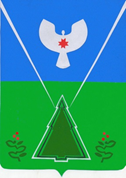 ВЕСТНИК ПРАВОВЫХ АКТОВ ОРГАНОВ МЕСТНОГО САМОУПРАВЛЕНИЯ МУНИЦИПАЛЬНОГО ОБРАЗОВАНИЯ «МУНИЦИПАЛЬНЫЙ ОКРУГ СЮМСИНСКИЙ РАЙОН УДМУРТСКОЙ РЕСПУБЛИКИ»№ 3 (7)20 апреля 2022 г.официальное изданиеПериодическое печатное издание--------------------------------------------------------------------------------Вестник правовых актов органов местного самоуправления муниципального образования «Муниципальный округ Сюмсинский район Удмуртской Республики» издается в соответствии с решением Совета депутатов муниципального образования «Муниципальный округ Сюмсинский район Удмуртской Республики» от 18 ноября 2021 года № 32 «Об учреждении печатного средства массовой информации «Вестник правовых актов органов местного самоуправления муниципального образования «Муниципальный округ Сюмсинский район Удмуртской Республики».Вестник правовых актов органов местного самоуправления муниципального образования «Муниципальный округ Сюмсинский район Удмуртской Республики» состоит из трех разделов:- раздел первый – публикуются решения Совета депутатов муниципального образования «Муниципальный округ Сюмсинский район Удмуртской Республики»;- раздел второй – публикуются постановления и распоряжения Главы муниципального образования «Муниципальный округ Сюмсинский район Удмуртской Республики» и Администрации муниципального образования «Муниципальный округ Сюмсинский район Удмуртской Республики» и иные акты органов местного самоуправления;- раздел третий – публикуются официальные сообщения и материалы.СОДЕРЖАНИЕРАЗДЕЛ ПЕРВЫЙРешение Совета депутатов муниципального образования «Муниципальный округ Сюмсинский район Удмуртской Республики» от 14 апреля  2022 года № 134 »О введении моратория на повышение ставок по налогу на имущество физических лиц»………………………………………………………………......6Решение Совета депутатов муниципального образования «Муниципальный округ Сюмсинский район Удмуртской Республики» от 14 апреля 2022 года № 135 «Об утверждении количественного и персонального состава Административной комиссии муниципального образования «Муниципальный округ Сюмсинский район Удмуртской Республики» .…………………………………………………………………………………….7Решение Совета депутатов муниципального образования «Муниципальный округ Сюмсинский район Удмуртской Республики» от 14 апреля 2022 года № 147 «О внесении изменений в Положение о самооблажении граждан на территории муниципального образования «Муниципальный округ Сюмсинский район Удмуртской Республики» ………………………………..9 Решение Совета депутатов муниципального образования «Муниципальный округ Сюмсинский район Удмуртской Республики» от 14 апреля 2022 года № 149 «О внесении изменения в положение об оплате труда муниципальных служащих муниципального образования  «Муниципальный округ Сюмсинский район Удмуртской Республики»  и о признании утратившими силу некоторых решений Совета депутатов муниципального образования «Сюмсинский район» и Советов депутатов муниципальных образований – сельских поселений   ............................................................................................14 Решение Совета депутатов муниципального образования «Муниципальный округ Сюмсинский район Удмуртской Республики» от 14 апреля 2022 года № 150 «Об утверждении Положения о порядке управления и распоряжения муниципальной собственностью муниципального образования «Муниципальный округ Сюмсинский район Удмуртской Республики»………………………………...........................................................26Решение Совета депутатов муниципального образования «Муниципальный округ Сюмсинский район Удмуртской Республики» от 14 апреля 2022 года № 153 «О досрочном прекращении полномочий депутата Совета депутатов муниципального образования «Муниципальный округ Сюмсинский район Удмуртской Республики» первого созыва Ивановой К.И.……..……………..33РАЗДЕЛ ВТОРОЙПостановление Администрации муниципального образования «Муниципальный округ Сюмсинский район Удмуртской Республики» от 15 февраля 2022 года № 96 «О комиссии по обеспечению безопасности дорожного движения на территории муниципального образования «Муниципальный округ Сюмсинский район Удмуртской Республики»……34Постановление Администрации муниципального образования «Муниципальный округ Сюмсинский район Удмуртской Республики» от 25 февраля 2022 года № 120 «О Порядке проведения отбора проектов молодежного инициативного бюджетирования на территории муниципального образования «Муниципальный округ Сюмсинский район Удмуртской Республики»………………………………………………………41Постановление Администрации муниципального образования «Муниципальный округ Сюмсинский район Удмуртской Республики» от 28 февраля 2022 года № 122 «Об утверждении Порядка проведения оценки регулирующего воздействия проектов муниципальных нормативных правовых актов и экспертизы  муниципальных нормативных правовых актов»……………………………………………………………………………..56Постановление Администрации муниципального образования «Муниципальный округ Сюмсинский район Удмуртской Республики» от 9 марта 2022 года № 142 «Об установлении пороговых значений дохода,  приходящегося на каждого члена семьи гражданина-заявителя, и стоимости имущества, находящегося в собственности членов семьи гражданина – заявителя, в целях признания их малоимущими»……………………………….69 Постановление Администрации муниципального образования «Муниципальный округ Сюмсинский район Удмуртской Республики» от 23 марта 2022 года № 183 «Об утверждении карты комплаенс-рисков, плана мероприятий (дорожной карты) по снижению рисков нарушения антимонопольного законодательства и Перечня ключевых показателей эффективности антимонопольного комплаенса в Администрации муниципальном образовании «Муниципальный округ Сюмсинский район Удмуртской Республики»……………………………………………………….79Постановление Администрации муниципального образования «Муниципальный округ Сюмсинский район Удмуртской Республики» от 1 апреля 2022 года № 198 «О закреплении конкретных территорий  муниципального образования «Муниципальный округ Сюмсинский район Удмуртской Республики» за общеобразовательными и дошкольными образовательными учреждениями Сюмсинского района»…………………….112Постановление Администрации муниципального образования «Муниципальный округ Сюмсинский район Удмуртской Республики» от 13 апреля 2022 года № 215 «Об утверждении реестра и схемы мест (площадок) накопления твердых коммунальных отходов на территории муниципального образования «Муниципальный округ Сюмсинский район Удмуртской Республики»…………………………………………………………………….121Постановление Администрации муниципального образования «Муниципальный округ Сюмсинский район Удмуртской Республики» от 15 апреля 2022 года № 222 «Об утверждении Регламента организации деятельности административной комиссии муниципального образования «Муниципальный округ Сюмсинский район Удмуртской Республики»…….122                    РЕШЕНИЕПринято Советом депутатов муниципального образования «Муниципальный округ Сюмсинский район                                        Удмуртской Республики» первого созыва                                          14 апреля 2022 годаСовет депутатов муниципального образования «Муниципальный округ Сюмсинский район Удмуртской Республики»  РЕШИЛ: 	1. Ввести мораторий на повышение ставок по налогу на имущество физических лиц до конца 2023 года.2. Настоящее решение вступает в силу со дня его официального опубликования, и распространяется на правоотношения, возникшие с 1 января 2022 года.Председатель Совета депутатовмуниципального образования«Муниципальный округ Сюмсинский район Удмуртской Республики»                                                               А.Л.ПантюхинГлава муниципального образования«Муниципальный округ Сюмсинский район Удмуртской Республики»                                                                  В.И.Семёнов         с.Сюмси14 апреля 2022 года 							          № 134                РЕШЕНИЕПринято Советом депутатов муниципального образования «Муниципальный округ Сюмсинский район                                        Удмуртской Республики» первого созыва                           14 апреля  2022 годаСовет депутатов муниципального образования «Муниципальный округ Сюмсинский район Удмуртской Республики»  РЕШИЛ: 1. Утвердить количественный состав Административной комиссии муниципального образования «Муниципальный округ Сюмсинский район Удмуртской Республики» - 5 человек.2. Утвердить персональный состав Административной комиссии муниципального образования «Муниципальный округ Сюмсинский район Удмуртской Республики»:- председатель Административной комиссии муниципального образования «Муниципальный округ Сюмсинский район Удмуртской Республики» - Никулин Николай Германович, первый заместитель главы Администрации муниципального образования «Муниципальный округ Сюмсинский район Удмуртской Республики»;- заместитель председателя Административной комиссии муниципального образования «Муниципальный округ Сюмсинский район Удмуртской Республики» - Ветошкина Ольга Владимировна, исполняющий обязанности заместителя начальника отделения полиции «Сюмсинское» межмуниципального отдела Министерства Внутренних Дел Российской Федерации по Удмуртской Республике «Увинский» (по согласованию);-  секретарь Административной комиссии муниципального образования «Муниципальный округ Сюмсинский район Удмуртской Республики» - Майшева Екатерина Александровна, ведущий специалист-эксперт Отдела организационной работы Управления организационной работы Аппарата Главы муниципального образования «Муниципальный округ Сюмсинский район Удмуртской Республики», районного Совета депутатов и Администрации района;- члены Административной комиссии муниципального образования «Муниципальный округ Сюмсинский район Удмуртской Республики»:Пантюхин Алексей Анатольевич, начальник Отдела экономики и сельского хозяйства Управления экономики Администрации муниципального образования «Муниципальный округ Сюмсинский район Удмуртской Республики»;Пантюхина Ольга Станиславовна, заместитель главного редактора Автономного Учреждения Удмуртской Республики «Редакция газеты «Знамя» (по согласованию).3. Признать утратившими силу решения Совета депутатов муниципального образования «Сюмсинский район»:- от 8 августа 2019 года № 41 «Об утверждении количественного и персонального состава административной комиссии муниципального образования «Сюмсинский район»;- от 26 февраля 2020 года № 12 «О внесении изменений в состав административной комиссии муниципального образования «Сюмсинский район», утвержденный решением Сюмсинского районного Совета депутатов от 08.08.2019 г. № 41»;- от 16 февраля 2021 года № 9 «О внесении изменений в Порядок формирования административной комиссии муниципального образования «Сюмсинский район»»;- от 22 апреля 2021 года № 20 «О внесении изменений в состав административной комиссии муниципального образования «Сюмсинский район», утвержденный решением Сюмсинского районного Совета депутатов от 8 августа 2019 года № 41».4. Настоящее решение вступает в законную силу со дня его официального опубликования.5. Настоящее решение подлежит размещению на официальном сайте муниципального образования «Муниципальный округ Сюмсинский район Удмуртской Республики». Председатель Совета депутатовмуниципального образования«Муниципальный округ Сюмсинский район Удмуртской Республики»                                                                  А.Л.Пантюхин         с.Сюмси14 апреля 2022 года 						            № 135                    РЕШЕНИЕПринято Советом депутатов муниципального образования «Муниципальный округ Сюмсинский район                                        Удмуртской Республики» первого созыва                           14 апреля 2022 года          Руководствуясь Федеральным законом от 6 октября 2003 года № 131-ФЗ «Об общих принципах организации местного самоуправления в Российской Федерации», законом Удмуртской Республики от 28 апреля 2007 года № 19-РЗ «О местном референдуме в Удмуртской Республике», Уставом муниципального образования «Муниципальный округ Сюмсинский район Удмуртской Республики»,Совет депутатов муниципального образования «Муниципальный округ Сюмсинский район Удмуртской Республики» РЕШИЛ:1. Внести в Положение о самообложении граждан на территории  муниципального образования «Муниципальный округ Сюмсинский район Удмуртской Республики», утвержденное Советом депутатов муниципального образования «Муниципальный округ Сюмсинский район Удмуртской Республики» от 17 февраля 2022 года № 117 «Об утверждении Положения о самообложении граждан на территории муниципального  образования «Муниципальный округ Сюмсинский район Удмуртской Республики», следующие изменения:1)  в   пункте  1.2 слова «(населенного пункта Сюмсинского района)» заменить словами  «(населенного пункта (части населенного пункта) Сюмсинского района)»;2)  в   пункте  1.3 слова «(населенного пункта Сюмсинского района)» заменить словами  «(населенного пункта (части населенного пункта) Сюмсинского района)»;3) пункт 1.8 изложить в следующей редакции:  «1.8. Сход граждан по вопросу самообложения граждан - (далее – сход граждан) – сход граждан, проводимый в населенном пункте, входящем в состав Сюмсинского района, либо на части населенного пункта, входящего в состав Сюмсинского района, в соответствии с действующим законодательством, Уставом Сюмсинского района  среди обладающих правом на участие в сходе граждан Российской Федерации, зарегистрированных по месту жительства на территории данного населенного пункта (части населенного пункта), на основе всеобщего равного и прямого волеизъявления граждан при открытом (тайном) голосовании по вопросу самообложения граждан.       Критерии определения границ части территории населенного пункта, входящего в состав Сюмсинского района, на которой может проводиться сход граждан по вопросу введения и использования средств самообложения граждан, устанавливается Законом Удмуртской Республики»;4) в подпункте 2 пункта 2.4.  после слов «установленные федеральным законом» дополнить словами «на уровне, соответствующем уровню местного референдума, или на более высоком уровне не позднее, чем за один год до дня образования инициативной группы по проведению местного референдума»;	5) в пункте 2.7 после слов «со дня поступления» дополнить словами «в представительный орган муниципального образования»;           6)   в пункте 3.2 после слов «населенного пункта» дополнить словами   «(части населенного пункта)»;           7)     в пункте 3.3 после слов «Сход, проводимый в населенном пункте» дополнить словами «(части населенного пункта)»;           8)   в пункте 3.3 после слов «по инициативе жителей населенного пункта» дополнить словами «(части населенного пункта)»;	9)	в пункте 3.4 после слов «правом жителей населенного пункта» дополнить словами «(части населенного пункта)»; 	10)   в пункте 4.1 после слов «Решение о проведении схода» дополнить словами «граждан и определение границ части территории населенного пункта, на которой проводится сход граждан»;11)   в пункте 5.2 после слов «Жители населенного пункта» дополнить словами «(части населенного пункта)»;12)  в пункте 5.9 в абзаце втором  после слов «общее число граждан, проживающих на территории населенного пункта» дополнить словами «(части населенного пункта)»;13) пункт 5.13. изложить в следующей редакции «5.13. Решения, принятые на сходе граждан, оформляются в виде отдельного решения, подписываются Главой Сюмсинского района, применяются на всей территории населенного пункта (части населенного пункта), подлежат официальному опубликованию (обнародованию)»;14) пункт 6.4 после слов «на территории Сюмсинского района (населенного пункта» дополнить словами «(части территории населенного пункта)»;15) пункт 6.5 после слов «на территории  Сюмсинского района (населенного пункта»  дополнить словами «(части территории населенного пункта)».          	2. В приложении № 2 к Положению о самообложении граждан на территории  муниципального образования «Муниципальный округ Сюмсинский район Удмуртской Республики», в наименовании после слов «наименование населенного пункта» дополнить словами «(части территории населенного пункта)».           	3. Настоящее решение вступает в силу со дня его подписания.Председатель Совета депутатовмуниципального образования«Муниципальный округ Сюмсинский район Удмуртской Республики»                                                                  А.Л.ПантюхинГлава муниципального образования«Муниципальный округ Сюмсинскийрайон Удмуртской Республики»                                                                      В.И.Семёнов         с.Сюмси14 апреля 2022 года 							           № 147     РЕШЕНИЕПринято Советом депутатов муниципального образования «Муниципальный округ Сюмсинский район                                        Удмуртской Республики» первого созыва                            14 апреля 2022 годаОб установлении  размера и структуры фонда оплаты труда Председателя Контрольно-счетного – органа муниципального образования «Муниципальный округ Сюмсинский район Удмуртской Республики»          В соответствии с постановлением Правительства Удмуртской Республики от 10 октября 2016 № 437 «О формировании расходов на оплату труда депутатов, замещающих должности в представительных органах муниципальных образований, выборных должностных лиц местного самоуправления, осуществляющих свои полномочия на постоянной основе, лиц, замещающих муниципальные должности в контрольно-счетных органах муниципальных образований, муниципальных служащих, работников, занимающих должности, не являющиеся должностями муниципальной службы, а также работников органов местного самоуправления в Удмуртской Республике, осуществляющих профессиональную деятельность по профессиям рабочих, и о признании утратившими силу некоторых постановлений Правительства Удмуртской Республики», руководствуясь Уставом муниципального образования «Муниципальный округ Сюмсинский район Удмуртской Республики»Совет депутатов муниципального образования «Муниципальный округ Сюмсинский район Удмуртской Республики» РЕШИЛ:         1. Установить должностной оклад Председателю Контрольно-счетного органа муниципального образования «Муниципальный округ Сюмсинский район Удмуртской Республики» в размере 7860 рублей.         2. Установить следующую структуру фонда оплаты труда Председателя Контрольно – счетного органа муниципального образования «Муниципальный округ Сюмсинский район Удмуртской Республики»:1) должностных окладов - в размере 12 должностных окладов в год;2) ежемесячной надбавки к должностному окладу за особые условия исполнения полномочий в  муниципальном округе - в размере 26 должностных окладов в год;3) ежемесячной надбавки к должностному окладу за специальный режим работы - в размере 4 должностных окладов в год;4) ежемесячной надбавки к должностному окладу за выслугу лет - в размере 3 должностных окладов в год;5) ежемесячной премии - в размере 3 должностных окладов в год;6) ежемесячного денежного поощрения в  муниципальном округе - в размере 21 должностного оклада в год;7) единовременной выплаты при предоставлении ежегодного оплачиваемого отпуска и материальной помощи - в размере 4 должностных окладов в год;8) районного коэффициента в размере, установленном нормативными правовыми актами Российской Федерации». 3.Настоящее решение вступает в силу с момента его официального опубликования и распространяется на правоотношения, возникшие с 1 марта 2022  года. Председатель Совета депутатовмуниципального образования«Муниципальный округ Сюмсинскийрайон Удмуртской Республики»                                                                 А.Л.Пантюхин         с.Сюмси14 апреля 2022 года 							           № 148     РЕШЕНИЕПринято Советом депутатов муниципального образования «Муниципальный округ Сюмсинский район                                        Удмуртской Республики» первого созыва                          17февраля 2022 годаО внесении изменений в Положение об оплате труда муниципальных служащих муниципального образования «Муниципальный округ Сюмсинский район Удмуртской Республики» и о признании утратившими силу некоторых решений Совета депутатов  муниципального образования «Сюмсинский район» и Советов депутатов муниципальных образований – сельских поселений Сюмсинского района  	В соответствии с  постановлением Правительства Удмуртской Республики от 10 октября 2016 года № 437 «О формировании расходов на оплату труда депутатов, замещающих должности в представительных органах муниципальных образований, выборных должностных лиц местного самоуправления, осуществляющих свои полномочия на постоянной основе, лиц, замещающих муниципальные должности в контрольно-счетных органах муниципальных образований, муниципальных служащих, работников, занимающих должности, не являющиеся должностями муниципальной службы, а также работников органов местного самоуправления в Удмуртской Республике, осуществляющих профессиональную деятельность по профессиям рабочих, и о признании утратившими силу некоторых постановлений Правительства Удмуртской Республики», руководствуясь Уставом муниципального образования «Муниципальный округ Сюмсинский район Удмуртской Республики»Совет депутатов муниципального образования «Муниципальный округ Сюмсинский район Удмуртской Республики» РЕШИЛ:         1. Внести в Положение об оплате труда муниципальных служащих муниципального образования «Муниципальный округ Сюмсинский район Удмуртской Республики», утвержденное решением Совета депутатов муниципального образования «Муниципальный округ Сюмсинский район Удмуртской Республики» первого созыва  от 18 ноября 2021 года № 36 «Об утверждения Положения об оплате труда муниципальных служащих муниципального образования «Муниципальный округ Сюмсинский район Удмуртской Республики», следующие изменения:        1) раздел IX изложить в следующей редакции:  «IX. Единовременная выплата при предоставленииежегодного оплачиваемого отпуска        36. Муниципальному служащему при предоставлении ежегодного оплачиваемого отпуска производится единовременная выплата один раз в течение календарного года в размере двух должностных окладов на основании заявления указанного муниципального служащего.        37. Единовременная выплата при предоставлении ежегодного оплачиваемого отпуска производится одновременно с выплатой денежного содержания за период отпуска.     В случае если муниципальный служащий не использовал в течение года право на отпуск, единовременная выплата производится в конце года по заявлению муниципального служащего»;        2)  в приложении № 1 «Размеры должностных окладов и ежемесячного денежного поощрения муниципальных служащих в контрольно-счетном органе муниципального образования «Муниципальный округ Сюмсинский район Удмуртской Республики»                                                                                                                                       »    изложить в следующей редакции:  «Размеры должностных окладов и ежемесячного денежного поощрения муниципальных служащих в контрольно-счетном органе муниципального образования «Муниципальный округ Сюмсинский район Удмуртской Республики»                                                                                                                                                    »                                                                                                                     	2. Признать утратившими силу решения Совета депутатов муниципального образования «Сюмсинский район»: - от 30 июля 2008 года № 36 «Об утверждении Положения об оплате труда муниципальных служащих муниципального образования "Сюмсинский район»;- от 19 ноября 2008 года № 65 «О внесении изменений в Положения об оплате труда муниципальных служащих муниципального образования "Сюмсинский район», утвержденное решением районного Совета депутатов № 36 от 30.07.2008»;- от 21 мая 2009 года № 22 «О внесении изменений в Положения об оплате труда муниципальных служащих муниципального образования "Сюмсинский район», утвержденное решением районного Совета депутатов № 36 от 30.07.2008 (в редакции решения № 65 от 19.11.2008)»;- от 30 июля 2009 года № 34 «О внесении изменений в Положения об оплате труда муниципальных служащих муниципального образования "Сюмсинский район», утвержденное решением районного Совета депутатов № 36 от 30.07.2008 (в редакции решений № 65 от 19.11.2008, № 22 от 21.05.2009)»;- от 24 ноября 2009 года № 57 «О внесении изменений в Положения об оплате труда муниципальных служащих муниципального образования "Сюмсинский район», утвержденное решением районного Совета депутатов № 36 от 30.07.2008 (в редакции решений № 65 от 19.11.2008, № 22 от 21.05.2009, № 34 от 30.07.2009)»;- от 8 июня 2011 года № 29 «О повышении денежного содержания муниципальных служащих органов местного самоуправления муниципального образования «Сюмсинский район»;- от 8 сентября 2011 года № 37 «О внесении изменения в решение районного Совета  депутатов  от 30.07.2008  № 36  «Об утверждении  Положения  об оплате  труда муниципальных  служащих муниципального образования «Сюмсинский район» (в редакции решений   от 19.11.2008  № 65,  от 21.05.2009  № 22, от 30.07.2009 № 34, от 24.11.2009 № 57; от 10.06.2001 № 32; от 08.06.2011 № 29)»;- от 31 октября  2011 года № 56 «О внесении изменения в решение районного Совета  депутатов  от 30.07.2008  № 36  «Об утверждении  Положения  об оплате  труда муниципальных  служащих муниципального образования «Сюмсинский район» (в редакции решений   от 19.11.2008  № 65,  от 21.05.2009  № 22, от 30.07.2009 № 34, от 24.11.2009 № 57; от 10.06.2001 № 32; от 08.06.2011 № 29; от 08.09.2011 № 37)»; - от 29 ноября  2012 года № 66 «О внесении изменения в решение районного Совета  депутатов  от 30.07.2008  № 36  «Об утверждении  Положения  об оплате  труда муниципальных  служащих муниципального образования «Сюмсинский район» (в редакции решений   от 19.11.2008  № 65,  от 21.05.2009  № 22, от 30.07.2009 № 34, от 24.11.2009 № 57; от 10.06.2001 № 32; от 08.06.2011 № 29; от 08.09.2011 № 37; от 31.10.2011 № 56)»;- от 14 ноября  2013 года № 53 «О внесении изменения в решение районного Совета  депутатов  от 30.07.2008  № 36  «Об утверждении  Положения  об оплате  труда муниципальных  служащих муниципального образования «Сюмсинский район» (в редакции решений   от 19.11.2008  № 65,  от 21.05.2009  № 22, от 30.07.2009 № 34, от 24.11.2009 № 57; от 10.06.2001 № 32; от 08.06.2011 № 29; от 08.09.2011 № 37; от 31.10.2011 № 56; от 29.11.2012 года № 66)»;- от 20 февраля  2014 года № 7 «О внесении изменения в решение районного Совета  депутатов  от 30.07.2008  № 36  «Об утверждении  Положения  об оплате  труда муниципальных  служащих муниципального образования «Сюмсинский район» (в редакции решений   от 19.11.2008  № 65,  от 21.05.2009  № 22, от 30.07.2009 № 34, от 24.11.2009 № 57; от 10.06.2001 № 32; от 08.06.2011 № 29; от 08.09.2011 № 37; от 31.10.2011 № 56; от 29.11.2012 № 66; от 14.11.2013 № 53)»;- от 25 декабря 2014 года № 54 «О внесении изменений в Положения об оплате труда муниципальных служащих муниципального образования «Сюмсинский район»;- от 05 марта 2015 года № 10 «О внесении изменений в Положения об оплате труда муниципальных служащих муниципального образования «Сюмсинский район»;- от 17 ноября 2016 года № 19 «О внесении изменений в Положения об оплате труда муниципальных служащих муниципального образования «Сюмсинский район» утвержденное решением районного Совета депутатов от 30 июля 2008 года № 36 (в редакции от 05 марта 2015 года № 10)»;- от 15 февраля 2018 года № 10 «О внесении изменений в Положение об оплате труда муниципальных служащих муниципального образования «Сюмсинский район», утвержденное решением районного Совета депутатов от 30.07.2008 № 36»;- от 17 октября 2019 года № 50 «О внесении изменений в Положение об оплате труда муниципальных служащих муниципального образования «Сюмсинский район», утвержденное решением районного Совета депутатов от 30 июля 2008 года № 36»;- от 22 октября 2020 года № 35 «О внесении изменений в Положение об оплате труда муниципальных служащих муниципального образования «Сюмсинский район», утвержденное решением Сюмсинского районного Совета депутатов от 30 июля 2008 года   № 36»;3. Признать утратившими силу решения Совета депутатов муниципального образования «Васькинское»:- от 12 сентября 2008 года № 22 «Об утверждении Положению об оплате труда муниципальных служащих муниципального образования «Васькинское»; - от 24 ноября 2009 года № 57 «О внесении изменений в Положение об оплате труда муниципальных служащих муниципального образования «Васькинское»;- от 31 мая 2010 года № 15 «О внесении изменений в Положение об оплате труда муниципальных служащих муниципального образования «Васькинское»;- от 9 июня 2011 года № 12 «О внесении изменений в решение Совета депутатов муниципального образования  «Васькинское» от 12.09.2008 г. № 22 «Об утверждении Положения об оплате труда муниципальных служащих муниципального образования «Васькинское» (в редакции  решения Совета депутатов от 31.10.2010 № 15)»;- от 25 октября 2011 года № 19 «О внесении изменений в решение Совета депутатов муниципального образования  «Васькинское» от 12.09.2008 г. № 22 «Об утверждении Положения об оплате труда муниципальных служащих муниципального образования «Васькинское» (в редакции  решения Совета депутатов от 31.10.2010 года № 15, от 09.06.2011 № 12)»;- от 26 ноября 2012 года № 35 «О внесении изменений в решение Совета депутатов муниципального образования «Васькинское» от 12.09.2008 года  № 22 «Об утверждении Положения  об оплате труда  муниципальных служащих  муниципального образования « Васькинское» (в редакции решений от 31.05.2010 г  №15, 09.06.2011 №12 , от 25.10.2011 года  № 19)»;- от 23 сентября 2013 года № 22 «О повышении предельного значения величины должностного оклада депутата, выборного должностного лица местного самоуправления,  осуществляющего свои полномочия на постоянной основе, муниципального служащего  муниципального образования «Васькинское»;- от 19 ноября 2013 года № 26 «О внесении изменений в решение Совета депутатов муниципального образования « Васькинское» от 23.09.2013 г. № 22 «О повышении предельного значения величины должностного  оклада депутата, выборного должностного лица  местного самоуправления, осуществляющего свои полномочия на постоянной основе, муниципального служащего  муниципального образования « Васькинское»;- от 24 декабря 2014 года № 47 «О внесении изменений в Положение об оплате труда муниципальных служащих муниципального образования «Васькинское»;   - от 20 февраля 2018 года № 6 «О внесении изменений в Положение труда муниципальных служащих муниципального образования «Васькинское», утвержденное решением Совета депутатов муниципального образования «Васькинское» от 12.09.2008 № 22 (в редакции решения от 24.11.2009 г. № 57, от 31.05.2010 г. № 15, 09.06.2011 г. № 12, от 25.10.2011 г. № 19 от 26.11.2012 № 35, от 19.11.2013 г. № 26, от 24.12.2014 № 47)»; - от 24 октября  2018 года № 21 «О внесении изменений в Положение труда муниципальных служащих муниципального образования «Васькинское», утвержденное решением Совета депутатов муниципального образования «Васькинское» от 12.09.2008 № 22 (в редакции решения от 24.11.2009 г. № 57, от 31.05.2010 г. № 15, 09.06.2011 г. № 12, от 25.10.2011 г. № 19 от 26.11.2012 № 35, от 19.11.2013 г. № 26, от 24.12.2014 № 47, от 20.02.2018 № 6)»;- от 14 октября 2019 года № 29 «О внесении изменений в Положение труда муниципальных служащих муниципального образования «Васькинское», утвержденное решением Совета депутатов муниципального образования «Васькинское» от 12.09.2008 № 22 (в редакции решения от 24.11.2009 г. № 57, от 31.05.2010 г. № 15, 09.06.2011 г. № 12, от 25.10.2011 г. № 19 от 26.11.2012 № 35, от 19.11.2013 г. № 26, от 24.12.2014 № 47, от 20.02.2018 № 6, от 24.10.2018 № 21)»;- от 14 октября 2020 года № 21 «О внесении изменений в Положение труда муниципальных служащих муниципального образования «Васькинское», утвержденное решением Совета депутатов муниципального образования «Васькинское» от 12.09.2008 № 22 (в редакции решения от 24.11.2009 г. № 57, от 31.05.2010 г. № 15, 09.06.2011 г. № 12, от 25.10.2011 г. № 19 от 26.11.2012 № 35, от 19.11.2013 г. № 26, от 24.12.2014 № 47, от 20.02.2018 № 6, от 24.10.2018 № 21, от 14.10.2019 № 29)»;4. Признать утратившими силу решения Совета депутатов муниципального образования «Гуринское»:- от 10 июня 2011 года № 16 «О внесении изменений в решение Совета депутатов муниципального образования «Гуринское» от 19.09.2008 года № 19 «Об утверждении Положения об оплате труда муниципальных служащих муниципального образования «Гуринское» (в редакции решений Совета депутатов от 18.06.2010 года № 18)»;- от 21 ноября 2013 года № 28 «О внесении изменений в решение Совета депутатов муниципального образования «Гуринское»  от 23.09.2013 года № 22 «О повышении предельного значения величины должностного оклада депутатов, выборных должностных лиц местного самоуправления, осуществляющих свои полномочия на постоянной основе, муниципальных служащих муниципального образования «Гуринское»;- от 24  декабря 2014 года № 47 «О внесении изменений в Положение об оплате труда муниципальных служащих муниципального образования «Гуринское»;- от 16 октября 2018 года № 28 «Об утверждении Положения об оплате труда муниципальных служащих муниципального образования «Гуринское»;- от 18 сентября 2019 года № 24 «О внесении изменений в Положение труда муниципальных служащих муниципального образования «Гуринское», утвержденное решением Совета депутатов от 19 сентября 2008 года № 19 (в редакции решения от 18.06.2010 года № 18, от 10.06.2011 года   № 16, 26.11.2012 года № 25, от 21.11.2013 года  № 28 от 03.03.2014 года № 10, от 24.12.2014 года  № 47, от 06.02.2018 года № 6)»;- от 22 октября 2020 года № 19 «О внесении изменений в Положение об оплате труда муниципальных служащих муниципального образования «Гуринское», утвержденное решением Совета депутатов от 19 сентября 2008 года № 19 (в редакции решения от 18.06.2010 года № 18, от 10.06.2011 года № 16, от 26.11.2012 года № 25, от 21.11.2013 года № 28, от 03.03.2014  № 10, от 24.12.2014 года № 47, от 06.02.2018 № 6, от 18.09.2019 № 24)»;5. Признать утратившими силу решения Совета депутатов муниципального образования «Гуртлудское»:- от 12 сентября 2008 года № 21 «Об утверждении Положения об оплате труда муниципальных служащих муниципального образования «Гуртлудское»;- от 9 июня 2010 года № 22 «О внесении изменений  в Положение об оплате труда  муниципальных служащих муниципального образования «Гуртлудское»;- от 27 сентября 2010 года № 25 «О внесении изменений  в Положение об оплате труда  муниципальных служащих муниципального образования «Гуртлудское»- от 26 октября 2012 года № 19 «О повышении предельного значения величины должностного оклада депутата, выборного должностного лица местного самоуправления, осуществляющего свои полномочия на постоянной основе, муниципального  служащего муниципального образования  «Гуртлудское»;- от 26 ноября 2012 года № 25 «О внесении изменений в решение Совета депутатов  от 12.09.2008 года №21 «Об утверждении Положения об оплате труда муниципальных служащих муниципального образования «Гуртлудское»;- от 23 сентября 2013 года № 19 «О повышении предельного значения величины должностного оклада депутатов, выборных должностных лиц местного самоуправления, осуществляющих свои полномочия на постоянной основе, муниципальных служащих муниципального образования «Гуртлудское»;- от 24 декабря 2014 года № 47 «О внесении изменений  в Положение об оплате труда  муниципальных служащих муниципального образования «Гуртлудское»;- от 19 февраля 2018 года № 7 «О внесении изменений в Положение об оплате труда муниципальных служащих муниципального образования «Гуртлудское», утвержденное решением Совета депутатов № 21 от 12.09.2008 года ( в редакции решений № 18 от 09.06.2010, № 22 от 27.09.2010, № 25 от 26.11.2012 г, № 47 от 24.12.2014)»;- от 24 сентября 2019 года № 25 «О внесении изменений в Положение   об оплате труда муниципальных служащих муниципального образования «Гуртлудское»,  утвержденного решением Совета депутатов  № 21 от 12.09.2008  (в редакции решений № 18 от 09.06.2010, № 22 от 27.09.2010, № 25 от 26.11.2012 г, № 47 от 24.12.2014 г, №7 от 19.02.2018 г)»;- от 29 октября 2020 года № 24 «О внесении изменений в Положение об оплате труда муниципальных служащих муниципального образования «Гуртлудское»; 6. Признать утратившими силу решения Совета депутатов муниципального образования «Дмитрошурское»:- от 19 сентября 2008 года № 16 «Об утверждении Положения об оплате труда муниципальных служащих муниципального образования «Дмитрошурское»;- от 31 марта 2010 года № 9 «О внесении изменений в Положение об оплате труда муниципальных служащих муниципального образования «Дмитрошурское», утверждённое решением Совета депутатов  муниципального образования «Дмитрошурское» №16 от 19.09.2008»;- от 15 июня 2010 года № 16 «О внесении изменений в Положение об оплате труда муниципальных служащих муниципального образования «Дмитрошурское», утверждённое решением Совета депутатов  муниципального образования «Дмитрошурское» №16 от 19.09.2008»;- от 20 сентября 2010 года № 21 «О внесении изменений в Положение об оплате труда муниципальных служащих муниципального образования «Дмитрошурское», утверждённое решением Совета депутатов  муниципального образования «Дмитрошурское» №16 от 19.09.2008»;- от 10 сентября 2011 года № 14 «О внесении изменений в Положение об оплате труда муниципальных служащих муниципального образования «Дмитрошурское», утверждённое решением Совета депутатов  муниципального образования «Дмитрошурское» №16 от 19.09.2008»;- от 27 ноября 2012 года № 19 «О внесении изменений в Положение об оплате труда муниципальных служащих муниципального образования «Дмитрошурское», утверждённое решением Совета депутатов  муниципального образования «Дмитрошурское» №16 от 19.09.2008»;- от 23 сентября 2013 года № 21 «О повышении предельного значения величины должностного оклада депутатов, выборных должностных лиц местного самоуправления, осуществляющих свои полномочия на постоянной основе, муниципальных служащих муниципального образования «Дмитрошурское»;- от 28 февраля 2014 года № 9 «О внесении изменений в Положение об оплате труда муниципальных служащих  муниципального образования «Дмитрошурское», утвержденного решением Совета депутатов муниципального образования «Дмитрошурское» от 19.09.2008г. № 16 (в редакции решений Совета депутатов от 31.03.2010 года № 9, от 15.06.2010 г. № 16, от 20.09.2010 года № 21, от 10.06.2011 г. № 14, от 27.11.2012г. № 19)»;- от 26 декабря 2014 года № 39 «О внесении изменений в  Положение об оплате труда муниципальных служащих муниципального образования «Дмитрошурское»; - от 15 февраля 2018 года № 8 «О внесении изменений в Положение об оплате труда муниципальных служащих муниципального образования «Дмитрошурское», утвержденное решением  Совета депутатов муниципального образования «Дмитрошурское» от 19.09.2008 № 16 (в редакции решения от 31.03.2010 № 9, от 15.06.2010 № 16, 20.09.2010 №21, от 10.06.2011 №14, от 27.11.2012 № 19, от 28.02.2014 №9, от 26.12.2014 №39)»;- от 24 октября 2019 года № 27 «О внесении изменений в Положение об оплате труда муниципальных служащих муниципального образования «Дмитрошурское», утвержденное решением  Совета депутатов муниципального образования «Дмитрошурское» от 19.09.2008 № 16 (в редакции решения от 31.03.2010 № 9, от 15.06.2010 № 16, 20.09.2010 №21, от 10.06.2011 №14, от 27.11.2012 № 19, от 28.02.2014 №9, от 26.12.2014 №39, от 15.02.2018 № 8)»;- от 16 октября 2020 года № 19 «О внесении изменений в Положение об оплате труда муниципальных служащих муниципального образования «Дмитрошурское», утвержденное решением Совета депутатов муниципального образования «Дмитрошурское» от 19.09.2008 № 16 (в   редакции решения от 31.03.2010№ 9, от 15.06.2010 № 16, 20.09.2010 №21, от 10.06.2011 №14, от 27.11.2012 № 19, от 28.02.2014 №9, от 26.12.2014 №39, от 15.02.2018 № 8,от 24.10.2019 № 27, от 16.10.2020 № 19)»;7. Признать утратившими силу решения Совета депутатов муниципального образования «Кильмезское»:- от 07 августа 2008 года № 17 «Об утверждении Положения об оплате труда муниципальных служащих муниципального образования «Кильмезское»;- от 23 сентября 2013 года № 13 «О повышении предельного значения величины должностного оклада депутатов выборных должностных лиц  местного самоуправления, осуществляющих свои полномочия на постоянной основе, муниципальных служащих  муниципального образования  «Кильмезское»; - от 28 февраля 2014 года № 7 «О внесении изменений  в положение об оплате труда муниципальных служащих  муниципального образования «Кильмезское» № 17 от 07.08.2008 г.»;  - от 24 декабря 2014 года № 38 «О внесении изменений в Положение об оплате труда муниципальных служащих муниципального образования «Кильмезское»;- от 16 февраля 2018 года № 62 «О внесении изменений в Положение об оплате труда  муниципальных служащих муниципального образования  «Кильмезское», утвержденное решением Совета депутатов от 07.08.2008 № 17 (в редакции решения от 24.12.2014  № 38)»;- от 20 сентября 2019 года № 119 «О внесение изменений в Положение об оплате труда муниципальных служащих муниципального образования «Кильмезское» от 07.08.2008 № 17 (в редакции решения от 16.02.2018 № 62)»;- от 21 октября 2020 года № 164 «О внесение изменений в Положение об оплате труда муниципальных служащих муниципального образования «Кильмезское» от 07.08.2008 № 17»;8. Признать утратившими силу решения Совета депутатов муниципального образования «Муки-Каксинское»:- от 23 сентября 2008 года № 20 «Об утверждении Положения об оплате труда муниципальных служащих муниципального образования «Муки-Каксинское»;- от 07 июня 2010 года № 20 «О внесении изменений в Положение об оплате труда муниципальных служащих муниципального образования «Муки - Каксинское», утверждённое решением Совета депутатов  муниципального образования «Муки-Каксинское» №20 от 23.09.2008»;- от 1 октября 2010 года № 24 «О внесении изменений в Положение об оплате труда муниципальных служащих муниципального образования «Муки - Каксинское», утверждённое решением Совета депутатов  муниципального образования «Муки-Каксинское» №20 от 23.09.2008»;- от 9 июня 2011 года № 17 «О внесении изменений в Положение об оплате труда муниципальных служащих муниципального образования «Муки - Каксинское», утверждённое решением Совета депутатов  муниципального образования «Муки-Каксинское» №20 от 23.09.2008;- от 9 июня 2011 года № 18 «О внесении изменений в Положение об оплате труда муниципальных служащих муниципального образования «Муки - Каксинское», утверждённое решением Совета депутатов  муниципального образования «Муки-Каксинское» №20 от 23.09.2008»;- от 25 октября 2012 года № 25 «О повышении предельного значения величины должностного оклада депутатов, выборных должностных лиц местного самоуправления, осуществляющих свои  полномочия на постоянной основе, муниципальных служащих  муниципального образования «Муки-Каксинское»;- от 25 октября 2012 года № 26 «О внесении добавления в решение Совета депутатов муниципального образования «Муки-Каксинское» от 25.10.2011 г. № 27 « О повышении предельного значения величины должностного оклада депутатов, выборных должностных лиц местного самоуправления, осуществляющих свои  полномочия на постоянной основе, муниципальных служащих  муниципального образования «Муки-Каксинское»;- от 21 ноября 2012 года № 30 «О внесении изменений в решение Совета депутатов муниципального образования «Муки-Каксинское» от 23.09.2008 года № 20 «Об утверждении  Положения об оплате труда муниципальных служащих муниципального образования «Муки-Каксинское»   (в редакции решений Совета депутатов от 07.06.2010 года № 20,от 01.10.2010 г. № 24 от 09.06.2011 года № 17, от 09.06.2011 № 18)»; - от 23  сентября 2013 года № 20 «О повышении предельного значения величины должностного оклада депутатов, выборных должностных лиц местного самоуправления, осуществляющих свои  полномочия на постоянной основе, муниципальных служащих  муниципального образования «Муки-Каксинское»;- от 24  декабря 2014 года № 34 «О внесении изменений в Положение об оплате труда муниципальных служащих муниципального образования «Муки- Каксинское»;- от 12  февраля 2018 года № 68 «О внесении изменений в Положение об оплате труда  муниципальных служащих муниципального образования «Муки-Каксинское», утвержденное решением  Совета депутатов муниципального образования «Муки-Каксинское» от 23.09.2008 № 20 (в ред. решений от 07.06.2010 г. № 20, от 01.10.2010 г. № 24, от 09.06.2011 г. № 17, от 09.06.2011 г. № 18, от 21.11.2012 г. № 30, от 23.09.2013 г. № 20, от 29.11.2013 г. № 22, от 24.12.2014 г. № 34)»;- от 9 октября 2018 года № 89 «Об утверждении Положения об оплате труда  муниципальных служащих муниципального образования  «Муки-Каксинское», утвержденное решением  Совета депутатов муниципального образования «Муки Каксинское» от 23.09.2008 № 20 (в ред. решений от 07.06.2010 г. № 20, от 01.10.2010 г. № 24, от 09.06.2011 г. № 17, от 09.06.2011 г. № 18, от 21.11.2012 г. № 30, от 23.09.2013 г. № 20, от 29.11.2013 г. № 22, от 24.12.2014 г. № 34, от 12.02.2018 г. № 68) в новой редакции»;- от 30 сентября 2019 года № 25 «О внесении изменений в Положение об оплате труда  муниципальных служащих муниципального образования  «Муки-Каксинское», утвержденное решением  Совета депутатов муниципального образования «Муки Каксинское» 09 октября 2018 года № 89»;- от 8 октября 2020 года № 22 «О внесении изменений в Положение об оплате труда  муниципальных служащих муниципального образования  «Муки-Каксинское», утвержденное решением  Совета депутатов муниципального образования «Муки Каксинское» 09 октября 2018 года № 89»; 9. Признать утратившими силу решения Совета депутатов муниципального образования «Орловское»:- от 16 сентября 2008 года № 16 «Об утверждении Положения об оплате труда муниципальных служащих муниципального образования «Орловское»;- от 10 декабря 2009 года № 29 «О внесении изменений в Положение об оплате труда муниципальных служащих муниципального образования «Орловское», утверждённое решением Совета депутатов  муниципального образования «Орловское» № 16 от 16.09.2008»;- от 9 июня 2010 года № 18 «О внесении изменений в Положение об оплате труда муниципальных служащих муниципального образования «Орловское», утверждённое решением Совета депутатов  муниципального образования «Орловское» № 16 от 16.09.2008»;- от 20 октября 2010 года № 24 «О внесении изменений в Положение об оплате труда муниципальных служащих муниципального образования «Орловское», утверждённое решением Совета депутатов  муниципального образования «Орловское» № 16 от 16.09.2008»;- от 23 июня 2011 года № 15 «О внесении изменений в Положение об оплате труда муниципальных служащих муниципального образования «Орловское», утверждённое решением Совета депутатов  муниципального образования «Орловское» № 16 от 16.09.2008»;- от 26 ноября 2012 года № 31 «О внесении изменений в Положение об оплате труда муниципальных служащих муниципального образования «Орловское», утверждённое решением Совета депутатов  муниципального образования «Орловское» № 16 от 16.09.2008»;- от 28 февраля 2014 года № 7 «О внесении изменений в решение Совета депутатов муниципального образования «Орловское» от 16.09.2008 г № 16 «Об утверждении Положения об оплате труда муниципальных служащих муниципального образования «Орловское» (в редакции решений Совета депутатов от 09.06.2010 г №18, от 20.10.2010 г. № 24, от 23.06.2011г.№ 15, от 26.11.2012 г № 31)»;- от 31 июля 2014 года № 28 «О внесении изменений в решение Совета депутатов муниципального образования «Орловское» от 16.09.2008 г № 16 «Об утверждении Положения об оплате труда муниципальных служащих муниципального образования «Орловское» (в редакции решений Совета депутатов от 09.06.2010 г №18, от 20.10.2010 г. № 24, от 23.06.2011г.№ 15, от 26.11.2012 г № 31, от 28.02.2014 № 7)»;- от 24 декабря 2014 года № 46 «О внесении изменений в решение Совета депутатов муниципального образования «Орловское» от 16.09.2008 г № 16 «Об утверждении Положения об оплате труда муниципальных служащих муниципального образования «Орловское» (в редакции решений Совета депутатов от 09.06.2010 г №18, от 20.10.2010 г. № 24, от 23.06.2011г.№ 15, от 26.11.2012 г № 31, от 28.02.2014 № 7, от 31.07.2014 № 28)»;- от 6 февраля 2018 года № 6 «О внесении изменений в Положение об оплате труда муниципальных служащих муниципального образования  «Орловское», утвержденное решением  Совета депутатов муниципального образования «Орловское» от 16.09.2008 № 16 (в редакции решения от 10.12.2009 №29, от 25.04.2010 №18, от 20.10.2010 №24, от 23.06.2011 №15, от 26.11.2012 №31, от 28.02.2014 №7, от 31.07.2014 №28, от 24.12.2014 №46)»;- от 30 сентября 2019 года № 28 «О внесении изменений в Положение об оплате труда муниципальных служащих муниципального образования  «Орловское», утвержденное решением  Совета депутатов муниципального образования «Орловское» от 16.09.2008 № 16 (в редакции решения от 10.12.2009 №29, от 25.04.2010 №18, от 20.10.2010 №24, от 23.06.2011 №15, от 26.11.2012 №31, от 28.02.2014 №7, от 31.07.2014 №28, от 24.12.2014 №46, от 06.02.2018 № 6)»;- от 27октября 2020 года № 24 «О внесении изменений в Положение об оплате труда муниципальных служащих муниципального образования  «Орловское», утвержденное решением  Совета депутатов муниципального образования «Орловское» от 16.09.2008 № 16»;   10. Признать утратившими силу решения Совета депутатов муниципального образования «Сюмсинское»: - от 22 августа 2008 года № 14 «Об утверждении Положению об оплате труда муниципальных служащих муниципального образования «Сюмсинское»; - от 19 июня 2009 года № 8 «О внесении изменений в Положение об оплате труда муниципальных служащих муниципального образования «Сюмсинское»;- от 19 июня 2009 года № 7 «Об утверждении порядка и условий выплаты муниципальным служащим муниципального образования «Сюмсинское» ежемесячной надбавки к должностному окладу за соответствие уровня профессиональной подготовки и стажа муниципальной службы (стажа работы по специальности) квалификационным требованиям)»;- от 9 июня 2011 года № 12 «О внесении изменений в решение Совета депутатов МО «Сюмсинское» от 22.08.2008 г. №  14 «Об утверждении Положения об оплате труда муниципальных служащих муниципального образования «Сюмсинское» (в редакции  решения Совета депутатов от 19.06.2009 года № 8)»;- от 27 ноября 2012 года № 22 «О внесении изменений в решение Совета депутатов муниципального образования «Сюмсинское» от 22.08.2008 года № 14 «Об утверждении  Положения об оплате труда муниципальных служащих муниципального образования «Сюмсинское» (в редакции решений Совета депутатов от 19.06.2009 года № 8, от 09.06.2011 года № 12, от 09.06.2011 № 13)»;- от 16 декабря 2014 года № 36 «О внесении изменений в решение Совета депутатов муниципального образования «Сюмсинское» от 22.08.2008 года № 14 «Об утверждении  Положения об оплате труда муниципальных служащих муниципального образования «Сюмсинское» (в редакции решений Совета депутатов от 19.06.2009 года № 8, от 09.06.2011 года № 12, от 09.06.2011 № 13, от 27.11.2012 № 22)»;- от 23 ноября 2016 года № 13 «О внесении изменений в Положение об оплате труда муниципальных служащих муниципального образования «Сюмсинское», утвержденное решением  Совета депутатов МО «Сюмсинское» от 22 августа 2008 года № 14 (в редакции от 16 декабря 2014 года № 36)»;- от 16 февраля 2018 года № 8 «О внесении изменений в Положение об оплате труда муниципальных служащих муниципального образования «Сюмсинское», утвержденное решением Совета депутатов муниципального образования «Сюмсинское» от 22.08.2008 № 14 (в редакции решения от 09.06.2011г. №12, 19.06.2009 г. №7, №8, 27.11.2012 №22, от 15.11.2013 № 22, 16.12.2014.г. №36  23.11.2016 г. №13)»;- от 24 октября 2019 года № 31 «О внесении изменений в Положение об оплате труда муниципальных служащих муниципального образования «Сюмсинское», утвержденное решением Совета депутатов муниципального образования «Сюмсинское» от 22.08.2008 № 14 (в редакции решения от 09.06.2011г. №12, 19.06.2009 г. №7, №8, 27.11.2012 №22, от 15.11.2013 № 22, 16.12.2014.г. №36,  23.11.2016 г. №13, 16.02.2018 г. № 8)»;- от 14 октября 2020 года № 23 «О внесении изменений в Положение об оплате труда муниципальных служащих муниципального образования «Сюмсинское», утвержденное решением Совета депутатов муниципального образования «Сюмсинское» от 22.08.2008 № 14 (в редакции решения от 09.06.2011г. №12, 19.06.2009 г. №7, №8, 27.11.2012 №22, от 15.11.2013 № 22, 16.12.2014.г. №36,  23.11.2016 г. №13, 16.02.2018 г. № 8, от 24.10.2019 №31)»;11.Настоящее решение вступает в силу со дня его официального опубликования и распространяется на правоотношения возникшие с 1 марта 2022 года. Председатель Совета депутатовмуниципального образования«Муниципальный округ Сюмсинский район Удмуртской Республики»                                                                             А.Л.ПантюхинГлава муниципального образования«Муниципальный округ Сюмсинскийрайон Удмуртской Республики»                                                                      В.И.Семёнов             с.Сюмси14 апреля 2022 года 							               № 149     РЕШЕНИЕПринято Советом депутатов муниципального образования «Муниципальный округ Сюмсинский район                                        Удмуртской Республики» первого созыва                          14 апреля 2022 годаОб утверждении Положения о порядке управления и распоряжения муниципальной собственностью муниципального образования «Муниципальный округ Сюмсинский район Удмуртской Республики»В соответствии с Уставом муниципального образования «Муниципальный округ Сюмсинский район Удмуртской Республики», Совет депутатов муниципального образования «Муниципальный округ Сюмсинский район Удмуртской Республики» РЕШИЛ:1. Утвердить прилагаемое Положение о порядке управления и распоряжения муниципальной собственностью муниципального образования «Муниципальный округ Сюмсинский район Удмуртской Республики». 2. Признать утратившими силу решения Совета депутатов муниципального образования «Сюмсинский район»:- от 21 марта 2005 года № 14 «О положении о муниципальной имущественной казне муниципального образования «Сюмсинский район»»;- от 26 октября 2005 года № 49 «О внесении изменений в  положение о муниципальной имущественной казне муниципального образования «Сюмсинский район», утвержденное решением Сюмсинского районного Совета депутатов  от 21.03.2005 № 14»;- от 28 ноября 2005 года № 57 «О положении о закреплении за муниципальным унитарным предприятием имущества на праве хозяйственного ведения»;- от 28 ноября 2005 года № 58 «О положении о закреплении за муниципальным учреждением имущества на праве оперативного управления»;- от 20 февраля 2007 года № 62 «Об утверждении положения о порядке управления муниципальной собственностью муниципального образования «Сюмсинский район»;- от 7 апреля  2007 года № 15 «Об утверждении порядка создания, реорганизации изменения типа и ликвидации муниципальных учреждений Сюмсинского района, а также утверждения уставов муниципальных учреждений Сюмсинского района и внесения в них изменений»;- от 8 сентября  2007 года № 45 «О внесении изменений в  положение о порядке управления муниципальной собственностью муниципального образования «Сюмсинский район», утвержденное решением Сюмсинского районного Совета депутатов от 20.02.2007 № 62;- от 27 декабря 2007 года № 72 «О внесении изменений в некоторые решения Сюмсинского районного Совета депутатов»;- от 26 апреля 2007 года № 88 «Об утверждении положения о порядке приватизации муниципального имущества муниципального образования «Сюмсинский район» Удмуртской Республики»;- от 28 марта 2008 года № 14 «Об утверждении положения «О порядке перечисления муниципальными предприятиями Сюмсинского района в бюджет МО «Сюмсинский район» части прибыли, остающейся после уплаты налогов и иных обязательных платежей»;- от 27 сентября 2009 года № 40 ««О внесении изменений в положение о порядке приватизации муниципального имущества муниципального образования «Сюмсинский район» Удмуртской Республики», утвержденное решением районного Совета депутатов от 26.04.2007 № 88»;- от 24 сентября 2009 года № 42 «О внесении изменений в некоторые решения Сюмсинского районного Совета депутатов в связи с переименованием Комитета по Управлению муниципальным имуществом Сюмсинского района в Управление имущественных и земельных отношений Администрации муниципального образования «Сюмсинский район»»; - от 08 сентября 2011 года № 44 «О внесении изменений в  положение о муниципальной имущественной казне муниципального образования «Сюмсинский район», утвержденное решением Сюмсинского районного Совета депутатов  от 21.03.2005 № 14 (в редакции решения от 26.10.2005 № 49)»;- от 08 сентября 2011 года № 46 «О внесении изменения в   положение о закреплении за муниципальным учреждением имущества на праве оперативного управления, утвержденное решением Сюмсинского районного Совета депутатов от 28.11.2005  № 58 (в редакции решения  24.09.2009 № 42)»;- от 31 октября 2011 года № 53 «Об утверждении Положения о порядке предоставления в аренду муниципального имущества муниципального образования «Сюмсинский район»;- от 23 августа 2012 года № 52 «О внесении изменений в положение о порядке приватизации муниципального имущества муниципального образования «Сюмсинский район» Удмуртской Республики, утвержденное решением районного Совета депутатов от 26.04.2007 № 88 (в редакции решения от 24.09.2009 № 40)»;- от 23 августа 2012 года № 53 «О порядке заключения договоров безвозмездного пользования имуществом казны муниципального образования «Сюмсинский район»»;  - от 27 декабря 2012 года № 72 «О внесении изменений в некоторые решения Сюмсинского районного Совета депутатов»;- от 14 июня 2013 года № 24 «О внесении изменений в  Положение о порядке управления муниципальной собственностью муниципального образования «Сюмсинский район», утвержденное решением Сюмсинского районного Совета депутатов от 20.02.2007 № 62»;- от 16 апреля 2015 года № 16 «Об утверждении Порядка определения платы по соглашению об установлении сервитута в отношении земельных участков, находящихся в собственности муниципального образования «Сюмсинский район»»;- от 16 апреля 2015 года № 17 «Об утверждении Порядка определения цены продажи земельных участков, находящихся в собственности муниципального образования «Сюмсинский район», предоставляемых без проведения торгов»;- от 16 апреля 2015 года № 18 «Об утверждении Порядка определения размера платы за увеличение площади земельных участков, находящихся в частной собственности, в результате их перераспределения с земельными участками, находящимися в собственности муниципального образования «Сюмсинский район»»;- от 20 августа 2015 года № 33 «О внесении изменений в порядок заключения договоров безвозмездного пользования имуществом казны муниципального образования «Сюмсинский район», утвержденный решением Сюмсинского районного Совета депутатов от 23 августа 2012 года № 53»;- от 19 ноября 2015 года № 42 «О внесении изменений в положение о порядке приватизации муниципального имущества муниципального образования «Сюмсинский район», утвержденное решением Сюмсинского районного Совета депутатов от 26 апреля 2007 года № 88 (в редакции решений от 24.09.2009 № 40; от 23.08. 2012 № 52)»;- от 22 июня 2017 года № 63 «О внесении изменений в некоторые решения Сюмсинского районного Совета депутатов»»;- от 28 февраля 2019 года № 16 «О внесении изменений в некоторые решения Совета депутатов муниципального образования «Сюмсинский район»».- от 11 апреля 2019 года № 23 «О внесении изменений в Положение о порядке предоставления в аренду муниципального имущества муниципального образования «Сюмсинский район»»;- от 16 апреля 2020 года № 20 «О внесении изменений в Положение о порядке приватизации муниципального имущества муниципального образования «Сюмсинский район»»;- от 22 апреля 2021 года № 21 «О внесении изменений в решения Совета депутатов муниципального образования «Сюмсинский район»».3. Признать утратившими силу решения Совета депутатов муниципального образования «Васькинское»:- от 28 мая 2012 № 14 «Об утверждении Положения об управлении муниципальным имуществом муниципального образования «Васькинское»»;- от 23 мая 2013 года № 16 «О внесении изменений в  Положение об управлении муниципальным имуществом муниципального образования «Васькинское»»;- от 23 мая 2013 года № 13 «Об установлении выкупной цены земельных участков, находящихся в собственности муниципального образования «Васькинское»»;- от 23 мая 2013 года № 14 «Об утверждении положения о порядке приватизации муниципального имущества муниципального образования «Васькинское»»;4. Признать утратившими силу решения Совета депутатов муниципального образования «Гуринское»:- от 23 мая 2013 года № 11 «Об утверждении Положения об управлении муниципальным имуществом муниципального образования «Гуринское»»;- от 23 мая 2013 года № 12 «Об утверждении Положения о порядке приватизации муниципального имущества муниципального образования «Гуринское»»;- от 23 мая 2013 года № 13 «Об установлении выкупной цены земельных участков, находящихся в собственности муниципального образования «Гуринское»»;- от 24 апреля 2015 года № 14 «Об утверждении Порядка определения цены продажи земельных участков, находящихся в собственности муниципального образования «Гуринское», предоставляемых без проведения торгов»;- от 24 апреля 2015 года № 15 ««Об утверждении Порядка определения платы по соглашению об установлении сервитута в отношении земельных участков, находящихся в собственности муниципального образования «Гуринское»»;- от 24 апреля 2015 года № 16 «Об утверждении Порядка определения размера платы за увеличение площади земельных участков, находящихся в частной собственности, в результате из перераспределения с земельными участками, находящимися в собственности муниципального образования «Гуринское»»;- от 20 октября 2015 года № 20 «О порядке заключения договоров безвозмездного пользования имуществом казны муниципального образования «Гуринское»»;- от 20 октября 2015 года № 21 «О порядке заключения договоров аренды муниципального образования «Гуринское»»;- от 20 октября 2015 года № 23 «О внесении изменений в решение Совета депутатов от 13.05.2013 года № 12 «Об утверждении положения о порядке приватизации муниципального имущества муниципального образования «Гуринское»»;5. Признать утратившими силу решения Совета депутатов муниципального образования «Гуртлудское»:- от 29 мая 2013 года № 10 «Об утверждении Положения об управлении муниципальным имуществом муниципального образования «Гуртлудское»»;- от 29 мая 2013 года № 11 «Об утверждении Положения о порядке приватизации муниципального имущества муниципального образования Гуртлудское»»;- от 29 мая 2013 года № 13 «Об установлении выкупной цены земельных участков, находящихся в собственности муниципального образования Гуртлудское»»;- от 30 апреля 2015 года № 10  «Об утверждении Порядка определения цены продажи земельных участков, находящихся в собственности муниципального образования «Гуртлудское», предоставляемых без проведения торгов»;- от 30 апреля 2015 года № 11 «Об утверждении Порядка определения размера платы за увеличение площади земельных участков, находящихся в частной собственности, в результате их перераспределения с земельными участками,  находящимися в собственности муниципального  образования «Гуртлудское»»;- от 30 апреля 2015 года № 12  «Об утверждении Порядка определения платы по соглашению об установлении сервитута в отношении земельных участков, находящихся в собственности муниципального образования «Гуртлудское»»;решение Совета депутатов муниципального образования «Гуртлудское» от 24 сентября 2015 года № 19 «О порядке заключения договоров аренды муниципального образования «Гуртлудское»»;- от 24 сентября 2015 года № 20 «О порядке заключения договоров безвозмездного пользования имуществом казны муниципального образования «Гуртлудское»»;- от 18 ноября 2015 года № 28 «О внесении изменений в решение Совета депутатов муниципального образования «Гуртлудское» от 29 мая 2013 года № 11 «Об утверждении положения о порядке приватизации муниципального имущества муниципального образования «Гуртлудское»»;	6. Признать утратившими силу решения Совета депутатов муниципального образования «Дмитрошурское»:- от 24 мая 2013 года № 9 «Об утверждении Положения об управлении муниципальным имуществом муниципального образования «Дмитрошурское»»;- от 24 мая 2013 года  № 10 «Об установлении выкупной цены земельных участков, находящихся в собственности муниципального образования «Дмитрошурское»»; - от 24 мая 2013 года  № 11 «Об утверждении положения о порядке приватизации муниципального имущества муниципального образования «Дмитрошурское»»; - от 30 апреля 2015 года № 9 «Об утверждении Порядка определения размера платы за увеличение площади земельных участков, находящихся в частной собственности, в результате их перераспределения с земельными участками,  находящимися в собственности муниципального  образования «Дмитрошурское»»;- от 30 апреля 2015 года № 11  «Об утверждении Порядка определения платы по соглашению об установлении сервитута в отношении земельных участков, находящихся в собственности муниципального образования «Дмитрошурское»»;- от 30 апреля 2015 года № 14  «Об утверждении Порядка определения цены продажи земельных участков, находящихся в собственности муниципального образования «Дмитрошурское», предоставляемых без проведения торгов»;- от 19 ноября 2015 года № 19 «О порядке заключения договоров безвозмездного пользования имуществом казны муниципального образования «Дмитрошурское»»; - от 19 ноября 2015 года № 20 «О  Порядке заключения договоров аренды  муниципального имущества муниципального образования  «Дмитрошурское»»;- от 19 ноября 2015 года № 25 «О внесении изменений в решение Совета депутатов  от 24.05.2013 года № 11 «Об утверждении положения о порядке приватизации муниципального имущества муниципального образования «Дмитрошурское»»;7. Признать утратившими силу решения Совета депутатов муниципального образования «Кильмезское»:- от 18 июня 2013 года № 7 «Об утверждении Положения об управлении муниципальным имуществом муниципального образования «Кильмезское»»;- от 18 июня 2013 года  № 8 «Об утверждении положения о порядке приватизации муниципального имущества муниципального образования «Кильмезское»»;- от 18 июня 2013 года № 9 «Об установлении выкупной цены земельных участков, находящихся в собственности муниципального образования «Кильмезское»»;- от 22 мая 2015 года № 12 «Об утверждении Порядка определения размера платы за увеличение площади земельных участков, находящихся в частной собственности, в результате их перераспределения с земельными участками, находящимися в собственности муниципального образования «Кильмезское»»;- от 22 мая 2015 года № 13 «Об утверждении Порядка определения платы по соглашению об установлении сервитута в отношении земельных участков, находящихся в собственности муниципального образования «Кильмезское»»;- от 22 мая 2015 года № 14 «Об утверждении Порядка определения цены продажи земельных участков, находящихся в собственности муниципального образования «Кильмезское», предоставляемых без проведения торгов»;- от 20 августа 2015 года № 16 «О порядке заключения договоров аренды муниципального имущества муниципального образования «Кильмезское»»;- от 20 августа 2015 года № 17 «О порядке заключения договоров безвозмездного пользования имуществом казны муниципального образования «Кильмезское»»;- от 18 ноября 2015 года № 21 «О внесении изменений в положение о порядке приватизации муниципального имущества, утвержденное решением Совета депутатов муниципального образования «Кильмезское» от 18.06.2013 № 8»;8. Признать утратившими силу решения Совета депутатов муниципального образования «Муки-Каксинское»:- от 28 мая 2012 № 16 «Об утверждении Положения об управлении муниципальным имуществом муниципального образования «Муки-Каксинское»»;- от 22 мая 2013 года № 13 «Об утверждении положения о порядке приватизации муниципального имущества муниципального образования «Муки-Каксинское»»; - от 17 апреля 2015 года № 15 «Об утверждении Порядка определения размера платы за увеличение площади земельных участков, находящихся в частной собственности, в результате из перераспределения с земельными участками, находящимися в собственности муниципального образования «Муки-Каксинское»»;- от 17 апреля 2015 года № 16 «Об утверждении Порядка определения платы по соглашению об установлении сервитута в отношении земельных участков, находящихся в собственности муниципального образования «Муки-Каксинское»»;решение Совета депутатов муниципального образования «Муки-Каксинское» от 3 сентября 2015 года № 20 «Об утверждении порядка заключения договоров аренды муниципального образования «Муки-Каксинское»»;- от 6 ноября 2015 года № 23 «О порядке заключения договоров безвозмездного пользования имуществом казны муниципального образования «Муки-Каксинское»»;9. Признать утратившими силу решения Совета депутатов муниципального образования «Орловское»:- от 24 мая 2013 года № 12 «Об утверждении Положения об управлении муниципальным имуществом муниципального образования «Орловское» в новой редакции»;- от 29 апреля 2015 года № 12 «Об утверждении Порядка определения цены продажи земельных участков, находящихся в собственности муниципального образования «Орловское», предоставляемых без проведения торгов»;- от 29 апреля 2015 года № 13 «Об утверждении Порядка определения размера платы за увеличение площади земельных участков, находящихся в частной собственности, в результате их перераспределения с земельными участками, находящимися в собственности муниципального образования «Орловское»»;- от 29 апреля 2015 года № 14 «Об утверждении Порядка определения платы по соглашению об установлении сервитута в  отношении земельных участков, находящихся  в собственности муниципального образования  «Орловское»»;- от 24 мая 2015 года № 12 «О порядке заключения договоров аренды муниципального имущества муниципального образования «Орловское»»;- от 24 мая 2015 года № 13 «Об установлении выкупной цены земельных участков, находящихся в собственности муниципального образования «Орловское»»;   - от 24 мая 2015 года № 15 «Об утверждении положения о порядке приватизации муниципального имущества муниципального образования «Орловское»»; - от 30 октября 2015 года № 21 «О Порядке заключения договоров аренды  муниципального имущества  муниципального образования  «Орловское»»;- от 30 октября 2015 года № 22 «О внесении изменений в положение о порядке приватизации муниципального имущества муниципального образования «Орловское», утвержденное решением  Совета депутатов от 24.05.2013 года № 15»;- от 30 октября 2015 года № 25 «О порядке заключения договоров безвозмездного пользования имуществом казны муниципального образования «Орловское»»;10. Признать утратившими силу решения Совета депутатов муниципального образования «Сюмсинское»:- от 14 июня 2013 года № 8 ««Об утверждении Положения об управлении муниципальным имуществом муниципального образования «Сюмсинское»»;- от 14 июня 2013 года № 9 «Об утверждении положения о порядке приватизации муниципального имущества муниципального образования «Сюмсинское»»;- от 14 июня 2013 года № 11 «Об установлении выкупной цены земельных участков, находящихся в собственности муниципального образования «Сюмсинское»»;- от 27 мая 2015 года № 14 «Об утверждении Порядка определения размера платы за увеличение площади земельных участков, находящихся в частной собственности, в результате их перераспределения с земельными участками, находящимися в собственности муниципального образования «Сюмсинское»»;- от 27 мая 2015 года № 15 «Об утверждении Порядка определения платы по соглашению об установлении сервитута в отношении земельных участков, находящихся в собственности муниципального образования «Сюмсинское»»;- от 27 мая 2015 года № 16 «Об утверждении Порядка определения цены продажи земельных участков, находящихся в собственности муниципального образования «Сюмсинское», предоставляемых без проведения торгов»;- от 27 августа 2015 года № 21 «О порядке заключения договоров безвозмездного пользования имуществом казны муниципального образования «Сюмсинское»»;- от 27 августа 2015 года № 22 «О Порядке заключения договоров аренды  муниципального имущества муниципального образования  «Сюмсинское»»;- от 19 ноября 2015 года № 26 «О внесении изменений в решение Совета депутатов от 14.06.2013 года № 9 «Об утверждении положения о порядке приватизации муниципального имущества муниципального образования «Сюмсинское».	11. Настоящее решение вступает в силу со дня его официального опубликования.Председатель Совета депутатовмуниципального  образования«Муниципальный округ Сюмсинский район Удмуртской Республики»                                                               А.Л.ПантюхинГлава муниципального  образования«Муниципальный округ Сюмсинскийрайон Удмуртской Республики»                                                                  В.И.Семёнов           с.Сюмси14 апреля 2022 года 							            № 150     РЕШЕНИЕПринято Советом депутатов муниципального образования «Муниципальный округ Сюмсинский район                                        Удмуртской Республики» первого созыва                            14 апреля 2022 годаО досрочном прекращении полномочий депутата Совета депутатов муниципального образования «Муниципальный округ Сюмсинский район Удмуртской Республики» первого созыва Ивановой К.И.	На основании личного заявления о сложении полномочий, в соответствии с Федеральным законом от  6 октября 2003 года № 131-ФЗ «Об общих принципах организации местного самоуправления в Российской Федерации»Совет депутатов муниципального образования «Муниципальный округ Сюмсинский район Удмуртской Республики»  РЕШИЛ:         1. Прекратить досрочно полномочия депутата Совета депутатов муниципального образования «Муниципальный округ Сюмсинский район Удмуртской Республики» первого созыва Ивановой Кристины Игоревны, избранной по  общемуниципальному партийному списку, выдвинутую избирательным объединением Региональное отделение Социалистической политической партии «СПРАВЕДЛИВАЯ РОССИЯ – ПАТРИОТЫ – ЗА ПРАВДУ».2. Направить настоящее решение в территориальную избирательную комиссию Сюмсинского района.3. Настоящее решение вступает в силу после его официального опубликования.Председатель Совета депутатовмуниципального образования«Муниципальный округ Сюмсинский район Удмуртской Республики»                                                                А.Л.Пантюхин              с.Сюмси14 апреля 2022 года 						              № 153ПОСТАНОВЛЕНИЕот 15 февраля 2022 года                                                                                   № 96с. Сюмси         В соответствии с Федеральным законом от 06 октября 2003 года № 131-ФЗ «Об общих принципах организации местного самоуправления в Российской Федерации», Федеральным законом от 10 декабря 1995 года       № 196-ФЗ «О безопасности дорожного движения», для решения вопросов безопасности дорожного движения, Администрация муниципального образования «Муниципальный округ Сюмсинский район Удмуртской Республики»  п о с т а н о в л я е т: 1. Утвердить прилагаемые:         Положение о комиссии по обеспечению безопасности дорожного движения на территории муниципального образования «Муниципальный округ Сюмсинский район Удмуртской Республики»;         Состав комиссии по обеспечению безопасности дорожного движения на территории муниципального образования «Муниципальный округ Сюмсинский район Удмуртской Республики».        2. Признать утратившими силу:          постановление Администрации муниципального образования «Сюмсинский район» от 10 января 2018 года № 9 «О комиссии по обеспечению безопасности дорожного движения на территории муниципального образования «Сюмсинский район»;         постановление Администрации муниципального образования «Сюмсинский район» от 31 января 2019 года № 42 «О внесении изменений  в Состав комиссии по обеспечению безопасности дорожного движения на территории муниципального образования «Сюмсинский район»;         постановление Администрации муниципального образования «Сюмсинский район» от 18 мая 2020 года № 180 «О внесении изменений  в Состав комиссии по обеспечению безопасности дорожного движения на территории муниципального образования «Сюмсинский район»;постановление Администрации муниципального образования «Сюмсинский район» от 4 сентября  2020 года № 309 «О внесении изменений  в Состав комиссии по обеспечению безопасности дорожного движения на территории муниципального образования «Сюмсинский район»;        постановление Администрации муниципального образования «Сюмсинский район» от 2 марта  2021 года № 88 «О внесении изменений  в Состав комиссии по обеспечению безопасности дорожного движения на территории муниципального образования «Сюмсинский район».        3. Контроль за исполнением настоящего постановления возложить на заместителя главы Администрации муниципального образования «Муниципальный округ Сюмсинский район Удмуртской Республики» Альматова А.А.Глава Сюмсинского района                                                              В.И Семёнов                                                                                                                    УТВЕРЖДЕНО постановлением Администрациимуниципального образования«Муниципальный округ Сюмсинский район Удмуртской Республики»                                                                                   от 15 февраля 2022 года № 96                                                                                                                       Положениео  комиссии по обеспечению безопасности дорожного движения на территории муниципального образования «Муниципальный округ Сюмсинский район Удмуртской Республики»1. Районная комиссия по безопасности дорожного движения при Администрации муниципального образования «Муниципальный округ Сюмсинский район Удмуртской Республики» (далее – Комиссия) является координационным органом Администрации муниципального образования «Муниципальный округ Сюмсинский район Удмуртской Республики» по рассмотрению вопросов и подготовке предложений по безопасности дорожного движения на территории муниципального образования «Муниципальный округ Сюмсинский район Удмуртской Республики».2. В своей деятельности Комиссия руководствуется Конституцией Российской Федерации, федеральными законами, иными правовыми актами Российской Федерации, Конституцией Удмуртской Республики, законами Удмуртской Республики, иными правовыми актами Удмуртской Республики, правовыми актами органов местного самоуправления муниципального образования «Муниципальный округ Сюмсинский район Удмуртской Республики», а также настоящим Положением.3. Основными задачами Комиссии  являются:-      соблюдение законодательства о безопасности дорожного движения на территории муниципального образования «Муниципальный округ Сюмсинский район Удмуртской Республики» и координация деятельности предприятий, организаций, учреждений, общественных объединений независимо от форм собственности, расположенных на территории муниципального образования «Муниципальный округ Сюмсинский район Удмуртской Республики», в сфере обеспечения безопасности дорожного движения;- организация разработки и реализация мер правового, организационного, экономического, социального и научно-технического характера, направленных на снижение аварийности на транспорте.-  подготовка предложений по совершенствованию нормативно-правовых актов, действующих на территории муниципального образования «Муниципальный округ Сюмсинский район Удмуртской Республики», по вопросам создания условий безопасности дорожного движения.4. В целях реализации возложенных задач Комиссия выполняет следующие функции:-  изучает причины аварийности на автомобильном транспорте, анализирует деятельность предприятий, организаций, учреждений, общественных объединений, расположенных на территории муниципального образования «Муниципальный округ Сюмсинский район Удмуртской Республики», вносит предложения по совершенствованию их работы;-      организует разработку и контроль выполнения планов и программ профилактических мероприятий по предупреждению аварийности на транспорте;-     готовит предложения по совершенствованию нормативных правовых актов в области безопасности дорожного движения;-     рассматривает предложения предприятий, организаций, учреждений, жителей муниципального образования «Муниципальный округ Сюмсинский район Удмуртской Республики» в сфере обеспечения безопасности дорожного движения;-     оказывает содействие средствам массовой информации в освещении проблем безопасности дорожного движения.5. Комиссия  имеет право:-     запрашивать и получать информацию и материалы, необходимые для осуществления возложенных на Комиссию  задач;-   принимать участие в выяснении обстоятельств и причин дорожно-транспортных происшествий с тяжелыми последствиями;-   заслушивать на своих заседаниях представителей организаций по вопросам, относящимся к компетенции Комиссии и принимать соответствующие решения;- привлекать к участию в работе Комиссии представителей Администрации муниципального образования муниципального образования «Муниципальный округ Сюмсинский район Удмуртской Республики», а также по согласованию представителей организаций, учреждений, предприятий, расположенных на территории муниципального образования «Муниципальный округ Сюмсинский район Удмуртской Республики», и специалистов;-     создавать рабочие группы по отдельным направлениям деятельности Комиссии.6. Комиссия состоит из председателя Комиссии, заместителя председателя Комиссии, секретаря и членов Комиссии.7. Комиссия осуществляет свою деятельность в соответствии с планом работы, утверждаемым председателем Комиссии. Заседания Комиссии проводятся по мере необходимости, но не реже одного раза в квартал.8. Председатель Комиссии:-      осуществляет руководство деятельностью Комиссии;-      распределяет обязанности среди членов Комиссии;-      ведет заседания Комиссии;-      утверждает повестки дня заседаний и планы работы Комиссии;-      утверждает протоколы заседаний и другие документы Комиссии.9. В период отсутствия председателя Комиссии его обязанности выполняет заместитель председателя Комиссии либо по поручению председателя Комиссии один из ее членов.10. Секретарь Комиссии:          - формирует повестку дня и материалы очередного заседания Комиссии;           - не позднее чем за три дня до заседания Комиссии извещает и направляет членам Комиссии для ознакомления повестку дня;            -  ведет и подписывает протоколы заседаний Комиссии;         11. Заседания Комиссии считаются правомочными, если на них присутствует более половины ее членов.         12. Решения Комиссии принимаются путем открытого голосования большинством голосов присутствующих на заседании членов Комиссии. В случае равенства голосов право решающего голоса принадлежит председательствующему на заседании Комиссии.         13.  Решения Комиссии оформляются протоколами заседаний, которые подписывает председательствовавший на заседании и секретарем Комиссии. Решения Комиссии  носят рекомендательный характер и в десятидневный срок доводятся до руководителей заинтересованных организаций, предприятий, учреждений, общественных объединений, расположенных на территории муниципального образования «Муниципальный округ Сюмсинский район Удмуртской Республики».____________________УТВЕРЖДЁН постановлением Администрациимуниципального образования«Муниципальный округ Сюмсинский район Удмуртской Республики»                                                                                 от 16 февраля 2022  года № 96                                                                                                                      Составкомиссии по обеспечению безопасности дорожного движения на территории муниципального образования «Муниципальный округ Сюмсинский район Удмуртской Республики»                                                       ___________________ПОСТАНОВЛЕНИЕот 25 февраля 2022 года                                                                                 № 120с. Сюмси          В соответствии с Федеральным законом от 06 октября 2003 года          № 131-ФЗ «Об общих принципах организации местного самоуправления в Российской Федерации», постановлением Правительства Удмуртской Республики от 31 марта 2020 года № 94 «О реализации в Удмуртской Республике проектов молодежного инициативного бюджетирования», руководствуясь Уставом муниципального образования «Муниципальный округ Сюмсинский район Удмуртской Республики», Администрация муниципального образования «Муниципальный округ Сюмсинский район Удмуртской Республики» постановляет:        1. Утвердить прилагаемый Порядок проведения отбора проектов молодежного инициативного бюджетирования на территории муниципального образования «Муниципальный округ Сюмсинский район Удмуртской Республики» (приложение 1). 2. Утвердить прилагаемую Муниципальную экспертную комиссию по проведению отбора проектов молодежного инициативного бюджетирования (приложение 2). 3. Утвердить прилагаемое Положение о Муниципальной экспертной комиссии по проведению отбора проектов молодежного инициативного бюджетирования (приложение 3).4. Признать утратившими силу: постановление Администрации муниципального образования «Сюмсинский район» от 19 марта 2020 года № 106 «О реализации на территории муниципального образования  «Сюмсинский район» конкурсного отбора проектов молодежного инициативного бюджетирования»;постановление Администрации муниципального образования «Сюмсинский район» от 22 апреля 2020 года № 153 «О внесении изменений в Порядок проведения отбора проектов молодежного инициативного бюджетирования на территории муниципального образования «Сюмсинский район» и Положение о муниципальной экспертной комиссии по проведению отбора проектов молодежного инициативного бюджетирования»;постановление Администрации муниципального образования «Сюмсинский район» от 28 мая 2020 года № 198 «О внесении изменений в Порядок проведения отбора проектов молодежного инициативного бюджетирования на территории муниципального образования «Сюмсинский район».Глава Сюмсинского района                                                             В.И.Семёнов   Приложение 1УТВЕРЖДЁНпостановлением Администрациимуниципального образования «Муниципальный округ Сюмсинский район Удмуртской Республики»от 25февраля 2022 года № 120Порядок проведения отбора проектов молодежного инициативного бюджетирования на территории муниципального образования «Муниципальный округ Сюмсинский район Удмуртской Республики»1.	ОБЩИЕ ПОЛОЖЕНИЯНастоящий Порядок устанавливает правила организации и проведения отбора проектов молодежного инициативного бюджетирования (далее - Отбор, проекты МИБ), реализация которых планируется на территории муниципального образования «Муниципальный округ Сюмсинский район Удмуртской Республики». В отборе могут принять участие проекты МИБ, реализация которых планируется на территории муниципального образования «Муниципальный округ Сюмсинский район Удмуртской Республики»  (далее - муниципальное образование).Цель Отбора проектов МИБ состоит в расширении возможностей для творческой самореализации молодежи муниципального образования за счет обеспечения самостоятельного инициативного креативного проектирования и реализации изменений локального окружения – инициирования и участия в реализации идей проектов. Задачи организации и проведения Отбора:вовлечь молодёжь в процессы проектирования сельского общественного пространства;разнообразить культурную жизнь в муниципальном образовании за счет наиболее востребованных зрелищных событий или иных общественных мероприятий;обучить молодежь основам проектного управления, местного самоуправления, финансовой и бюджетной грамотности;выявить лидеров молодежных движений и повысить эффективность реализации молодежной политики в муниципальном образовании.Отбор проектов МИБ реализуется в формате кейс-турнира, участниками которого являются проектные команды – представители молодежи в возрасте от 14 до 25 лет.Организатором Отбора проектов МИБ на территории муниципального образования является Администрация муниципального образования «Муниципальный округ Сюмсинский район Удмуртской Республики». Для реализации проектов МИБ заявитель вправе обратиться в Министерство финансов Удмуртской Республики для получения иных межбюджетных трансфертов из бюджета Удмуртской Республики на софинансирование проектов МИБ (далее – иные межбюджетные трансферты). Условия предоставления иных межбюджетных трансфертов:Администрация муниципального образования «Муниципальный округ Сюмсинский район Удмуртской Республики» обеспечивает финансирование реализуемого на территории муниципального образования каждого проекта МИБ в размере не менее 15% стоимости каждого проекта;размер иных межбюджетных трансфертов, запрашиваемых для реализации одного проекта МИБ, составляет не более 300,0 тысяч рублей;общая сумма иных межбюджетных трансфертов, запрашиваемых для реализации проектов МИБ на территории муниципального образования, составляет не более 900,0 тысяч рублей;проект МИБ реализуется в пределах одного финансового года, не позднее года предоставления иных межбюджетных трансфертов;выполнены требования по составу заявки на предоставление иных межбюджетных трансфертов, запрашиваемых из бюджета Удмуртской Республики на софинансирование проектов МИБ, установленные соответствующим Постановлением Правительства Удмуртской Республики.2. ОСНОВНЫЕ ПОНЯТИЯ, ИСПОЛЬЗУЕМЫЕ В НАСТОЯЩЕМ ПОРЯДКЕ2.1. Кейс-турнир – мероприятие, в ходе которого проектные команды выдвигают, разрабатывают, обсуждают идеи проектных предложений для реализации проектов МИБ на территории муниципального образования.2.2. Кейс – практическая задача:– по благоустройству территории или объектов общественной инфраструктуры муниципального образования, сформулированная и представленная Администрацией муниципального образования «Муниципальный округ Сюмсинский район Удмуртской Республики»,– по обработке данных, размещению информации, деятельности порталов информационно-коммуникационной сети Интернет, функционирование WEB-порталов, в том числе созданию, переформатированию сервисов, сайтов, мобильных приложений, полезных для жителей муниципального образования, предусматривающих участие в их реализации молодежи, инициированная проектной командой;– по организации и проведению мероприятий, направленных на создание условий для массовых, групповых и индивидуальных занятий учащихся и молодежи популярными среди молодого поколения позитивными видами организации свободного времени, имеющих физически активный или творческий характер, в том числе направленных:на повышение качества библиотечного обслуживания населения;на создание условий для организации досуга, массового отдыха и проведения культурно-массовых мероприятий;на организацию мероприятий образовательного характера;на сохранение, использование и популяризация объектов культурного наследия (памятников истории и культуры);на создание условий для развития местного традиционного народного художественного творчества, участие в сохранении, возрождении и развитии народных художественных промыслов;на обеспечение условий для развития физической культуры, школьного спорта и массового спорта и организацию проведения физкультурно-оздоровительных и спортивных мероприятий;на организацию мероприятий по охране окружающей среды, инициированная проектной командой, предназначенная для решения проектными командами на кейс-турнире. 2.3. Проектная команда – лицо или группа лиц численностью до пяти человек, в возрасте от 14 до 25 лет включительно, прошедшие регистрацию на официальном портале Отбора для участия в кейс-турнире на территории муниципального образования.2.4. Проектное предложение – комплекс мероприятий, разработанный проектной командой в ходе кейс-турнира на территории муниципального образования, соответствующий одной из типологий п. 2.2 настоящего порядка.2.5. Реестр проектных предложений – перечень проектных предложений, утвержденных Муниципальной экспертной комиссией по проведению отбора проектов молодежного инициативного бюджетирования по результатам голосования участников кейс-турнира для подготовки и подачи перечня документов для получения иных межбюджетных трансфертов из бюджета Удмуртской Республики.2.6. Муниципальная экспертная комиссия по проведению отбора проектов молодежного инициативного бюджетирования  (далее – муниципальная экспертная комиссия) – коллегиальный орган, состоящий из представителей органов представительной и исполнительной власти местного самоуправления муниципального образования, общественных и иных организаций, утвержденная нормативным актом муниципального образования.2.7. Проект молодежного инициативного бюджетирования – комплекс мероприятий, основанных на проектных предложениях, выдвинутых проектными командами в ходе кейс-турнира, направленный на решение органами местного самоуправления вопросов местного значения и реализации полномочий, определенных Федеральным законом от 06 октября 2003 года № 131-ФЗ «Об общих принципах организации местного самоуправления в Российской Федерации», финансируемый из средств бюджета Удмуртской Республики на условиях софинансирования из средств бюджета муниципального образования.2.8. Заявитель – Администрация муниципального образования «Муниципальный округ Сюмсинский район Удмуртской Республики», подающая заявку на получение иных межбюджетных трансфертов на софинансирование проектов МИБ, отобранных в соответствие с настоящим Порядком, в региональную экспертную комиссию, образуемую Правительством Удмуртской Республики и утвержденную Постановление Правительства Удмуртской Республики.2.9. Партнеры проекта – коммерческие и некоммерческие организации, молодежные организации, образовательные учреждения, физические лица муниципального образования,  заинтересованные в участии в реализации проектов МИБ. 3. ОРГАНИЗАЦИЯ ОТБОРА ПРОЕКТОВ МИБ3.1. Для организации Отбора проектов МИБ Администрация муниципального образования «Муниципальный округ Сюмсинский район Удмуртской Республики» выполняет следующие функции:осуществляет распространение методических и информационных материалов, а также образцов документов, необходимых для участия в Отборе;обеспечивает проведение подготовительных и иных мероприятий и процедур, необходимых для подготовки проектных предложений и реализации проектов МИБ; осуществляет привлечение Партнеров к участию в Отборе;обеспечивает участие своих представителей в мероприятиях, связанных с проведением технического анализа проектных предложений;осуществляет подготовку технической и иной документации по проектным предложениям, отобранным для реализации и необходимых для получения иных межбюджетных трансфертов из бюджета Удмуртской Республики;обеспечивает равные возможности для молодежи, желающей принять участие в кейс-турнире, для включения в состав проектных команд, но в пределах ограничений по максимальному числу участников кейс-турнира в муниципальном образовании;создает условия для голосования участников кейс-турнира в муниципальном образовании по выдвинутым проектным предложениям, совместно с Муниципальной экспертной комиссией формирует рейтинг проектных предложений;организует подготовку документов для получения иных межбюджетных трансфертов из бюджета Удмуртской Республики на софинансирование проектов МИБ;создает условия предоставления услуг по организации кофе-брейков и горячего питания участников обучающего мероприятия и кейс-турнира и осуществляет контроль их предоставления; осуществляют учет и хранение документов, поступающих в ходе подготовки и реализации Отбора;осуществляют мониторинг реализации проектов МИБ, информируют заинтересованных участников, а также широкую общественность о ходе их реализации, в том числе через средства массовой информации и сайт муниципального образования;осуществляет подготовку и проведение мероприятий, посвященных открытию объектов, предусмотренных проектами МИБ.3.2. Проектные команды:участвуют в образовательных мероприятиях и в кейс-турнире, формируют проектные предложения;разрабатывают демонстрационный материал – презентацию и иную документацию для обоснования проектных предложений;принимают участие в голосовании по отбору проектных предложений.4. ИНФОРМИРОВАНИЕ ОБ ОТБОРЕ 4.1. В целях информирования участников, заинтересованных лиц и лиц, вовлеченных в проведение Отбора, Партнеров, Администрация муниципального образования «Муниципальный округ Сюмсинский район Удмуртской Республики» обеспечивает распространение информационных материалов через официальный сайт в информационно-телекоммуникационной сети Интернет.4.2. Информирование молодежных сообществ и широкой общественности может осуществляться в социальных сетях, на интернет-сайтах школ и иными доступными средствами. Размещение информационных материалов в общественных местах осуществляется только с согласия собственников соответствующих объектов.5. ПОРЯДОК ПРОВЕДЕНИЯ ОТБОРА Положения настоящего раздела устанавливают единые правила проведения отборочных процедур в целях проведения Отбора.5.1. Администрацией муниципального образования «Муниципальный округ Сюмсинский район Удмуртской Республики» формируется банк кейсов – практических задач по благоустройству отдельных территорий или общественных зданий (помещений), находящихся в собственности муниципального образования.  Администрация муниципального образования «Муниципальный округ Сюмсинский район Удмуртской Республики» организует обучение участников. На основе данных о числе участников, зарегистрировавшихся для участия в кейс-турнире, проводится формирование проектных команд. 5.2. Администрация муниципального образования «Муниципальный округ Сюмсинский район Удмуртской Республики» совместно с Муниципальной экспертной комиссией в ходе кейс-турнира, проводит предварительный технический анализ разработанных проектными командами проектных предложений.5.3. Целью технического анализа является определение соответствия заявленного проектного предложения основным положениям Отбора по следующим критериям:а) проектное предложение соответствует полномочиям органов местного самоуправления по решению вопросов местного значения;б) существующие объекты, включая объекты землепользования, на которые направлено проектное предложение, находятся в собственности муниципального образования, или представлены обязательства собственника о готовности и условиях передачи объекта в собственность;в) проектное предложение не противоречит утвержденным правилам благоустройства, планам развития территории муниципального образования, и действующим муниципальным программам;г) проектное предложение включает планируемые мероприятия по содержанию и обслуживанию создаваемых объектов;д) предметно-содержательная область проектного предложения соответствует одной из типологии Отбора; е) реализация проектного предложения не влечет негативного воздействия на окружающую среду.По результатам проведенного технического анализа формируется заключение о реализуемости по каждому из рассматриваемых проектных предложений. В случае выявления обстоятельств, препятствующих реализации проектного предложения, Администрация муниципального образования «Муниципальный округ Сюмсинский район Удмуртской Республики» или Муниципальная экспертная комиссия уведомляют об указанных обстоятельствах проектную команду.После получения уведомления с указанием обстоятельств, препятствующих реализации проектного предложения, проектная команда вправе предложить другое проектное предложение, отвечающее условиям Отбора.5.4. Муниципальная экспертная комиссия организует процедуру голосования за представленные на кейс-турнире проектные предложения. Независимо друг от друга осуществляется голосование представителей проектных команд и членов Муниципальной экспертной комиссии.Муниципальная экспертная комиссия, совместно с представителями проектных команд осуществляет подсчет голосов по каждому вынесенному на голосование проектному предложениюНа основании результатов голосования Муниципальная экспертная комиссия формирует и утверждает реестр проектных предложений, составляет и утверждает рейтинг для подготовки и подачи заявки и перечня документов для получения иных межбюджетных трансфертов из бюджета Удмуртской Республики на софинансирование проектов МИБ. В случае, если в процессе голосования несколько проектных предложений получают одинаковое количество голосов, то проводится повторное голосование, где выбирать можно только из тех проектных предложений, которые набрали равное количество голосов.В случае остатка межбюджетного трансферта после распределения между победившими проектными предложениями, этот остаток может быть предложен проектной команде с проектным предложением, которое числится следующим в рейтинге проектных предложений по результатам голосования проектных команд.5.5. Муниципальная экспертная комиссия совместно с проектными командами, осуществляет содействие заявителю – Администрации  муниципального образования «Муниципальный округ Сюмсинский район Удмуртской Республики»  на территории которых предполагается реализация проектов МИБ, в подготовке заявки и перечня документов для получения иных межбюджетных трансфертов из бюджета Удмуртской Республики на реализацию проектов МИБ, а также контроль предоставления Администрацией муниципального образования «Муниципальный округ Сюмсинский район Удмуртской Республики» данных документов.5.6. Муниципальная экспертная комиссия по проведению отбора проектов молодежного инициативного бюджетирования размещает информацию о результатах Отбора проектов МИБ на официальном сайте муниципального образования  в информационно-телекоммуникационной сети Интернет.5.7. Администрация муниципального образования «Муниципальный округ Сюмсинский район Удмуртской Республики» организует разработку технической документации, включая изыскательские, проектные, экспертные работы, необходимые для оценки стоимости и технической реализации проекта, расходы, связанные с реализацией Отбора, финансируются из бюджета муниципального образования.5.8. Реализация проектов МИБ, в том числе за счет средств иных межбюджетных трансфертов из бюджета Удмуртской Республики, осуществляется Администрацией муниципального образования «Муниципальный округ Сюмсинский район Удмуртской Республики» в соответствии с решением о бюджете в пределах одного финансового года не позднее года предоставления иных межбюджетных трансфертов.Приложение № 1 к Порядку проведения отбора проектов молодежного инициативного бюджетирования на территории униципального образования «Муниципальный округ Сюмсинский район Удмуртской Республики»Рейтинг Проектных предложений по результатам голосования проектных команд и муниципальной экспертной комиссиимуниципального образования «Муниципальный округ Сюмсинский район Удмуртской Республики»______________ 20___ г.Приняли участие в голосовании всего: _____________Представители проектных команд                                         ______________________________  _______________                                                                ФИО                              подпись                                          ______________________________  ______________                                                                ФИО                              подписьМуниципальная экспертная комиссия                                           ______________________________   ______________                                                                ФИО                              подпись                                                ______________________________  _______________                                                                                                                                  ФИО                              подпись             Председатель комиссии___________________________          ______________________________                           ФИО                                     подписьПриложение № 2к Порядку проведения отбора проектов молодежного    инициативного бюджетирования на территории муниципального образования «Муниципальный округ Сюмсинский район Удмуртской Республики»Реестр Проектных предложениймуниципального образования «Муниципальный округ Сюмсинский район  Удмуртской Республики»______________ 20___ г.Муниципальная экспертная комиссия                                    ______________________________   _______________                                                              ФИО                               подпись                                  ______________________________   _______________                                                             ФИО                              подпись                                 ______________________________   _______________                                                             ФИО                               подписьПредседатель комиссии___________________________          ______________________________                           ФИО                                     подписьГлава муниципального образования «Муниципальный округ Сюмсинский район Удмуртской Республики»                                            _____________           ____________                                                                                                подпись                        ФИО                                                   МП                                           _____________Приложение 2УТВЕРЖДЕНАпостановлением Администрациимуниципального образования«Муниципальный округ Сюмсинский район Удмуртской Республики»от 25 февраля 2022 года № 120Муниципальная экспертная комиссия по проведению отбора проектов молодежного инициативного бюджетирования  Председатель Муниципальной экспертной комиссии:Овечкина Эльвира Александровна – заместитель главы Администрации муниципального образования «Муниципальный округ Сюмсинский район Удмуртской Республики»Заместитель председателя Муниципальной экспертной комиссии:Южакова Нина Михайловна – начальник Управления  по проектной деятельности Администрации муниципального образования «Муниципальный округ Сюмсинский район Удмуртской Республики»Секретарь Муниципальной экспертной комиссии:Кунавина Мария Анатольевна – начальник Отдела по проектной деятельности Управления по проектной деятельности Администрации  муниципального образования «Муниципальный округ Сюмсинский район Удмуртской Республики».Члелы Муниципальной экспертной комиссии:Бакеева Юлия Сергеевна – начальник Отдела по физической культуре, спорту и молодежной политике Управления образования Администрации муниципального образования «Муниципальный округ Сюмсинский   район Удмуртской Республики»;                                                                   Безденежных Светлана Германовна – начальник Территориального отдела «Орловский» Управления по работе с территориями Администрации муниципального образования «Муниципальный округ Сюмсинский район Удмуртской Республики»;Державин Алексей Афанасьевич – начальник Территориального отдела «Дмитрошурский» Управления по работе с территориями Администрации муниципального образования «Муниципальный округ Сюмсинский район Удмуртской Республики»;Заболотских Владимир Николаевич – начальник Территориального отдела «Кильмезский» Управления по работе с территориями Администрации муниципального образования «Муниципальный округ Сюмсинский район Удмуртской Республики»;Захарова Ольга Михайловна – начальник Управления имущественных и земельных отношений Администрации муниципального образования «Муниципальный округ Сюмсинский район Удмуртской Республики»;Камашева Ирина Викторовна – главный специалист-эксперт бюджетного отдела Управления финансов Администрации муниципального образования «Муниципальный округ Сюмсинский район Удмуртской Республики»;Карина Ольга Ивановна – Председатель комиссии по Регламенту, организации деятельности Молодежного парламента и продвижению молодежных инициатив  (по согласованию);Колпакова Елена Владимировна – начальник территориального управления «Сюмсинское» Управления по работе с территориями Администрации муниципального образования «Муниципальный округ Сюмсинский район Удмуртской Республики» ;Корякина Надежда Иосифовна – директор муниципального бюджетного учреждения культуры Сюмсинского района «Районный Дом культуры», председатель Сюмсинского отделения Удмуртской молодежной общественной организации «Шунды», депутат Совета депутатов муниципального образования «Муниципальный округ Сюмсинский район Удмуртской Республики»;Кудрявцев Павел Петрович – директор муниципального казённого образовательного учреждения дополнительного образования «Сюмсинская детско - юношеская спортивная школа», председатель Молодежного парламента Сюмсинского района, депутат Совета депутатов муниципального образования «Муниципальный округ Сюмсинский район Удмуртской Республики»; Николай Германович – первый заместитель главы Администрации муниципального образования  «Муниципальный округ Сюмсинский  район Удмуртской Республики»;          Сидорова Антонида Пантелеймоновна – заместитель главы Администрации муниципального образования  «Муниципальный округ Сюмсинский  район Удмуртской Республики» -  Начальник Управления по работе с территориями Администрации  муниципального образования «Муниципальный округ Сюмсинский   район Удмуртской Республики».                                                                   ______________________Приложение 3УТВЕРЖДЕНОпостановлением Администрациимуниципального образования«Муниципальный округ Сюмсинский район Удмуртской Республики»от 25 февраля 2022 года № 120Положениео Муниципальной экспертной комиссии по проведению отбора проектов молодежного инициативного бюджетирования1.	ОБЩИЕ ПОЛОЖЕНИЯ1.1.	Настоящее положение о Муниципальной экспертной комиссии (далее - Комиссия) по проведению отбора проектов молодежного инициативного бюджетирования (далее - Положение о Комиссии) определяет основные задачи, функции, полномочия и порядок работы Комиссии.1.2.	В своей деятельности Комиссия руководствуется действующим законодательством Российской Федерации, законодательством Удмуртской Республики, нормативными правовыми актами органа местного самоуправления, а также настоящим Положением.1.3.	Основной задачей Комиссии является проведение отбора проектов молодежного инициативного бюджетирования на территории муниципального образования «Муниципальный округ Сюмсинский район Удмуртской Республики».1.4.	Комиссия создаётся Администрацией муниципального образования «Муниципальный округ Сюмсинский район Удмуртской Республики».1.5.	Руководство Комиссией осуществляет председатель комиссии, а в его отсутствие – заместитель председателя комиссии.1.6.	В состав Комиссии включаются:первый заместитель главы Администрации муниципального образования «Муниципальный округ Сюмсинский район Удмуртской Республики»;депутаты Совета депутатов муниципального образования  «Муниципальный округ Сюмсинский район Удмуртской Республики»; представители управлений и отделов Администрации муниципального образования «Муниципальный округ Сюмсинский район Удмуртской Республики», курирующие вопросы по профилю кейсов;специалисты в области строительства и архитектуры;представители предприятий и организаций, представители общественных молодежных организаций муниципального образования «Сюмсинский район»;иные лица, по решению Администрации муниципального образования «Муниципальный округ Сюмсинский район Удмуртской Республики».1.7.	Решения Комиссии оформляются протоколом заседания, который подписывается всеми присутствовавшими на заседании членами Комиссии, утверждается председателем Комиссии. Не допускается заполнение протокола заседания Комиссии карандашом и внесение в него исправлений. Протокол заседания Комиссии ведет секретарь комиссии.2. ФУНКЦИИ КОМИССИИ2.1.	Комиссия для выполнения возложенных задач выполняет следующие функции:принимает проектные предложения;ведёт журнал учёта проектных предложений;ведет учет и хранение представленных на отбор проектных предложений;проводит отбор проектных предложений в соответствии с настоящим Порядком;по результатам отбора формирует рейтинг и реестр проектных предложений.3. ПОЛНОМОЧИЯ КОМИССИИ3.1.	Для организации своей деятельности Комиссия вправе:запрашивать у должностных лиц организаций и руководителей структурных подразделений Администрации муниципального образования «Муниципальный округ Сюмсинский район Удмуртской Республики» материалы и заключения, необходимые для получения всесторонней и достоверной информации о проектных предложениях, планируемых к рассмотрению;привлекать к своей деятельности экспертов и специалистов в той или иной области знаний, представителей предприятий и организаций муниципального образования «Муниципальный округ Сюмсинский район Удмуртской Республики» (по согласованию).4. ПОРЯДОК РАБОТЫ КОМИССИИ4.1.	Комиссия осуществляет свою деятельность в соответствии с настоящим Положением о Муниципальной экспертной комиссии.4.2.	Состав Комиссии определяется в соответствии с пунктом 1.6 настоящего Положения о Комиссии.4.3.	Заседание Комиссии правомочно, если на нем присутствует более 50 процентов общего числа ее членов. Каждый член комиссии имеет один голос.4.4.	Решения Комиссии принимаются простым большинством голосов ее членов, принявших участие в заседании. При равенстве голосов голос председателя комиссии является решающим.4.5.	Комиссия рассматривает представленные проектные предложения, формирует рейтинг проектных предложений на основе голосования проектных команд участвующих в отборе проектов молодежного инициативного бюджетирования.4.6.	По результатам отбора проектов молодежного инициативного бюджетирования Комиссией составляется итоговый протокол, которым утверждается реестр проектных предложений, подлежащих реализации на территории муниципального образования «Муниципальный округ Сюмсинский район Удмуртской Республики»______________ПОСТАНОВЛЕНИЕот 28 февраля 2022 года                                                                                 № 122с. СюмсиВ соответствии с Федеральным законом от 06 октября 2003 года № 131-ФЗ «Об общих принципах организации местного самоуправления в Российской Федерации», Законом Удмуртской Республики от 11 декабря 2014 года № 75-РЗ «Об оценке регулирующего воздействия проектов нормативных правовых актов и экспертизе нормативных правовых актов в Удмуртской Республике», распоряжением Правительства Удмуртской Республики от 15 февраля 2016 года № 101-р «О государственной информационной системе Удмуртской Республики «Интернет-портал для публичного обсуждения проектов и действующих нормативных правовых актов Удмуртской Республики»,  руководствуясь Уставом муниципального образования «Муниципальный округ Сюмсинский район Удмуртской Республики»,  Администрация муниципального образования «Муниципальный округ Сюмсинский район Удмуртской Республики» постановляет:1. Утвердить прилагаемый Порядок проведения оценки регулирующего воздействия проектов муниципальных нормативных правовых актов и экспертизы  муниципальных нормативных правовых актов.2.  Структурным подразделениям Администрации муниципального образования «Муниципальный округ Сюмсинский район Удмуртской Республики» при подготовке проектов муниципальных нормативных правовых актов проводить оценку регулирующего воздействия в соответствии с Порядком, утвержденным настоящим постановлением.3. Признать утратившим силу постановление Администрации муниципального образования «Сюмсинский район»  от 1 декабря   2020 года № 449 «Об оценке регулирования воздействия проектов муниципальных нормативных правовых актов и экспертизе муниципальных нормативных правовых актов». 4. Опубликовать настоящее постановление на официальном сайте муниципального образования «Муниципальный округ Сюмсинский район Удмуртской Республики».Глава Сюмсинского района                                                                В.И.Семёнов   Порядок проведения оценки регулирующего воздействия проектов муниципальных нормативных правовых актов и экспертизы муниципальных нормативных правовых актов Общие положенияНастоящий Порядок определяет правила проведения оценки регулирующего воздействия (далее – ОРВ) проектов муниципальных нормативных правовых актов, затрагивающих вопросы осуществления предпринимательской и инвестиционной деятельности и экспертизы муниципальных нормативных правовых актов, затрагивающих вопросы осуществления предпринимательской и инвестиционной деятельности. Процедуре ОРВ подлежат проекты муниципальных нормативных правовых актов, устанавливающие новые или изменяющие ранее предусмотренные муниципальными нормативными правовыми актами обязанности для субъектов предпринимательской и инвестиционной деятельности.1.3. Не подлежат ОРВ следующие проекты муниципальных нормативных правовых актов:1) проекты решений Совета депутатов муниципального образования «Муниципальный округ Сюмсинский район Удмуртской Республики», устанавливающие, изменяющие, приостанавливающие, отменяющие местные налоги и  сборы;2) проекты решений Совета депутатов муниципального образования «Муниципальный округ Сюмсинский район Удмуртской Республики», регулирующие бюджетные правоотношения;3) проекты муниципальных нормативных правовых актов, разработанных в целях ликвидации чрезвычайных ситуаций природного и техногенного характера на период действия режимов чрезвычайных ситуаций.1.4. ОРВ проектов муниципальных нормативных правовых актов проводится уполномоченным органом местного самоуправления в целях выявления положений, вводящих избыточные обязанности, запреты и ограничения для субъектов предпринимательской и инвестиционной деятельности или способствующих их введению, а также положений, способствующих возникновению необоснованных расходов субъектов предпринимательской и инвестиционной деятельности и местных бюджетов.1.5. При   проведении оценки регулирующего воздействия проектов муниципальных правовых актов и экспертизы муниципальных правовых актов используется  государственная информационная система Удмуртской Республики «Интернет – портал для публичного обсуждения проектов и действующих нормативных правовых актов Удмуртской Республики» (далее – Региональный портал ОРВ). Система размещается в информационно-телекоммуникационной сети «Интернет» по адресу: https://regulation.udmr.ru.1.6.  Процедура проведения ОРВ проектов муниципальных нормативных правовых актов включает в себя следующие этапы:1) проведение публичных консультаций по проекту муниципального нормативного правового акта в срок не менее 15 календарных дней с момента опубликования проекта муниципального нормативного правового акта на Региональном портале ОРВ;2) доработка проекта муниципального нормативного правового акта в срок не более 15 календарных дней с момента завершения публичных консультаций (при необходимости);3) подготовка заключения об ОРВ проекта муниципального нормативного правового акта в срок не более 20 рабочих дней с момента поступления в уполномоченный орган проекта муниципального нормативного правового акта;4) рассмотрение разработчиком проекта муниципального нормативного правового акта выводов заключения об ОРВ проекта муниципального нормативного правового акта.II. Участники процедуры ОРВ и их функции 2.1. Участниками процедуры ОРВ являются:1) разработчик проекта – структурные подразделение или  должностное лицо Администрации муниципального образования «Муниципальный округ Сюмсинский район Удмуртской Республики», разрабатывающие проект муниципального нормативного правового акта;2) уполномоченный орган - структурное подразделение Администрации муниципального образования «Муниципальный округ Сюмсинский район Удмуртской Республики», Управление экономики Администрации муниципального образования «Муниципальный округ Сюмсинский район Удмуртской Республики»,  осуществляющее организацию работы по проведению ОРВ проектов муниципальных нормативных правовых актов и экспертизы муниципальных нормативных правовых актов;3) участники публичных консультаций - объединения предпринимательской и инвестиционной деятельности, а также научно-экспертные и иные организации, граждане.2.2. Уполномоченный орган осуществляет следующие функции:1) разработка порядка проведения ОРВ проектов муниципальных нормативных правовых актов;2)  подготовка заключения об ОРВ;3) проведение экспертизы проекта муниципального нормативного правового.2.3. Разработчик осуществляет следующие функции:1)  разработка проекта муниципального нормативного правового акта;2)  проведение публичных консультаций;3) доработка проекта муниципального нормативного правового акта (при необходимости);4) подготовка пояснительной записки;5) рассмотрение выводов заключения об ОРВ проекта муниципального нормативного правового акта.III. Разработка проекта муниципального нормативного правового акта3.1. В случае принятия решения о разработке проекта нормативного правового акта, затрагивающего вопросы осуществления предпринимательской и инвестиционной деятельности, разработчик готовит пояснительную записку к проекту муниципального нормативного правового акта.  3.2. Если в результате анализа необходимости проведения ОРВ разработчиком сделан вывод, что разрабатываемый проект муниципального нормативного правового акта не соответствует муниципальным нормативным правовым актам, указанным в пункте 1.3 настоящего Порядка, разработчик осуществляет согласование проекта муниципального нормативного правового акта в установленном порядке.3.3. Если в результате анализа необходимости проведения ОРВ разработчиком сделан вывод, что разрабатываемый проект муниципального нормативного правового акта соответствует муниципальным нормативным правовым актам, указанным в пункте 1.2 настоящего Порядка, разработчик принимает решение о необходимости проведения ОРВ проекта муниципального нормативного правового акта.При этом в пояснительной записке разработчик указывает на соответствие разрабатываемого муниципального нормативного правового акта муниципальным нормативным правовым актам, указанным в пункте 1.2 настоящего Порядка, и необходимость проведения ОРВ проекта муниципального нормативного правового акта.IV. Проведение публичных консультаций по проекту муниципального нормативного правового акта, доработка проекта муниципального нормативного правового акта4.1. В рамках проведения ОРВ проекта муниципального нормативного правового акта проводятся публичные консультации в целях публичного обсуждения проекта муниципального нормативного правового акта. 4.2. Для проведения публичных консультаций разработчиком на Региональном портале ОРВ  размещаются:1) уведомление о проведении публичных консультаций, в котором указывается  наименование проекта нормативного правового акта муниципального образования, в отношении которого проводится процедура ОРВ, срок проведения публичных консультаций, решение разработчика о продлении публичных консультаций (в случае принятия такого решения);2) проект муниципального нормативного правового акта, в отношении которого проводится процедура ОРВ;3) пояснительная записка по форме согласно Приложению № 1;4) опросный лист по форме согласно Приложению № 2 к настоящему Порядку.4.3. Срок проведения публичных консультаций не может быть менее 15 календарных дней с момента опубликования проекта муниципального нормативного правового акта на Региональном портале ОРВ.4.4. Разработчик в течение 2 рабочих дней с момента начала публичных консультаций уведомляет следующие органы и организации:  -  уполномоченной орган;  -  заинтересованные органы исполнительной и законодательной власти;  - организации, действующие на территории муниципального образования «Муниципальный округ Сюмсинский район Удмуртской Республики», целью деятельности которых является защита и представление интересов субъектов предпринимательской деятельности;- иных лиц, которые по мнению разработчика целесообразно привлечь к публичным консультациям.4.5. Дополнительно могут использоваться такие формы публичного обсуждения, как открытые заседания общественно-консультативных органов, опросы бизнес-ассоциаций, экспертного сообщества, включая иностранных экспертов, специально сформированных фокус-групп, интернет-опросы, проведение совещаний с заинтересованными сторонами, включая обсуждение на независимых интернет-площадках.4.6. По результатам публичных консультаций разработчик:1) при отсутствии замечаний (предложений) по проекту муниципального нормативного правового акта дорабатывает   пояснительную записку (при необходимости) и формирует сводку  замечаний и предложений, и размещает  его на Региональном  портале ОРВ;2) в случае поступления замечаний (предложений) по проекту муниципального нормативного правового акта разработчик принимает мотивированное решение о целесообразности или нецелесообразности доработки проекта муниципального нормативного правового акта, при этом разработчик дорабатывает пояснительную записку (при необходимости). Доработанный проект муниципального нормативного правового акта (в случае принятия решения о целесообразности его доработки) и доработанную пояснительную записку (при необходимости), свод замечаний и предложений по результатам публичных консультаций размещаются разработчиком на Региональном портале ОРВ.Срок доработки проекта муниципального нормативного правового акта и пояснительной записки не может быть более 15 календарных дней с момента завершения публичных консультаций.4.7. Если в результате доработки разработчиком в проект муниципального нормативного правового акта будут внесены изменения, которые содержат новые положения, вводящие избыточные обязанности, запреты и ограничения для субъектов предпринимательской и инвестиционной деятельности или способствующие их введению,  проект муниципального нормативного правового акта подлежит повторному размещению на Региональном портале ОРВ  с целью проведения публичных консультаций в порядке, установленном разделом IV настоящего Порядка. В случае принятия решения о проведении повторных публичных консультаций разработчик повторно оповещает лица и организации в соответствии с пунктом 4.4  настоящего Порядка.4.8. По результатам рассмотрения замечаний (предложений), поступивших в рамках публичных консультаций, разработчик может принять мотивированное решение о нецелесообразности принятия проекта муниципального нормативного правового акта. Информация о принятом решении размещается на Региональном портале ОРВ.4.9. Проект муниципального нормативного правового акта (доработанный проект муниципального нормативного правового акта), и доработанная пояснительная записка направляется в уполномоченный орган для подготовки заключения об ОРВ.V. Подготовка заключения об ОРВпроекта муниципального нормативного правового акта5.1. По результатам ОРВ проекта муниципального нормативного правового акта уполномоченной орган готовит заключение об ОРВ (далее – заключение), которое должно содержать выводы о наличии (отсутствии) в нем положений, вводящих избыточные запреты и ограничения для субъектов предпринимательской или инвестиционной деятельности, а также положений, способствующих возникновению необоснованных расходов субъектов предпринимательской и инвестиционной деятельности и местного бюджета.5.2. Заключение оформляется по форме, предусмотренной Приложением № 3 к настоящему Порядку. Срок подготовки заключения не может составлять более 20 рабочих дней с момента поступления в уполномоченный орган проекта муниципального нормативного правового акта.5.3. Уполномоченный орган направляет заключение разработчику проекта муниципального нормативного правового акта и публикует на Региональном портале ОРВ  в течение 2 рабочих дней с момента его подписанияVI. Рассмотрение разработчиком проекта муниципального нормативного правового акта выводов заключения об оценке регулирующего воздействия проекта муниципального нормативного правового акта6.1. Разработчик в обязательном порядке рассматривает выводы заключения об ОРВ.По итогам рассмотрения заключения об ОРВ разработчик принимает одно из следующих решений1) принятие соответствующего  муниципального нормативного правового акта, в существующей редакции;2) доработать проект муниципального нормативного правового акта с учетом выводов заключения об ОРВ. Доработанный проект муниципального нормативного правового акта разработчик размещает на Региональном портале ОРВ;3) отказаться от дальнейшей разработки проекта муниципального нормативного правового акта. Информация о данном решении  размещается разработчиком на региональном портале ОРВ.6.2. При наличии разногласий по качеству исполнения процедуры ОРВ и (или) подготовки заключения об ОРВ проекта муниципального нормативного правового акта между уполномоченном органом и разработчиком проекта муниципального нормативного правового акта,  разработчик проекта муниципального нормативного правового акта обеспечивает проведение согласительного совещания для обсуждения проекта муниципального правового акта и выявленных разногласий с участниками процедуры ОРВ с целью поиска взаимоприемлемого решения.Проект муниципального нормативного правового акта может быть внесен на рассмотрение непосредственно населением муниципального образования «Муниципальный округ Сюмсинский район Удмуртской Республики» и (или) органами местного самоуправления и должностными лицами местного самоуправления, к компетенции которых относится принятие соответствующего муниципального нормативного правового акта, с разногласиями только вместе с протоколом согласительного совещания.6.3.Принятие муниципального нормативного правового акта до завершения процедур ОРВ,  установленных настоящим Порядком, не допускается.Экспертиза муниципальных нормативных правовых актов7.1. Экспертиза муниципальных нормативных правовых актов (далее – экспертиза) проводится в целях выявления положений, необоснованно затрудняющих осуществление предпринимательской и инвестиционной деятельности, и определения степени достижения цели регулирования.7.2. Экспертиза проводится на основании предложений о проведении экспертизы, поступивших разработчику от структурных подразделений Администрации муниципального образования «Муниципальный округ Сюмсинский район Удмуртской Республики», субъектов предпринимательской и инвестиционной деятельности, общественных организаций и иных лиц. Экспертиза может быть проведена по поручению Главы муниципального образования «Муниципальный округ Сюмсинский район Удмуртской Республики» или заместителя главы Администрации муниципального образования «Муниципальный округ Сюмсинский район Удмуртской Республики».7.3. Порядок экспертизы муниципальных нормативных правовых актов предусматривает следующие основные этапы:1) проведение публичных консультаций по муниципальному нормативному правовому акту;2) подготовка заключения по результатам экспертизы муниципального нормативного правового акта.7.4. Для проведения публичных консультаций уполномоченный орган размещает на Региональном портале ОРВ  уведомление о проведении публичных консультаций в целях проведения экспертизы муниципального нормативного правового акта, к которому прилагаются муниципальный нормативный правовой акт, в отношении которого проводится экспертиза, а также перечень вопросов, обсуждаемых в ходе консультаций.	В уведомлении о проведении публичных консультаций указывается срок проведения публичных консультаций, который не может составлять менее 30 календарных дней с момента опубликования уведомления о проведении публичных консультаций на Региональном портале ОРВ .7.5. В рамках проведения экспертизы уполномоченный орган вправе использовать официальную статистическую информацию, результаты опросов, экспертные оценки и иные данные.7.6. Срок проведения экспертизы не должен превышать 4 месяцев. 7.7. По результатам проведения экспертизы уполномоченной орган составляет проект заключения об экспертизе. 	В проекте заключения об экспертизе  указываются сведения о муниципальном нормативном правовом акте, в отношении которого проводится экспертиза, источниках его официального опубликования, разработчике, результатах публичных консультаций и выявленных положениях муниципального нормативного правового акта, которые, исходя из анализа их применения для регулирования отношений предпринимательской и инвестиционной деятельности, создают необоснованные затруднения осуществления предпринимательской и (или) инвестиционной деятельности, или об отсутствии таких положений, а также обоснование сделанных выводов.7.8. Проект заключения об экспертизе направляется разработчику муниципального нормативного правового акта и участникам публичных консультаций с указанием срока и способа направления отзывов, замечаний и предложений. Срок направления отзывов, замечаний и предложений не может составлять менее 10 календарных дней с даты получения заключения. 7.9 Поступившие в установленный срок отзывы, замечания и предложения рассматриваются уполномоченным органом при доработке заключения.7.10. Доработанное заключение  в течение 3 рабочих дней размещается на Региональном портале ОРВ, а также направляется разработчику и лицу, по предложению которого проводилась экспертиза.Заключение является основанием для внесения изменений в муниципальный нормативный правовой акт, в случае выявления в нем положений, необоснованно затрудняющих осуществление предпринимательской или инвестиционной деятельности.Примерный состав пояснительной записки к проекту муниципального нормативного правового актаКраткое описание предлагаемого разработчиком нового или изменения существующего муниципального регулирования.Сведения о проблеме, на решение которой направлено предлагаемое муниципальное регулирование или изменение существующего муниципального регулирования, оценка негативных эффектов, порождаемых наличием данной проблемы.Оценка расходов бюджета муниципального образования «Сюмсинский район» на исполнение полномочий, необходимых для реализации предлагаемого муниципального регулирования или изменений существующего муниципального регулирования.Описание обязанностей, которые предполагается возложить на субъекты предпринимательской и инвестиционной деятельности, предлагаемым муниципальным регулированием и описание предполагаемых изменений в содержании существующих обязанностей указанных субъектов.Описание основных групп субъектов предпринимательской и инвестиционной деятельности, интересы которых будут затронуты предлагаемым муниципальным регулированием или изменением существующего муниципального регулирования.Оценка изменений расходов субъектов предпринимательской и инвестиционной деятельности, а также местного бюджета на осуществление деятельности, связанной с необходимостью соблюдать обязанности, возлагаемые или изменяемые предлагаемым муниципальным регулированием.Иные сведения, позволяющие оценить обоснованность вводимых обязанностей, запретов и ограничений для субъектов предпринимательской и инвестиционной деятельности или изменений муниципального регулирования для субъектов предпринимательской и инвестиционной деятельности и бюджета муниципального образования «Сюмсинский район», возникновению которых способствуют положения проекта муниципального нормативного правового акта.Согласовано:________________              _______________           _________________                                                                                         (должность)                                                    (подпись)	                                                     (ФИО)ФОРМАОпросного листа при проведении публичных консультацийАктуальна ли проблема, на решение которой направлен проект акта? На сколько корректно разработчик обосновал необходимость государственного вмешательства?Достигнет ли, на Ваш взгляд, принятие проекта акта тех целей, на которые оно направлено? Существуют ли иные варианты достижения заявленных целей? Если да, выделите их.Каких положительных эффектов удастся добиться, в случае принятия проекта акта? По возможности, приведите количественные данные. Повлияет ли принятие проекта акта на конкурентную среду в отрасли? Если да, то как? По возможности, приведите количественные данные. Считаете ли Вы, что предлагаемые нормы не соответствуют или противоречат действующим нормативным правовым актом? Если да, укажите такие нормы и нормативные правовые акты.Требуется ли переходный период для вступления в силу проекта акта (если да, то какова продолжительность)?Какие на Ваш взгляд, целесообразно применить исключения по введению государственного регулирования в отношении отдельных групп лиц? Приведите соответствующие обоснования.Специальные вопросы, касающиеся конкретных положений и норм проекта акта. Иные предложения и замечания, которые, по Вашему мнению,  целесообразно учесть.ФОРМАзаключения об оценке регулирующего воздействия          Заключение об оценке регулирующего воздействия проекта________________________________________________________________ (наименование проекта муниципального нормативного правового акта )    Отдел экономики Администрации муниципального образования «Сюмсинский район» (далее – уполномоченный орган)  в  соответствии  с  пунктом 5.1 Порядка проведения процедуры оценки регулирующего  воздействия  проектов  муниципальных нормативных правовых актов (далее - Порядок) рассмотрел проект________________________________________________________________(наименование проекта муниципального нормативного правового акта )(далее  -  проект  акта),  направленный для подготовки заключения об оценке регулирующего воздействия ________________________________________________________________(наименование разработчика, направившего проект акта)(далее - разработчик), и сообщает следующее.    Проект   акта   направлен   разработчиком   для  подготовки  заключения___________________. (впервые/повторно)        Разработчиком  проведены  публичные  консультации  по  проекту  акта  и сводному  отчету  в  срок с «__» ___________ 20__ года по «__» ____________20__  года.  Информация о публичных консультациях по проекту акта размещена разработчиком на Региональном портале ОРВ по адресу:__________________________________________________________                     (полный электронный адрес размещения проекта акта в информационно-                                           телекоммуникационной сети «Интернет»)         На  основе  проведенной оценки регулирующего воздействия проекта акта с учетом   информации,   представленной   разработчиком   в  сводном  отчете, уполномоченным органом сделаны следующие выводы:________________________________________________________________________________________________________________________________(вывод о наличии либо отсутствии проблемы и достаточного обоснования      ее   решения предложенным способом регулирования)________________________________________________________________________________________________________________________________(вывод о наличии либо отсутствии в проекте акта положений, вводящихизбыточные обязанности, запреты и ограничения для субъектовпредпринимательской и инвестиционной деятельности или способствующих ихвведению, а также положений, приводящих к возникновению необоснованныхрасходов субъектов предпринимательской и инвестиционной деятельности, атакже бюджета муниципального образования)________________________________________________________________________________________________________________________________(обоснование выводов, а также иные замечания и предложения уполномоченного органа)    Указание на приложения (при наличии).____________________ПОСТАНОВЛЕНИЕот 9 марта 2022 года                                                                                      № 142с. СюмсиПОСТАНОВЛЕНИЕот 9 марта 2022 года                                                                                      № 183с. СюмсиОб утверждении карты комплаенс-рисков, плана мероприятий (дорожной карты) по снижению рисков нарушения антимонопольного законодательства и Перечня ключевых показателей эффективности антимонопольного комплаенса в Администрации муниципальном образовании «Муниципальный округ Сюмсинский район Удмуртской Республики»В соответствии с распоряжением  Правительства Удмуртской Республики от 18 февраля 2019 года № 32-РГ «О внедрении системы внутреннего обеспечения соответствия требованиям антимонопольного законодательства деятельности исполнительных органов государственной власти Удмуртской Республики (антимонопольного комплаенса)» Администрация муниципального образования «Муниципальный округ Сюмсинский район Удмуртской Республики» постановляет:1. Утвердить прилагаемую Карту комплаенс-рисков нарушения антимонопольного законодательства в Администрации муниципального образования «Муниципальный округ Сюмсинский район Удмуртской Республики» согласно приложению 1 к настоящему постановлению.2. Утвердить прилагаемый План мероприятий (дорожную карту) по снижению рисков нарушения антимонопольного законодательства в  Администрации муниципального образования «Муниципальный округ Сюмсинский район Удмуртской Республики» согласно приложению 2 к настоящему постановлению.3. Утвердить прилагаемый Перечень ключевых показателей эффективности антимонопольного комплаенса в Администрации муниципальном образовании «Муниципальный округ Сюмсинский район Удмуртской Республики»согласно приложению 3 к настоящему постановлению.4. Признать утратившим силу постановление Администрации муниципального образования «Сюмсинский район» от 9 декабря 2020 года № 460 «Об утверждении карты комплаенс-рисков и плана мероприятий (дорожной карты) по снижению рисков нарушения антимонопольного законодательства в муниципальном образовании «Сюмсинский район».5. Настоящее постановление подлежит опубликованию на официальном сайте муниципального образования «Муниципальный округ Сюмсинский район Удмуртской Республики».ГлаваСюмсинского района                                                                           В.И.СемёновПриложение 1УТВЕРЖДЕНАпостановлением Администрациимуниципального образования «Муниципальный округ Сюмсинский район Удмуртской Республики»от 23 марта 2022 года №183Карта комплаенс-рисков нарушения антимонопольного законодательства в Администрации муниципальном образовании «Муниципальный округ Сюмсинский район Удмуртской Республики»____________________Приложение 2 УТВЕРЖДЁНпостановлением Администрации муниципального образования«Муниципальный округ Сюмсинский район Удмуртской Республики» от 23 марта 2022 года № 183План мероприятий (дорожная карта) по снижению рисков нарушения антимонопольного законодательства в Администрации муниципального образования «Муниципальный округ Сюмсинский район Удмуртской Республики» __________________________Приложение 3УТВЕРЖДЁНпостановлением Администрации муниципального образования «Муниципальный округ Сюмсинский район Удмуртской Республики» от 23 марта 2022 года № 183Перечень ключевых показателей эффективности антимонопольного комплаенса в Администрации муниципальном образовании «Муниципальный округ Сюмсинский район Удмуртской Республики»**Механизм оценки эффективности антимонопольного законодательства Администрации:Высокий уровень оценки эффективности антимонопольного законодательства Администрации – от 18-23 баллов;Средний уровень  оценки эффективности антимонопольного законодательства Администрации- от 13-17 балловНизкий уровеньоценки эффективности антимонопольного законодательства Администрации - менее 13 баллов.__________________ПОСТАНОВЛЕНИЕот 1 апреля 2022 года                                                                                      № 198с. СюмсиО закреплении конкретных территорий  муниципального образования «Муниципальный округ Сюмсинский район Удмуртской Республики» за общеобразовательными и дошкольными образовательными учреждениями Сюмсинского районаНа основании Федерального Закона Российской Федерации от 29 декабря 2012 года № 273 «Об образовании в Российской Федерации», в целях создания условий для общедоступного общего образования Администрация муниципального образования «Муниципальный округ Сюмсинский район Удмуртской Республики» постановляет:1. Закрепить за общеобразовательными учреждениями Сюмсинского района конкретные территории, с которых осуществляется прием детей для обучения по основным общеобразовательным программам начального общего, основного общего и среднего общего образования муниципального образования «Муниципальный округ Сюмсинский район Удмуртской Республики» согласно Приложению № 1. 2. Закрепить за дошкольными  образовательными учреждениями Сюмсинского района конкретные территории, с которых осуществляется прием детей для обучения по основным общеобразовательным программам реализующим основную образовательную программу дошкольного образования муниципального образования «Муниципальный округ Сюмсинский район Удмуртской Республики» согласно Приложению № 2.3. Признать утратившими силу:- постановление Администрации муниципального образования «Сюмсинский район от 10 марта 2016 года № 115 «О закреплении конкретных территорий  муниципального образования «Сюмсинский район» за общеобразовательными и дошкольными образовательными учреждениями Сюмсинского района»;- постановление Администрации муниципального образования «Сюмсинский район» от 19 мая 2016 года  № 232 «О внесении изменения в приложение №1 постановления Администрации муниципального образования «Сюмсинский район» от 10 марта 2016 года №115 «О закреплении конкретных территорий  муниципального образования  «Сюмсинский район» за общеобразовательными и дошкольными учреждениями Сюмсинского района».      4. Возложить контроль за исполнением настоящего постановления на начальника Управления образования Администрации муниципального образования «Муниципальный округ Сюмсинский район Удмуртской Республики».     5. Настоящее постановление вступает в силу со дня его подписания и подлежит опубликованию на официальном сайте муниципального образования «Муниципальный округ Сюмсинский район Удмуртской Республики».Глава Администрации района                                                        В.И. СемёновПриложение № 1к постановлению Администрациимуниципального образования  «Муниципальный округ  Сюмсинский район Удмуртской Республики»от 1 апреля 2022 года № 198_______________Приложение № 2к постановлению Администрации муниципального образования «Муниципальный округ Сюмсинский район Удмуртской Республики» от 1 апреля 2022 года № 198___________________ПОСТАНОВЛЕНИЕот 13 апреля 2022 года                                                                                    № 215с. СюмсиОб утверждении реестра и схемы мест (площадок) накопления твердых коммунальных отходов на территории муниципального образования «Муниципальный округ Сюмсинский район Удмуртской Республики»В целях упорядочения организации работы по размещению контейнерных площадок, предназначенных для сбора твердых бытовых отходов на территории муниципального образования «Муниципальный округ Сюмсинский район Удмуртской Республики», руководствуясь Федеральным законом от 06 октября 2003 года № 131-ФЗ «Об общих принципах организации местного самоуправления в Российской Федерации», Федеральным законом от 24 июня 1998 года № 89-ФЗ «Об отходах производства и потребления», постановлением Правительства РФ от 31 августа 2018 года № 1039 «Об утверждении правил обустройства мест (площадок) накопления твердых коммунальных отходов и ведения их реестра», Администрация муниципального образования «Муниципальный округ Сюмсинский район Удмуртской Республики» постановляет:1. Утвердить прилагаемые:Реестр мест (площадок) накопления контейнерных площадок для сбора твердых коммунальных отходов на территории муниципального образования «Муниципальный округ Сюмсинский район Удмуртской Республики»;Схему мест размещения  контейнерных площадок для сбора твердых коммунальных отходов на территории муниципального образования «Муниципальный округ Сюмсинский район Удмуртской Республики».2. Опубликовать настоящее постановление в соответствии с Уставом  муниципального образования «Муниципальный округ Сюмсинский район Удмуртской Республики».3. Контроль за исполнением настоящего постановления возложить на заместителя главы Администрации муниципального образования «Муниципальный округ  Сюмсинский  район  Удмуртской  Республики» Сидорову А.П.Глава Сюмсинского района                                                            В.И.СемёновПОСТАНОВЛЕНИЕот 15 апреля 2022 года                                                                                    № 222с. СюмсиВ соответствии с требованиями Федерального закона от 06 октября 2003 года № 131-ФЗ «Об общих принципах организации местного самоуправления в Российской Федерации», в целях реализации Закона Удмуртской Республики от 17 сентября 2007 года № 53-РЗ «Об административных комиссиях в Удмуртской Республике», Закона Удмуртской Республики от 13 октября 2011 года № 57-РЗ «Об установлении административной ответственности за отдельные виды правонарушений», руководствуясь Уставом муниципального образования «Муниципальный округ Сюмсинский район Удмуртской Республики», Администрация муниципального образования «Муниципальный округ Сюмсинский район Удмуртской Республики» постановляет:1. Утвердить прилагаемый Регламент организации деятельности административной комиссии муниципального образования «Муниципальный округ Сюмсинский район Удмуртской Республики» (далее - Регламент).2. Секретарю административной комиссии муниципального образования «Муниципальный округ Сюмсинский район Удмуртской Республики» довести Регламент до членов административной комиссии в течение 10 дней с момента его утверждения.  3. Признать утратившими силу:- постановление Администрации муниципального образования «Сюмсинский район» от 08 апреля 2020 года № 134 «Об утверждении Регламента организации деятельности административной комиссии муниципального образования «Сюмсинский район»;- постановление Администрации муниципального образования «Сюмсинский район» от 22 ноября 2021 года № 465 «О внесении изменения в Регламент организации деятельности административной комиссии муниципального образования «Сюмсинский район».4. Контроль за исполнением настоящего постановления возложить на председателя административной комиссии муниципального образования «Муниципальный округ Сюмсинский район Удмуртской Республики».Глава Сюмсинского района                                                               В.И.СемёновУТВЕРЖДЕН постановлением Администрации муниципального образования «Муниципальный округ Сюмсинскийрайон Удмуртской Республики»  от 15 апреля 2022 г. № 222 РЕГЛАМЕНТОРГАНИЗАЦИИ ДЕЯТЕЛЬНОСТИ АДМИНИСТРАТИВНОЙ КОМИССИИ МУНИЦИПАЛЬНОГО ОБРАЗОВАНИЯ «МУНИЦИПАЛЬНЫЙ ОКРУГ СЮМСИНСКИЙ РАЙОН УДМУРТСКОЙ РЕСПУБЛИКИ»1. ОБЩИЕ ПОЛОЖЕНИЯ1.1.  Регламент организации деятельности Административной комиссии муниципального образования «Муниципальный округ Сюмсинский район Удмуртской Республики» (далее - Регламент) устанавливает единые правила организации работы административной комиссии  муниципального образования «Муниципальный округ Сюмсинский район Удмуртской Республики» (далее - Административная комиссия) при производстве по делам об административных правонарушениях и наложении административных наказаний, а  также порядок рассмотрения дел об административных правонарушениях.1.2. Административная комиссия создается в соответствии с Федеральным законом от 06.10 2003 № 131-Ф3 «Об общих принципах организации местного самоуправления в Российской Федерации» (далее - Федеральный закон № 131-Ф3), Законом Удмуртской Республики от 17.09.2007 № 53-P3 «Об административных комиссиях в Удмуртской Республике» (далее - Закон Удмуртской Республики № 53-РЗ), Законом Удмуртской Республики от 13.10.2011 № 57-РЗ «Об установлении административной ответственности за отдельные виды правонарушений» (далее - Закон Удмуртской Республики № 57-РЗ).1.3. Административная комиссия является постоянно действующим коллегиальным органом по рассмотрению дел об административных правонарушениях, предусмотренных Законом Удмуртской Республики № 57-РЗ.1.4. Административная комиссия в своей деятельности руководствуется Конституцией Российской Федерации, Кодексом Российской Федерации об административных правонарушениях, Федеральным законом № 131-Ф3, Конституцией Удмуртской Республики, Законом Удмуртской Республики № 53-P3, Законом Удмуртской Республики № 57-РЗ, иными нормативными правовыми актами Российской Федерации и Удмуртской Республики, а также настоящим Регламентом.1.5. Срок полномочий Административной комиссии одного состава составляет 5 лет, который исчисляется со дня проведения ее первого заседания в новом составе.1.6. Административная комиссия в процессе осуществления своей деятельности может использовать бланки, штампы и печати со своим наименованием по форме, согласно приложению № 1 к настоящему Регламенту. Печать, бланки и штампы находятся на хранении у секретаря Административной комиссии. Административная комиссия не является юридическим лицом.1.7. Финансовое и материально-техническое обеспечение деятельности Административной комиссии осуществляется Администрацией муниципального образования «Муниципальный округ Сюмсинский район Удмуртской Республики» за счет финансовых средств, переданных в виде субвенций из бюджета Удмуртской Республики для финансирования расходов, связанных с осуществлением отдельных государственных полномочий по созданию и организации деятельности Административной комиссии.2. ЗАДАЧИ И ФУНКЦИИ АДМИНИСТРАТИВНОЙ КОМИССИИ2.1. Административная комиссия в соответствии с КоАП РФ обеспечивает выполнение задач защиты личности, охраны прав и свобод человека и гражданина, охраны здоровья граждан, санитарно-эпидемиологического благополучия населения, защиты общественной нравственности, охраны окружающей среды, установленного порядка осуществления государственной власти, общественного порядка и общественной безопасности, собственности, защиты законных экономических интересов физических и юридических лиц, общества и государства от административных правонарушений, а также предупреждения административных правонарушений.2.2. Административная комиссия реализует возложенные на нее задачи на основе всестороннего полного, объективного и своевременного выяснения обстоятельств каждого дела, разрешения его в точном соответствии с действующим законодательством, а также на основе выявления причин и условий, способствующих совершению административных правонарушений.2.3. На Административную комиссию возложены следующие функции: - составление протоколов об административных правонарушениях, предусмотренных статьями 4-7.4, 11.1-13.1, 18, 20, 21, 23, 24.1, 25, 25.1, 26, 28 Закона Удмуртской Республики № 57-РЗ, совершенных на территории муниципального образования;- рассмотрение	дел об административных правонарушениях, предусмотренных статьями 4-7.4, 11.1-13.1, 18, 21, 23, 26 Закона Удмуртской Республики № 57-РЗ;- принятие и вынесение постановлений, определений и представлений, в соответствии с Кодексом об административных правонарушениях, в пределах полномочий, установленных Законом Удмуртской Республики № 53-P3;- обобщение правоприменительной практики рассмотрения дел об административных правонарушениях и принятие мер по ее совершенствованию.3. ПОЛНОМОЧИЯ АДМИНИСТРАТИВНОЙ КОМИССИИ3.1. В соответствии с действующим законодательством Административная комиссия осуществляет следующие полномочия: истребует сведения, необходимые для разрешения дел об административных правонарушениях, находящихся на рассмотрении в Административной комиссии; вызывает лиц, которым могут быть известны обстоятельства дела, подлежащие установлению;вносит предложения о принятии мер, направленных на предупреждение административных правонарушений, устранение причин и условий, способствовавших совершению административных правонарушений;взаимодействует с органами государственной власти, правоохранительными органами, органами местного самоуправления, предприятиями, учреждениями и организациями, средствами массовой информации;осуществляет иные полномочия.3.2. Административная комиссия при реализации своих полномочий независима и руководствуется исключительно действующим законодательством.4. СОСТАВ АДМИНИСТРАТИВНОЙ КОМИССИИ4.1. Административная комиссия формируется в составе: председателя комиссии, заместителя председателя комиссии, секретаря комиссии и иных членов комиссии (далее - члены Административной комиссии).4.2. В состав Административной комиссии в качестве членов Административной комиссии могут входить представители органов государственной власти, иных государственных органов, правоохранительных органов, органов местного самоуправления, предприятий, учреждений, организаций, в том числе некоммерческих организаций, способные по своим деловым, личным и нравственным качествам участвовать в работе Административной комиссии.4.3. Административная комиссия создается на основе предложений депутатов Совета депутатов муниципального образования «Муниципальный округ Сюмсинский район Удмуртской Республики», органов государственной власти, органов местного самоуправления, предприятий, учреждений и организаций в количестве 5 человек.4.4. Количественный и персональный состав Административной комиссии утверждается Советом депутатов муниципального образования «Муниципальный округ Сюмсинский район Удмуртской Республики».4.5. Административная комиссия нового состава должна быть сформирована не позднее, чем за 15 дней до дня истечения срока полномочий Административной комиссии прежнего состава.4.6. Членом Административной комиссии может быть назначен гражданин Российской Федерации, достигший возраста 21 года, имеющий высшее или среднее профессиональное образование, не имеющий судимости и давший письменное согласие на назначение членом Административной комиссии.Членом Административной комиссии не может быть назначен гражданин Российской Федерации, признанный решением суда, вступившим в законную силу, недееспособным или ограниченно дееспособным.4.7. Административная комиссия считается правомочной при  условии назначения в ее состав не менее двух третей от установленного Советом депутатов муниципального образования «Муниципальный округ Сюмсинский район Удмуртской Республики» числа членов административной комиссии.5. ПОЛНОМОЧИЯ ЧЛЕНОВ АДМИНИСТРАТИВНОЙ КОМИССИИПредседатель Административной комиссии осуществляет полномочия, предусмотренные подпунктами 1, 2, 3 и 5 пункта 5.4, а также: осуществляет руководство деятельностью Административной комиссии и организует ее работу; назначает заседания Административной комиссии; председательствует на заседаниях Административной комиссии; подписывает постановления, определения, представления, принятые на заседаниях Административной комиссии; подписывает протокол о рассмотрении дела об административном правонарушении; утверждает повестку дня заседания Административной комиссии; планирует работу Административной комиссии; представляет интересы Административной комиссии в отношениях с органами государственной власти, иными государственными органами, органами местного самоуправления, их должностными лицами, предприятиями, учреждениями, организациями и гражданами; осуществляет иные полномочия, предусмотренные действующим законодательством.5.2. Заместитель председателя Административной комиссии осуществляет полномочия, предусмотренные пунктом 5.4 настоящего Регламента, а также исполняет обязанности председателя Административной комиссии в случае его отсутствия или при невозможности выполнения им своих полномочий.5.3. Секретарь Административной комиссии осуществляет полномочия, предусмотренные пунктом 5.4 настоящего Регламента, а также:осуществляет подготовку дел об административных правонарушениях к рассмотрению на заседании Административной комиссии;выполняет поручения председателя Административной комиссии;осуществляет организационное и техническое обеспечение деятельности Административной комиссии;ведет делопроизводство Административной комиссии;оповещает членов Административной комиссии и лиц, участвующих в производстве по делу об административном правонарушении, о времени и месте рассмотрения дела, в соответствии с действующим законодательством знакомит их с материалами дел об административных правонарушениях, внесенных на рассмотрение Административной комиссии;осуществляет подготовку и оформление в соответствии с требованиями, установленными Кодексом об административных правонарушениях, проектов постановлений и определений, выносимых Административной комиссией по рассматриваемым делам об административных правонарушениях, а также проектов представлений, выносимых Административной комиссией по результатам рассмотрения дел об административных правонарушениях;ведет и оформляет в соответствии с требованиями, установленными Кодексом об административных правонарушениях, протокол о рассмотрении дела об административном правонарушении и подписывает его после подписания председательствующим на заседании Административной комиссии;обеспечивает вручение копий постановлений, определений и представлений, вынесенных Административной комиссией, а также их рассылку лицам, в отношении которых они вынесены, их представителям и потерпевшим;принимает жалобы на постановления, выносимые Административной комиссией по делам об административных правонарушениях, и в соответствии с действующим законодательством направляет их в соответствующий суд для последующего рассмотрения; принимает необходимые меры для обращения к исполнению вынесенных Административной комиссией постановлений по делам об административных правонарушениях; осуществляет контроль за исполнением лицами, участвующими в производстве по делу, иными физическими и юридическими лицами вынесенных Административной комиссией постановлений, определений и представлений; осуществляет иные полномочия, предусмотренные действующим законодательством.5.4. Иные члены Административной комиссии:участвуют в рассмотрении дела об административном правонарушении; участвуют в голосовании при вынесении постановления или определения по делу об административном правонарушении, а также при принятии Административной комиссией иных решений по вопросам, относящимся к ее компетенции; вносят предложения по рассматриваемому делу об административном правонарушении; выполняют поручения председателя Административной комиссии; осуществляют иные полномочия, предусмотренные действующим законодательством.Случаи досрочного прекращения полномочий членов Административной комиссии регламентированы статьей 7 Закона Удмуртской Республики № 53-P3.В случае временного отсутствия или при невозможности выполнения секретарем Административной комиссии своих полномочий по поручению председателя Административной комиссии полномочия возлагаются на одного из членов Административной комиссии.6. ПОРЯДОК ОРГАНИЗАЦИИ РАБОТЫ АДМИНИСТРАТИВНОЙ КОМИССИИ6.1. Формой работы Административной комиссии является заседание.6.2. Периодичность заседаний Административной комиссии определяется председателем Административной комиссии по мере поступления дел об административных правонарушениях с учетом сроков, установленных статьей 29.6. Кодекса об административных правонарушениях.6.3. Заседание Административной комиссии правомочно, если на нем присутствуют более половины от установленного Советом депутатов муниципального образования «Муниципальный округ Сюмсинский район Удмуртской Республики» числа членов административной комиссии.6.4. Председатель Административной комиссии председательствует на
заседании комиссии. В случае отсутствия на заседании Административной
комиссии председателя, полномочия председательствующего возлагаются на
заместителя председателя, а в случае одновременного отсутствия председателя и его заместителя - на одного из ее членов, выбираемого простым большинством голосов членов комиссии, присутствующих на заседании.6.5. В соответствии со статьей 29.2 Кодекса об административных
правонарушениях член Административной комиссии не может участвовать в
рассмотрении дела в случае, если он:является родственником лица, в отношении которого ведется производство по делу об административном правонарушении, потерпевшего, законного представителя физического или юридического лица, защитника или представителя;лично, прямо или косвенно заинтересован в разрешении дела.6.6. При наличии обстоятельств, исключающих возможность участия в
рассмотрении дела об административном правонарушении, член Административной комиссии обязан заявить самоотвод, а лицо, в отношении которого ведется производство по делу об административном правонарушении, потерпевший, законный представитель физического или юридического лица, защитник, представитель, прокурор вправе заявить отвод указанному члену Административной комиссии.Заявление об отводе (самоотводе) рассматривается Административной
комиссией, и по результатам рассмотрения выносится определение об
удовлетворении заявления либо об отказе в его удовлетворении.7. ДЕЛОПРОИЗВОДСТВО АДМИНИСТРАТИВНОЙ КОМИССИИ7.1. Председатель Административной комиссии осуществляет общее руководство делопроизводством в комиссии и отвечает за его состояние. За хранение журналов учета, своевременность и достоверность вносимых в них сведений ответственность несет секретарь Административной комиссии.7.2. Отправка всех необходимых документов участникам производства по делу об административном правонарушении осуществляется секретарем Административной комиссии.7.3. Повестки по делу об административном правонарушении должны быть направлены не позднее следующего рабочего дня после назначения дела к рассмотрению. В тех случаях, когда направленная повестка окажется не врученной адресату, секретарь Административной комиссии обязан предпринять все необходимые меры по выяснению причин невручения и доложить об этом председателю Административной комиссии.7.4. Все дела об административных правонарушениях, рассматриваемые Административной комиссией, подлежат учету. Номер дела об административном правонарушении включает в себя порядковый номер дела по журналу учета дел об административных правонарушениях и год поступления.7.5. В Административной комиссии ведутся следующие журналы:- журнал регистрации и учета входящей корреспонденции;- журнал регистрации и учета исходящей корреспонденции;- журнал учета дел об административных правонарушениях.7.6. Журналы должны быть пронумерованы, прошнурованы и скреплены печатью. Журналы являются документами внутреннего пользования и не могут передаваться или выдаваться без разрешения председателя Административной комиссии, за исключением случаев, предусмотренных действующим законодательством.Допускается ведение вышеуказанных журналов в электронном варианте.7.7. Дела об административном правонарушении подлежат оформлению для сдачи в архив не позднее одного месяца после обращения к исполнению вступившего в законную силу постановления об административном правонарушении. 7.8. Основаниями для оформления и сдачи в архив дел об административных правонарушениях являются:обращение к исполнению вступившего в законную силу постановления по делу об административном правонарушении;вступление в законную силу постановления о прекращении производства по делу. 7.9. После окончания делопроизводства по административному делу председатель Административной комиссии принимает решение о передаче дела в архив.  Секретарь Административной комиссии должен прошить и пронумеровать все приобщенные к делу, производству документы, составить их внутреннюю опись. На обложке дела проставляются отметки о передаче дела в архив, дата передачи и подпись председателя. 7.10. Срок хранения дел об административном правонарушении составляет 5 лет (ст. 146 приказа Росархива от 20.12.2019 № 236). Исчисление сроков хранения производится с 1 января года, следующего за годом окончания делопроизводства по ним.7.11. Дела об административных правонарушениях, а также материалы  об административных правонарушениях, по которым вынесено определение об отказе в возбуждении дела об административном правонарушении, по истечении пятилетнего срока хранения уничтожаются полностью. Для уничтожения дел создается комиссия из трех членов Административной комиссии, составляется акт об уничтожении дел и материалов. В  акте указывается номер, дата дела об административном правонарушении (определения об отказе в возбуждении дела), фамилия и инициалы лица, в отношении которого рассмотрено дело (отказано в возбуждении дела), номер статьи Закона Удмуртской Республики № 57-РЗ. 8. ПРОИЗВОДСТВО ПО ДЕЛАМ ОБ АДМИНИСТРАТИВНЫХ ПРАВОНАРУШЕНИЯХ, ИСПОЛНЕНИЕ ПОСТАНОВЛЕНИЙ О НАЗНАЧЕНИИ АДМИНИСТРАТИВНЫХ НАКАЗАНИЙПроизводство по делам об административных правонарушениях, в том числе рассмотрение дел об административных правонарушениях на заседании Административной комиссии, а также исполнение постановлений о назначении административных наказаний осуществляется в порядке, установленном Кодексом об административных правонарушениях.9. ПОДГОТОВКА К РАССМОТРЕНИЮ ДЕЛА ОБ АДМИНИСТРАТИВНОМ ПРАВОНАРУШЕНИИАдминистративная комиссия при подготовке к рассмотрению дела об административном правонарушении выясняет следующие вопросы:относится ли к их компетенции рассмотрение данного дела;имеются ли обстоятельства, исключающие возможность рассмотрения данного дела Административной комиссией;правильно ли составлены протокол об административном правонарушении и другие протоколы, предусмотренные КоАП РФ, а также правильно ли оформлены иные материалы дела; имеются ли обстоятельства, исключающие производство по делу;достаточно ли имеющихся по делу материалов для его рассмотрения по существу;имеются ли ходатайства и отводы.При подготовке к рассмотрению дела об административном правонарушении разрешаются вопросы, по которым, в случае необходимости, выносится определение:о назначении времени и места рассмотрения дела;о вызове участников по делу об административном правонарушении, об истребовании необходимых дополнительных материалов по делу; об отложении рассмотрения дела;о передаче протокола и других материалов дела на рассмотрение по подведомственности, если рассмотрение дела не относится к компетенции Административной комиссии, к которой протокол об административном правонарушении и другие материалы дела поступили на рассмотрение, либо вынесено определение об отводе состава Административной комиссии.При наличии обстоятельств, предусмотренных статьей 24.5. КоАП РФ, исключающих производство по делу об административном правонарушении, Административной комиссией выносится постановление о прекращении производства по делу об административном правонарушении. В случае, если рассмотрение дела об административном правонарушении отложено в связи с неявкой без уважительной причины лиц, указанных в части 1 статьи 27.15 КоАП РФ, и их отсутствие препятствует всестороннему, полному, объективному и своевременному выяснению обстоятельств дела и разрешению его в соответствии с законом, Административная комиссия, рассматривающая дело, выносит определение о приводе указанных лиц.10. ПОРЯДОК РАССМОТРЕНИЯ ДЕЛА ОБ АДМИНИСТРАТИВНОМ ПРАВОНАРУШЕНИИ10.1. Дело об административном правонарушении рассматривается по месту его совершения. По ходатайству лица, в отношении которого ведется производство по делу об административном правонарушении, дело может быть рассмотрено по месту жительства данного лица.10.2. Дело  об  административном  правонарушении  рассматривается  в         15-дневный срок со дня получения Административной комиссией протокола об административном правонарушении и других материалов дела. В случае поступления ходатайств от участников производства по делу об административном правонарушении, либо в случае необходимости в дополнительном выяснении обстоятельств дела, срок рассмотрения дела может быть продлен, но не более чем на один месяц. О продлении указанного срока Административная комиссия выносит мотивированное определение.10.3. При рассмотрении дела об административном правонарушении:объявляется, кто рассматривает дело, какое дело подлежит рассмотрению, кто и на основании какого закона привлекается к административной ответственности;устанавливается факт явки физического лица, или законного представителя физического лица, или законного представителя юридического лица, в отношении которых ведется производство по делу об административном правонарушении, за исключением случаев, предусмотренных частью 3 статьи 28.6 Кодекса об административных правонарушениях, а также иных лиц, участвующих в рассмотрении дела;проверяются полномочия законных представителей физического или юридического лица, защитника и представителя;выясняется, извещены ли участники производства по делу в установленном порядке, выясняются причины неявки участников производства по делу и принимается решение о рассмотрении дела в отсутствие указанных лиц либо об отложении рассмотрения дела;разъясняются лицам, участвующим в рассмотрении дела, их права и обязанности;рассматриваются заявленные отводы и ходатайства;выносится определение об отложении рассмотрения дела в случае поступления заявления о самоотводе или об отводе члена Административной комиссии, рассматривающего дело, если его отвод препятствует рассмотрению дела по существу;выносится определение о передаче дела на рассмотрение по подведомственности в соответствии со статьей 29.5 КоАП РФ.10.4. При продолжении рассмотрения дела об административном правонарушении оглашается протокол об административном правонарушении, а при необходимости и иные материалы дела. Заслушиваются объяснения физического лица или законного представителя юридического лица, в отношении которых ведется производство по делу об административном правонарушении, показания других лиц, участвующих в производстве по делу.10.5. После исследования доказательств по делу об административном правонарушении, председательствующий в заседании Административной комиссии объявляет рассмотрение дела по существу законченным. На время обсуждения и принятия решения Административной комиссией,  лицо, в отношении которого  рассматривается дело об административном правонарушении, и иные лица, присутствующие на заседании комиссии, удаляются из помещения. После принятия Административной комиссией решения по делу об административном правонарушении лицо (лица) приглашаются для оглашения принятого решения.10.6. По материалам об административных правонарушениях в области благоустройства территории, совершенных с использованием транспортного средства либо собственником или иным владельцем земельного участка либо другого объекта недвижимости, зафиксированных с применением работающих в автоматическом режиме специальных технических средств, имеющих функции фото- и киносъемки, видеозаписи, или средств фото- и киносъемки, видеозаписи, протокол об административном правонарушении не составляется  в соответствии с ч. 3 ст. 28.6 КоАП РФ. Постановление по делу об административном правонарушении оформляется в  форме электронного документа по месту нахождения органа, в который поступили материалы, полученные с применением работающих в автоматическом режиме специальных технических средств. Копия постановления с приложением материалов, изготавливается путем перевода электронного документа в документ на бумажном носителе.В целях направления для исполнения постановления по делу об административном правонарушении, вынесенного в форме документа на бумажном носителе, может быть изготовлен экземпляр указанного постановления в форме электронного документа, подписанного лицом, председательствующим на заседании коллегиального органа, или должностным лицом, вынесшим постановление, усиленной квалифицированной электронной подписью. 10.7. В случае необходимости осуществляются другие процессуальные действия в соответствии с КоАП РФ.11. ПРОТОКОЛ О РАССМОТРЕНИИ ДЕЛА ОБ АДМИНИСТРАТИВНОМ ПРАВОНАРУШЕНИИ11.1. При рассмотрении дела об административном правонарушении ведется протокол, который подписывается председательствующим в заседании Административной комиссии и секретарем Административной комиссии.11.2. В протоколе о рассмотрении дела об административном правонарушении указываются: дата и место рассмотрения дела; наименование и состав Административной комиссии, рассматривающей дело; событие рассматриваемого административного правонарушения; сведения о явке лиц, участвующих в рассмотрении дела, об извещении отсутствующих лиц в установленном порядке; отводы, ходатайства и результаты их рассмотрения; объяснения, показания, пояснения и заключения соответствующих лиц, участвующих в рассмотрении дела; документы, исследованные при рассмотрении дела.11.3. Составление протокола о рассмотрении дела об административном правонарушении возлагается на секретаря Административной комиссии.11.4. Ответственность за полное и объективное отражение в протоколе хода разбирательства дела возлагается на председателя Административной комиссии.11.5. Протокол считается оформленным с момента подписания председательствующим в заседании и секретарем Административной комиссии. Отсутствие подписи (подписей) в протоколе лишает его юридической значимости.12. РЕШЕНИЕ ПО РЕЗУЛЬТАТАМ РАССМОТРЕНИЯ ДЕЛА ОБ АДМИНИСТРАТИВНОМ ПРАВОНАРУШЕНИИ12.1. Административная комиссия принимает решения в форме постановлений и определений.12.2. По результатам рассмотрения дела об административном правонарушении Административной комиссией может быть вынесено постановление:- о назначении административного наказания;- о прекращении производства по делу об административном правонарушении в случаях, предусмотренных частью 1.1 статьи 29.9 КоАП РФ.12.3. В постановлении по делу об административном правонарушении должны быть указаны: наименование и состав Административной комиссии, вынесшей постановление; дата и место рассмотрения дела; сведения о лице, в отношении которого рассмотрено дело; обстоятельства, установленные при рассмотрении дела; статья (часть статьи) Закона Удмуртской Республики № 57-РЗ, предусматривающая административную ответственность за совершение административного правонарушения, либо основания прекращения производства по делу; мотивированное решение по делу; срок и порядок обжалования постановления.12.4. В случае наложения административного штрафа,  в постановлении по делу об административной правонарушении, помимо указанных в пункте 12.3 настоящего Регламента сведений, должна быть указана информация о получателе штрафа, необходимая в соответствии с правилами заполнения расчетных документов на перечисление суммы административного штрафа.12.5. Постановление по делу об административном правонарушении, вынесенное Административной комиссией, принимается простым большинством голосов членов Административной комиссии, присутствующих на заседании.12.6. Постановление по делу об административном правонарушении подписывается председательствующим в заседании Административной комиссии.12.7. Постановление по делу об административном правонарушении объявляется немедленно по окончании рассмотрения дела. В исключительных случаях составление мотивированного постановления может быть отложено на срок не более чем 3 дня со дня окончания разбирательства дела, при этом резолютивная часть постановления должна быть объявлена немедленно по окончании рассмотрения дела. День изготовления постановления в полном объеме является днем его вынесения.12.8. Копия постановления по делу об административном правонарушении вручается под расписку физическому лицу, или законному представителю физического лица, или законному представителю юридического лица, в отношении которых оно вынесено, а также потерпевшему по его просьбе, либо высылается указанным лицам в течение 3 дней со дня вынесения указанного постановления,  по почте,  заказным почтовым отправлением.12.9. По результатам рассмотрения дела об административном правонарушении Административной комиссией может быть вынесено определение о передаче дела на рассмотрение по подведомственности, если выяснено, что рассмотрение дела не относится к компетенции Административной комиссии.12.10. В определении по делу об административном правонарушении должны быть указаны:наименование и состав Административной комиссии, вынесшей определение;дата и место рассмотрения заявления, ходатайства, материалов дела;сведения о лице, которое подало заявление, ходатайство либо в отношении которого рассмотрены материалы дела;содержание заявления, ходатайства;обстоятельства, установленные при рассмотрении заявления, ходатайства, материалов дела;решение, принятое по результатам рассмотрения заявления, ходатайства, материалов дела.12.11. Определение по делу об административном правонарушении, вынесенное Административной комиссией, принимается простым большинством голосов членов Административной комиссии.12.12. Определение по делу об административном правонарушении подписывается председательствующим в заседании Административной комиссии.12.13. Административная комиссия, при установлении причин административного правонарушения и условий, способствовавших его совершению, вносит в соответствующие организации и соответствующим должностным лицам представление о принятии мер по устранению выявленных причин и условий. Организации и должностные лица обязаны рассмотреть представление об устранении причин и условий, способствовавших совершению административного правонарушения, в течение месяца со дня его получения и сообщить о принятых мерах в Административную комиссию, внесшую представление.12.14. В случае несогласия с принятым Административной комиссией постановлением, определением или представлением по рассматриваемым делам, члены Административной комиссии имеют право выразить особое мнение, оформленное в виде отдельного документа, который подписывается соответствующим членом Административной комиссии и приобщается к материалам дела об административном правонарушении.12.15. Исправление описок, опечаток и арифметических ошибок, выявленных в постановлении, определении по делу об административном правонарушении, вынесенных Административной комиссией, осуществляется в порядке, предусмотренном статьей 29.12.1. КоАП РФ.13. НАЗНАЧЕНИЕ АДМИНИСТРАТИВНОГО НАКАЗАНИЯ13.1. Назначение административного наказания Административной комиссией производится в соответствии с положениями главы 4 КоАП РФ.13.2. Административная комиссия устанавливает и применяет административные наказания в виде предупреждения и административного штрафа.13.3. Административное наказание за совершение административного правонарушения назначается в пределах, установленных соответствующей статьей или частью статьи Закона Удмуртской Республики № 57-РЗ.13.4. При назначении административного наказания физическому лицу учитываются характер совершенного им административного правонарушения, личность виновного, его имущественное положение, обстоятельства, смягчающие административную ответственность, и обстоятельства, отягчающие административную ответственность.При назначении административного наказания юридическому лицу учитываются характер совершенного им административного правонарушения, имущественное и финансовое положение юридического лица, обстоятельства, смягчающие административную ответственность, и обстоятельства, отягчающие административную ответственность.13.5. Не подлежит административной ответственности физическое лицо, которое во время совершения противоправных действий (бездействия) находилось в состоянии невменяемости, то есть не могло осознавать фактический характер и противоправность своих действий (бездействия) либо руководить ими вследствие хронического психического расстройства, временного психического расстройства, слабоумия или иного болезненного состояния психики.13.6. Не является административным правонарушением причинение лицом вреда охраняемым законом интересам в состоянии крайней необходимости, то есть для устранения опасности, непосредственно угрожающей личности и правам данного лица или других лиц, а также охраняемым законом интересам общества или государства, если эта опасность не могла быть устранена иными средствами и если причиненный вред является менее значительным, чем предотвращенный вред.13.7. При малозначительности совершенного административного правонарушения Административная комиссия может освободить лицо, совершившее административное правонарушение, от административной ответственности и ограничиться устным замечанием.14. ИСПОЛНЕНИЕ ПОСТАНОВЛЕНИЯ ПО ДЕЛУ ОБ АДМИНИСТРАТИВНОМ ПРАВОНАРУШЕНИИ14.1. Исполнение постановления Административной комиссии производится в соответствии с положениями глав 31 и 32 КоАП РФ.14.2. Постановление по делу об административном правонарушении подлежит исполнению с момента его вступления в законную силу в порядке, предусмотренном статьей 31.1 КоАП РФ.14.3. Постановление по делу об административном правонарушении обязательно для исполнения всеми органами государственной власти, органами местного самоуправления, должностными лицами, гражданами и их объединениями, юридическими лицами.14.4. Обращение постановления по делу об административном правонарушении к исполнению возлагается на Административную комиссию, вынесшую постановление.14.5. В случае вынесения нескольких постановлений о назначении административного наказания в отношении одного и того же лица, каждое постановление приводится в исполнение самостоятельно.14.6. Постановление о назначении административного наказания в виде предупреждения исполняется Административной комиссией, вынесшей постановление, путем вручения или направления копии постановления в соответствии со статьей 29.11 КоАП РФ.14.7. Уплата административного штрафа осуществляется в порядке, предусмотренном статьей 32.2 КоАП РФ.14.8. Административный штраф должен быть уплачен лицом, привлеченным к административной ответственности, не позднее 60 дней со дня вступления постановления о наложении административного штрафа в законную силу, либо со дня истечения срока отсрочки или рассрочки, предусмотренного пунктами 14.10 и 14.11 настоящего Регламента.14.9. При отсутствии документа, свидетельствующего об уплате административного штрафа, и информации об уплате административного штрафа в Государственной информационной системе о государственных и муниципальных платежах (ГИС ГМП), по истечении срока, указанного в пункте 14.8 настоящего Регламента, Административная комиссия, вынесшая постановление, направляет, в течение 10 суток, постановление о наложении административного штрафа с отметкой о его неуплате судебному приставу-исполнителю для исполнения в порядке, предусмотренном федеральным законодательством. Кроме того, Административная комиссия, рассмотревшая дело об административном правонарушении, составляет протокол об административном правонарушении, предусмотренном частью 1 статьи 20.25 КоАП РФ, в отношении лица, не уплатившего административный штраф.14.10. Административная комиссия может отсрочить исполнение постановления о привлечении к административной ответственности в виде административного штрафа на срок до одного месяца при наличии обстоятельств, вследствие которых его исполнение не представляется возможным в установленные сроки.14.11. С учетом материального положения лица, привлекаемого к административной ответственности, уплата административных штрафов Административной комиссией, вынесшей постановление, может быть рассрочена на срок до 3 месяцев.14.12. Административная комиссия, вынесшая постановление о назначении административного наказания, приостанавливает исполнение постановления в случае принесения протеста на вступившее в законную силу постановление по делу об административном правонарушении, до рассмотрения протеста. О приостановлении исполнения постановления выносится определение, которое при необходимости немедленно направляется в орган, должностному лицу, приводящим это определение в исполнение.Административная комиссия прекращает исполнение постановлений в случае:издания акта амнистии, если такой акт устраняет применение административного наказания;отмены или признания утратившими силу закона или его положений, устанавливающих административную ответственность за содеянное;смерти лица, привлеченного к административной ответственности, или объявления его в установленном законом порядке умершим;истечения сроков давности исполнения постановления о назначении административного наказания, установленных статьей 31.9 Кодекса об административных правонарушениях;отмены постановления.14.14. В случае неясности способа и порядка исполнения постановления по делу об административном правонарушении орган, должностное лицо, приводящие указанное постановление в исполнение, а также лицо, в отношении которого оно было вынесено, вправе обратиться в Административную комиссию, вынесшую постановление, с заявлением о разъяснении способа и порядка его исполнения.14.15. Вопросы о разъяснении способа и порядка исполнения, об отсрочке, рассрочке, приостановлении исполнения постановления о назначении административного наказания рассматриваются Административной комиссией, вынесшей постановление, в 3-дневный срок со дня возникновения основания для разрешения соответствующего вопроса. Лица, заинтересованные в разрешении вышеназванных вопросов, извещаются о месте и времени их рассмотрения. При этом неявка заинтересованных лиц без уважительных причин не является препятствием для разрешения соответствующих вопросов.14.16. Решение по вопросам о разъяснении способа и порядка исполнения, об отсрочке, о рассрочке, приостановлении исполнения постановления о назначении административного наказания выносится в виде определения. Копия определения вручается под расписку физическому лицу или законному представителю юридического лица, в отношении которых оно вынесено, а также потерпевшему. В случае отсутствия указанных лиц копии определения высылаются им в течение 3 дней со дня его вынесения, о чем делается соответствующая запись в деле.15. ОБЖАЛОВАНИЕ ПОСТАНОВЛЕНИЯ ПО ДЕЛУ ОБ АДМИНИСТРАТИВНОМ ПРАВОНАРУШЕНИИ15.1. Постановление Административной комиссии может быть обжаловано в соответствии с требованиями главы 30 КоАП РФ в 10-дневный срок со дня вручения или получения копии постановления.16. КОНТРОЛЬ ЗА СОБЛЮДЕНИЕМ ТРЕБОВАНИЙ РЕГЛАМЕНТА АДМИНИСТРАТИВНЫМИ КОМИССИЯМИТекущий контроль за соблюдением Административной комиссией требований Регламента, утвержденного Администрацией муниципального образования «Муниципального образования Сюмсинский район Удмуртской Республики», осуществляется председателем Административной комиссии.16.2. Отчеты о количестве и результата рассмотрения дел об административных правонарушениях, предусмотренных Законом Удмуртской Республики № 57-РЗ, предоставляются в Управление ежеквартально не позднее 15 числа месяца, следующего за отчетным периодом, оформляются по форме, установленной Управлением, и подписываются председателем и секретарем Административной комиссии.16.3. Отчеты о количестве составленных протоколов об административных правонарушениях, предусмотренных ч. 1 ст. 20.25 Кодекса об административных правонарушениях, предоставляются в Управление один раз за полугодие не позднее 15 июля и 15 января года, следующего за отчетным периодом, оформляются по форме, установленной Управлением, и подписываются председателем и секретарем Административной комиссии._________________Приложение 1 к Регламенту организации деятельности административной комиссииОбразцы штампов, используемых административной комиссией___________________________Учредитель: Совет депутатов муниципального образования «Муниципальный округ Сюмсинский район Удмуртской Республики»Адрес редакции: 427370, Удмуртская Республика, Сюмсинский район, с.Сюмси, ул.Советская, д.45Подписано в печать: 20 апреля  2022 годаТираж: 30 экземпляровРешение Совета депутатов муниципального образования «Муниципальный округ Сюмсинский район Удмуртской Республики» от 14 апреля 2022 года № 148 «Об установлении размера и структуры фонда оплаты труда Председателя Контрольно-счетного органа муниципального образования «Муниципальный округ Сюмсинский район Удмуртской Республики»……12 Совет депутатов муниципального образования «Муниципальный округ Сюмсинский район Удмуртской Республики»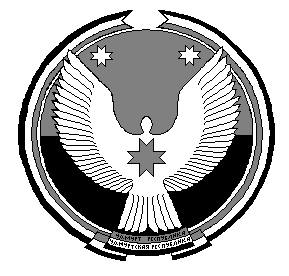  «Удмурт Элькунысь         Сюмси ёрос     муниципал округ» муниципал кылдытэтысь   депутатъёслэн КенешсыО введении моратория на повышении ставок поналогу на имущество физических лиц          В целях обеспечения устойчивого развития Удмуртской Республики в условиях внешнего санкционного давления, руководствуясь распоряжением Главы Удмуртской Республики от 18 марта 2022 № 61-РГ «О первоочередных мерах по обеспечению устойчивого развития Удмуртской Республики в условиях внешнего санкционного давления», Уставом муниципального образования «Муниципальный округ Сюмсинский район Удмуртской Республики», Совет депутатов муниципального образования «Муниципальный округ Сюмсинский район Удмуртской Республики» «Удмурт Элькунысь         Сюмси ёрос     муниципал округ» муниципал кылдытэтысь   депутатъёслэн КенешсыОб утверждении количественного и персонального состава  Административной комиссии муниципального образования «Муниципальный округ Сюмсинский район Удмуртской Республики»В соответствии со статьями 5, 6 Закона Удмуртской Республики от 17 сентября 2007 года № 53-РЗ «Об административных комиссиях в Удмуртской Республике», Уставом муниципального образования «Муниципальный округ Сюмсинский район Удмуртской Республики», решением Совета депутатов муниципального образования «Муниципальный округ Сюмсинский район Удмуртской Республики» от 17 февраля 2022 года № 120 «Об утверждении Порядка формирования административной комиссии муниципального образования «Муниципальный округ Сюмсинский район Удмуртской Республики» Совет депутатов муниципального образования «Муниципальный округ Сюмсинский район Удмуртской Республики» «Удмурт Элькунысь         Сюмси ёрос     муниципал округ» муниципал кылдытэтысь   депутатъёслэн КенешсыО внесении изменений в Положение о самообложении граждан на территории  муниципального образования «Муниципальный округ Сюмсинский район Удмуртской Республики»Совет депутатов муниципального образования «Муниципальный округ Сюмсинский район Удмуртской Республики» «Удмурт Элькунысь         Сюмси ёрос     муниципал округ» муниципал кылдытэтысь   депутатъёслэн КенешсыСовет депутатов муниципального образования «Муниципальный округ Сюмсинский район Удмуртской Республики» «Удмурт Элькунысь         Сюмси ёрос     муниципал округ» муниципал кылдытэтысь   депутатъёслэн КенешсыВысшая группа должностей муниципальной службыВысшая группа должностей муниципальной службыВысшая группа должностей муниципальной службыПредседатель72911,95Ведущая группа должностей муниципальной службыВедущая группа должностей муниципальной службыВедущая группа должностей муниципальной службыВедущий инспектор в аппарате 48301,8Наименование должности муниципальной службы Должностные оклады (рублей в месяц)Ежемесячное денежное поощрение (должностных окладов в месяц)Ведущая  группа должностей муниципальной службыВедущая  группа должностей муниципальной службыВедущая  группа должностей муниципальной службыВедущий инспектор в аппарате48401,8Совет депутатов муниципального образования «Муниципальный округ Сюмсинский район Удмуртской Республики» «Удмурт Элькунысь         Сюмси ёрос     муниципал округ» муниципал кылдытэтысь   депутатъёслэн КенешсыСовет депутатов муниципального образования «Муниципальный округ Сюмсинский район Удмуртской Республики» «Удмурт Элькунысь         Сюмси ёрос     муниципал округ» муниципал кылдытэтысь   депутатъёслэн КенешсыАдминистрация муниципального образования «Муниципальный округ Сюмсинский район Удмуртской Республики» «Удмурт Элькунысь         Сюмси ёрос     муниципал округ» муниципал кылдытэтлэн        АдминистрациезО комиссии по обеспечению безопасности дорожного движения на территории муниципального образования «Муниципальный округ Сюмсинский район Удмуртской Республики»Альматов А.А.заместитель главы Администрации муниципального образования «Муниципальный округ Сюмсинский район Удмуртской Республики», председатель комиссии;заместитель главы Администрации муниципального образования «Муниципальный округ Сюмсинский район Удмуртской Республики», председатель комиссии;заместитель главы Администрации муниципального образования «Муниципальный округ Сюмсинский район Удмуртской Республики», председатель комиссии;Сидорова А.П.заместитель главы Администрации муниципального образования «Муниципальный округ Сюмсинский район Удмуртской Республики» - начальник Управления по работе с территориями, заместитель председателя комиссии;заместитель главы Администрации муниципального образования «Муниципальный округ Сюмсинский район Удмуртской Республики» - начальник Управления по работе с территориями, заместитель председателя комиссии;заместитель главы Администрации муниципального образования «Муниципальный округ Сюмсинский район Удмуртской Республики» - начальник Управления по работе с территориями, заместитель председателя комиссии;Колпакова Е.В.начальник Территориального управления «Сюмсинское» Управления по работе с территориями Администрации муниципального образования «Муниципальный округ Сюмсинский район Удмуртской Республики», секретарь комиссии.начальник Территориального управления «Сюмсинское» Управления по работе с территориями Администрации муниципального образования «Муниципальный округ Сюмсинский район Удмуртской Республики», секретарь комиссии.начальник Территориального управления «Сюмсинское» Управления по работе с территориями Администрации муниципального образования «Муниципальный округ Сюмсинский район Удмуртской Республики», секретарь комиссии.Члены комиссии:Бельтюков Д.В.начальник Отдела организационной работы Управления организационной работы Аппарата Главы муниципального образования «Муниципальный округ Сюмсинский район Удмуртской Республики», районного Совета депутатов и Администрации района;начальник Отдела организационной работы Управления организационной работы Аппарата Главы муниципального образования «Муниципальный округ Сюмсинский район Удмуртской Республики», районного Совета депутатов и Администрации района;начальник Отдела организационной работы Управления организационной работы Аппарата Главы муниципального образования «Муниципальный округ Сюмсинский район Удмуртской Республики», районного Совета депутатов и Администрации района;Исупов А.В.главный государственный инспектор государственного технического надзора Удмуртской Республики по Сюмсинскому району (по согласованию);главный государственный инспектор государственного технического надзора Удмуртской Республики по Сюмсинскому району (по согласованию);главный государственный инспектор государственного технического надзора Удмуртской Республики по Сюмсинскому району (по согласованию);Огородников А.Г.директор муниципального унитарного предприятия «Жилищно-коммунальное хозяйство «Сюмсинское»;директор муниципального унитарного предприятия «Жилищно-коммунальное хозяйство «Сюмсинское»;директор муниципального унитарного предприятия «Жилищно-коммунальное хозяйство «Сюмсинское»;Соловьев В.В.Соловьев В.В.Соловьев В.В.заместитель начальника Селтинского дорожного управления Акционерного общества «Удмуртавтодор» (по согласованию);Чучкалов А.А.Чучкалов А.А.Чучкалов А.А.механик Управления образования Администрации муниципального образования «Муниципальный округ Сюмсинский район Удмуртской Республики».Администрация муниципального образования «Муниципальный округ Сюмсинский район Удмуртской Республики» «Удмурт Элькунысь         Сюмси ёрос     муниципал округ» муниципал кылдытэтлэн        АдминистрациезО Порядке проведения отбора проектов молодежного инициативного бюджетирования на территории муниципального образования «Муниципальный округ Сюмсинский район Удмуртской Республики»РейтингНаправление проектного предложенияПредполагаемое место реализацииОценочная стоимость реализации, тыс. руб.Количество голосов123…№ п/пНазвание проектного предложенияПредполагаемое место реализацииСтоимость реализации, тыс. руб.Количество голосов123…Администрация муниципального образования «Муниципальный округ Сюмсинский район Удмуртской Республики» «Удмурт Элькунысь         Сюмси ёрос     муниципал округ» муниципал кылдытэтлэн        АдминистрациезОб утверждении Порядка проведения оценки регулирующего воздействия проектов муниципальных нормативных правовых актов и экспертизы  муниципальных нормативных правовых актовУТВЕРЖДЁН постановлением  Администрации муниципального образования «Муниципальный округ Сюмсинский район Удмуртской Республики»от  28 февраля 2022 года № 122 Приложение  № 1к Порядку проведения ОРВ проектов муниципальных нормативных правовых актов и экспертизы муниципальных нормативных правовых актовПриложение  № 2к Порядку проведения ОРВ проектов муниципальных нормативных правовых актов и экспертизы муниципальных нормативных правовых актовПриложение № 3к Порядку проведения ОРВ проектов муниципальных нормативных правовых актов и экспертизы муниципальных нормативных правовых актов Администрация муниципального образования «Муниципальный округ Сюмсинский район Удмуртской Республики» «Удмурт Элькунысь         Сюмси ёрос     муниципал округ» муниципал кылдытэтлэн        АдминистрациезОб установлении пороговых значений дохода,  приходящегося на каждого члена семьи гражданина-заявителя, и стоимости имущества, находящегося в собственности членов семьи гражданина – заявителя, в целях признания ихмалоимущими    Об установлении пороговых значений дохода,  приходящегося на каждого члена семьи гражданина-заявителя, и стоимости имущества, находящегося в собственности членов семьи гражданина – заявителя, в целях признания ихмалоимущими           В целях реализации статьи 14 Жилищного кодекса Российской Федерации, руководствуясь Законом Удмуртской Республики от 13 октября 2005 года      № 57-РЗ «О порядке признания граждан малоимущими в целях применения Жилищного кодекса Российской Федерации», распоряжением Правительства Удмуртской Республики от 12 сентября 2005 года № 897-р «О методических рекомендациях для органов местного самоуправления  по установлению пороговых значений дохода,  приходящегося на каждого члена семьи гражданина-заявителя, и стоимости имущества, находящегося в собственности членов семьи, в целях признания  их малоимущими», руководствуясь Уставом муниципального образования «Муниципальный округ Сюмсинский район Удмуртской Республики», Администрации муниципального образования «Муниципальный округ Сюмсинский район Удмуртской Республики»      п о с т а н о в л я е т:      1.Установить на 2022 год пороговое значение дохода, приходящегося на каждого члена семьи гражданина-заявителя, в размере порогового значения дохода, приходящегося на каждого члена семьи гражданина-заявителя, в сумме 12 899,94 (двенадцать тысяч восемьсот девяносто девять) рублей 94 копеек, согласно прилагаемому расчету по установлению пороговых значений дохода, приходящегося на каждого члена семьи гражданина-заявителя, и стоимости имущества, находящегося в собственности членов семьи (далее – расчет).       2. Установить на 2022 год пороговое значение стоимости имущества, находящегося в собственности членов семьи гражданина – заявителя, в размере порогового значения стоимости имущества, находящегося в собственности членов семьи гражданина-заявителя, в сумме 1 375 871 (Один миллион триста семьдесят пять тысяч восемьсот семьдесят один) рубль, согласно прилагаемому расчету. Глава Сюмсинского района                                                                 В.И. СемёновПриложение к постановлению  Администрации муниципального образования «Муниципальный округ Сюмсинский район Удмуртской Республики».от 9 марта 2022 года № 142   РАСЧЕТПО УСТАНОВЛЕНИЮ ПОРОГОВЫХ ЗНАЧЕНИЙ ДОХОДА, ПРИХОДЯЩЕГОСЯНА КАЖДОГО ЧЛЕНА СЕМЬИ ГРАЖДАНИНА-ЗАЯВИТЕЛЯ, И СТОИМОСТИИМУЩЕСТВА, НАХОДЯЩЕГОСЯ В СОБСТВЕННОСТИ ЧЛЕНОВ СЕМЬИ.	Введение      Настоящий Расчет по установлению пороговых значений дохода, приходящегося на каждого члена семьи гражданина-заявителя, и стоимости имущества, находящегося в собственности членов семьи, для признания их малоимущими на территории муниципального образования «Муниципальный округ Сюмсинский район Удмуртской Республики» (далее – территории Сюмсинского района).      1. Определение порогового значения стоимости имуществаПороговое значение стоимости имущества равняется расчетному показателю рыночной стоимости жилого помещения на территории Сюмсинского района исходя из нормы предоставления жилого помещения муниципального жилищного фонда по договорам социального найма и определяется по формуле:СЖ = НП x РС x РЦ1375871=14*3,5*28 079СЖ - расчетный показатель рыночной стоимости приобретения жилого помещения по норме предоставления жилого помещения по договору социального найма;НП - норма предоставления жилого помещения на одного члена семьи;РС - размер семьи;РЦ - средняя расчетная рыночная цена одного кв. метра жилья.      2. Определение порогового значения дохода, приходящегося на каждого члена семьи гражданина-заявителя. Пороговое значение дохода, приходящегося на каждого члена семьи гражданина-заявителя, определяется по формуле:ПД = (СЖ / ПН) / РС + ПМ12899,94=1375871/240/3,5+11262ПД - пороговое значение среднемесячного размера дохода, приходящегося на каждого члена семьи;СЖ - расчетный показатель рыночной стоимости приобретения жилого помещения по норме предоставления жилого помещения по договору социального найма;РС - размер семьи;ПН - установленный период накоплений в месяцах, который равняется среднему времени ожидания в очереди на получение жилого помещения муниципального жилищного фонда по договору социального найма (240 месяцев);ПМ - величина среднедушевого прожиточного минимума, действующего в Удмуртской Республике на момент принятия порогового значения дохода.      3. Семьи или одиноко проживающие граждане, у которых размер среднемесячного совокупного дохода, приходящегося на каждого члена семьи, меньше установленного порогового значения дохода, а исчисленная стоимость налогооблагаемого имущества меньше установленного порогового значения стоимости имущества, признаются малоимущими семьями.      4. Семьи или одиноко проживающие граждане не могут быть признаны малоимущими, если выполняется хотя бы одно из условий:1) размер среднемесячного совокупного дохода, приходящегося на каждого члена семьи, больше или равен установленному пороговому значению дохода;2) исчисленная стоимость налогооблагаемого имущества больше или равна установленному пороговому значению стоимости имущества._____________________Приложение к Расчету по установлению пороговых значений дохода,приходящегося на каждого члена семьигражданина-заявителя, и стоимости имущества,находящегося в собственности членов семьи,в целях признания их малоимущимиЗаявлениео признании семьи (одиноко проживающего гражданина)малоимущей                                                                    от _______________ 20__ г. № ____Фамилия, имя, отчество _______________________________________________Адрес______________________________________________________________Домашний телефон _____________________ Рабочий телефон ______________Сведения о составе семьи и доходах каждого члена семьи:Дополнительный доход членов семьи __________________________________Общий доход семьи __________________________________________________Сведения о владении членами семьи налогооблагаемым имуществом:<*> При отсутствии подтверждения стоимости налоговыми органами стоимость принимается по оценке заявителя.    Общая стоимость налогооблагаемого имущества _______________________    Сведения  о  получении   государственной  социальной  помощи, жилищныхсубсидий или других социальных пособий _______________________________Указанные в данном заявлении сведения соответствуют действительности. Предупрежден об ответственности за представление ложной информации и недостоверных (поддельных) документов в соответствии с действующим законодательством и о том, что представление ложных сведений является основанием для отказа в принятии на учет в качестве малоимущего. Разрешаю проверить представленную информацию путем обследования жилищных условий и через третьи лица получать сведения в налоговых органах, на предприятиях, учреждениях, в организациях. Обязуюсь при увеличении дохода семьи, изменении состава семьи информировать орган, осуществляющий принятие на учет.Приложение к Расчету по установлению пороговых значений дохода,приходящегося на каждого члена семьигражданина-заявителя, и стоимости имущества,находящегося в собственности членов семьи,в целях признания их малоимущимиПЕРЕЧЕНЬДОКУМЕНТОВ, ПРЕДСТАВЛЯЕМЫХ ГРАЖДАНИНОМ-ЗАЯВИТЕЛЕМПРИ ПОДАЧЕ ЗАЯВЛЕНИЯ НА ПРИЗНАНИЕ ЕГО МАЛОИМУЩИМ1. Документ, удостоверяющий личность заявителя.2. Справка о составе семьи (с указанием фамилии, имени, отчества, степени родства, возраста, места жительства).3. Документы, удостоверяющие личности членов семьи:свидетельства о рождении несовершеннолетних детей;свидетельство о заключении брака;решение об усыновлении (удочерении);судебные решения;постановление органов опеки и попечительства в предусмотренных законом случаях.4. Справки о размере дохода, приходящегося на каждого члена семьи или одиноко проживающего гражданина за расчетный период, а также иные справки, полученные от источников выплаты дохода гражданину и членам его семьи.5. Копии налоговых деклараций, поданных гражданином и членами его семьи, в случаях ведения предпринимательской деятельности, а также копии налоговых деклараций, поданных гражданином и членами его семьи, в соответствии с особенностями исчисления налога в отношении отдельных видов доходов, предусмотренных Налоговым кодексом Российской Федерации, в том числе:копии налоговых деклараций по единому налогу на вмененный доход для отдельных видов деятельности в соответствии с Налоговым кодексом Российской Федерации;копии налоговых деклараций по единому налогу, уплачиваемому в связи с применением упрощенной системы налогообложения в соответствии с Налоговым кодексом Российской Федерации;копии налоговых деклараций по единому сельскохозяйственному налогу в соответствии с Налоговым кодексом Российской Федерации;копии налоговых деклараций по налогу на имущество, переходящее в порядке наследования или дарения в случае его получения в расчетном периоде заявителем (членом его семьи).6. Документы, подтверждающие право собственности гражданина и членов его семьи на подлежащее налогообложению недвижимое имущество, земельные участки, транспортные средства, в том числе:документ из органа налоговой службы о подлежащих уплате или уплаченных налогах на недвижимое имущество и транспортные средства (в случае отсутствия у гражданина и членов его семьи недвижимого имущества или транспортных средств, принадлежащих им на праве собственности, представляется справка органов, осуществляющих регистрацию прав на недвижимое имущество и транспортные средства);правоустанавливающий документ на жилой дом (свидетельство о праве на наследство, договор купли-продажи, дарения, мены, решение суда или др.);правоустанавливающие документы на земельный участок;правоустанавливающий документ на жилое помещение;правоустанавливающий документ на гаражи и иные строения;справка садоводческого, огороднического или дачного некоммерческого товарищества;свидетельство о праве на наследство;договоры купли-продажи, дарения, мены либо иные виды договоров, судебные решения;типовой договор найма жилого помещения (ЖКО), ордер, справка о неучастии в приватизации за период с 4 июля 1991 г. (если гражданин проживал в другом месте);иные документы, подтверждающие право собственности гражданина и членов его семьи на подлежащее налогообложению недвижимое имущество, земельные участки, транспортные средства.7. Документы, подтверждающие стоимость недвижимого имущества, земельных участков, транспортных средств, принадлежащих на праве собственности гражданину и членам его семьи, в том числе заключения независимых оценщиков, органов местного самоуправления, а также решения суда. В случае определения стоимости земельных участков - данные о кадастровой стоимости земли.8. Другие документы, предусмотренные законодательством, в случае подтверждения необходимых сведений._________________________Приложение к Расчету по установлению пороговых значений дохода,приходящегося на каждого члена семьигражданина-заявителя, и стоимости имущества,находящегося в собственности членов семьи,в целях признания их малоимущимиРезультатыисчисления размера доходов и стоимости имуществагражданина-заявителя и членов его семьи    На основании заявления от "__" ____________ 20__ г. № ______________________________________________________________________________                                  (Ф.И.О.)произведено    исчисление    размера   доходов   и   стоимости   имущества,принадлежащего на праве  собственности  гражданину-заявителю  и  членам егосемьи, указанных в заявлении.В результате исчисления установлено:среднемесячный среднедушевой доход за расчетный период составляет:___________________________________________________________ рублей;                           (сумма прописью)стоимость    налогооблагаемого    имущества,    приходящегося    на   семьюгражданина-заявителя, составляет ___________________________________________________________________________________________ рублей.                           (сумма прописью)Уполномоченный органместного самоуправленияПриложение к Расчету по установлению пороговых значений дохода,приходящегося на каждого члена семьигражданина-заявителя, и стоимости имущества,находящегося в собственности членов семьи,в целях признания их малоимущими                                        ___________________________________                                        ___________________________________                                                (Ф.И.О. заявителя)                                        проживающего по адресу:                                        ___________________________________                                        ___________________________________                                        ___________________________________Уведомлениео признании (отказе в признании) гражданина-заявителяи членов его семьи малоимущимиНа  основании Закона Удмуртской Республики  «О  порядке  признания  граждан малоимущими  в  целях применения  Жилищного  кодекса Российской  Федерации» 13.октября 2005 года  № 57-РЗ,  Расчета  по  установлению пороговых значений  дохода, приходящегося  на  каждого члена  семьи  гражданина-заявителя,  и стоимости имущества,  находящегося  в собственности  членов семьи,  в целях признания граждан малоимущими, утвержденного  постановлением главы Администрации муниципального района от   "__" _____________ 2022 г. № ________,___________________________________________________________________________ (наименование нормативно-правового акта органа местного самоуправления)Вы и члены Вашей семьи признаны/не признаны малоимущими.Уполномоченный органместного самоуправленияПримечание: Граждане, признанные малоимущими, обязаны не позднее одного месяца со дня изменения своего (членов семьи) положения, влекущего лишение их статуса малоимущего гражданина, сообщить об этом в орган местного самоуправления.При отсутствии изменений в доходах и имущественном положении граждане, признанные малоимущими, обязаны ежегодно не позднее 1 мая представить в данный уполномоченный орган заявление, подтверждающее имеющийся статус малоимущего.Приложение к Расчету по установлению пороговых значений дохода,приходящегося на каждого члена семьигражданина-заявителя, и стоимости имущества,находящегося в собственности членов семьи,в целях признания их малоимущими                                        ___________________________________                                        ___________________________________                                        ___________________________________                                                (Ф.И.О. заявителя)                                        проживающего по адресу:                                        ___________________________________                                        ___________________________________                                        ___________________________________ЗАЯВЛЕНИЕо принятии на учет в качестве нуждающихся в жилых помещениях, предоставляемых по договорам социального найма        Прошу принять меня и членов моей семьи на учет в предоставлении жилого помещения, предоставляемого по договору социального найма, __________________________________________________________________________________________________________________________________Заявитель__________________________________________________________                                               (ф.и.о полностью)Подпись_________________Дата__________________20____г.Время_________час. _________мин.В соответствии с Федеральным законом от 27.07.2006 № 152-ФЗ «О персональных данных» я  выражаю согласие на обработку моих персональных данных в Администрации муниципального образования «Муниципальный округ Сюмсинский район Удмуртской Республики», расположенной по адресу: УР, Сюмсинский район,  с.Сюмси, ул.Советская, 45.                           Подпись_________________                           Дата__________________20____г.                           Время_________час. _________мин.Приложение к Расчету по установлению пороговых значений дохода,приходящегося на каждого члена семьигражданина-заявителя, и стоимости имущества,находящегося в собственности членов семьи,в целях признания их малоимущимиРасписка о принятии документовСписок документов, принятых от гр. _________________ для принятия на учет в качестве нуждающегося в жилом помещении по договору социального найма:1. Документы, подтверждающие состав семьи (свидетельство о рождении, свидетельство о заключении брака, решение об усыновлении (удочерении), судебное решение о признании членом семьи и т.п.).2. Решение о признании гражданина малоимущим.3. Выписка из домовой книги или справка о составе семьи.4. Документы, подтверждающие право пользования жилым помещением, занимаемым заявителем и членами его семьи (договор, ордер, решение о предоставлении жилого помещения и т.п.).5. Справка органов государственной регистрации о наличии или отсутствии у заявителя и членов его семьи жилых помещений на праве собственности.6. Акт проверки жилищных условий заявителя.7. _________________________________________________Подпись представителя семьи __________________________________             ___________________ 20__ г.Документы согласно списку принял: _____________________________             ___________________ 20__ г.Примечание: Документы представляются в копиях с представлением оригинала. Копия документа после проверки ее соответствия оригиналу заверяется лицом, принимающим документы.________________       В целях реализации статьи 14 Жилищного кодекса Российской Федерации, руководствуясь Законом Удмуртской Республики от 13 октября 2005 года      № 57-РЗ «О порядке признания граждан малоимущими в целях применения Жилищного кодекса Российской Федерации», распоряжением Правительства Удмуртской Республики от 12 сентября 2005 года № 897-р «О методических рекомендациях для органов местного самоуправления  по установлению пороговых значений дохода,  приходящегося на каждого члена семьи гражданина-заявителя, и стоимости имущества, находящегося в собственности членов семьи, в целях признания  их малоимущими», руководствуясь Уставом муниципального образования «Муниципальный округ Сюмсинский район Удмуртской Республики», Администрации муниципального образования «Муниципальный округ Сюмсинский район Удмуртской Республики»      п о с т а н о в л я е т:      1.Установить на 2022 год пороговое значение дохода, приходящегося на каждого члена семьи гражданина-заявителя, в размере порогового значения дохода, приходящегося на каждого члена семьи гражданина-заявителя, в сумме 12 899,94 (двенадцать тысяч восемьсот девяносто девять) рублей 94 копеек, согласно прилагаемому расчету по установлению пороговых значений дохода, приходящегося на каждого члена семьи гражданина-заявителя, и стоимости имущества, находящегося в собственности членов семьи (далее – расчет).       2. Установить на 2022 год пороговое значение стоимости имущества, находящегося в собственности членов семьи гражданина – заявителя, в размере порогового значения стоимости имущества, находящегося в собственности членов семьи гражданина-заявителя, в сумме 1 375 871 (Один миллион триста семьдесят пять тысяч восемьсот семьдесят один) рубль, согласно прилагаемому расчету. Глава Сюмсинского района                                                                 В.И. СемёновПриложение к постановлению  Администрации муниципального образования «Муниципальный округ Сюмсинский район Удмуртской Республики».от 9 марта 2022 года № 142   РАСЧЕТПО УСТАНОВЛЕНИЮ ПОРОГОВЫХ ЗНАЧЕНИЙ ДОХОДА, ПРИХОДЯЩЕГОСЯНА КАЖДОГО ЧЛЕНА СЕМЬИ ГРАЖДАНИНА-ЗАЯВИТЕЛЯ, И СТОИМОСТИИМУЩЕСТВА, НАХОДЯЩЕГОСЯ В СОБСТВЕННОСТИ ЧЛЕНОВ СЕМЬИ.	Введение      Настоящий Расчет по установлению пороговых значений дохода, приходящегося на каждого члена семьи гражданина-заявителя, и стоимости имущества, находящегося в собственности членов семьи, для признания их малоимущими на территории муниципального образования «Муниципальный округ Сюмсинский район Удмуртской Республики» (далее – территории Сюмсинского района).      1. Определение порогового значения стоимости имуществаПороговое значение стоимости имущества равняется расчетному показателю рыночной стоимости жилого помещения на территории Сюмсинского района исходя из нормы предоставления жилого помещения муниципального жилищного фонда по договорам социального найма и определяется по формуле:СЖ = НП x РС x РЦ1375871=14*3,5*28 079СЖ - расчетный показатель рыночной стоимости приобретения жилого помещения по норме предоставления жилого помещения по договору социального найма;НП - норма предоставления жилого помещения на одного члена семьи;РС - размер семьи;РЦ - средняя расчетная рыночная цена одного кв. метра жилья.      2. Определение порогового значения дохода, приходящегося на каждого члена семьи гражданина-заявителя. Пороговое значение дохода, приходящегося на каждого члена семьи гражданина-заявителя, определяется по формуле:ПД = (СЖ / ПН) / РС + ПМ12899,94=1375871/240/3,5+11262ПД - пороговое значение среднемесячного размера дохода, приходящегося на каждого члена семьи;СЖ - расчетный показатель рыночной стоимости приобретения жилого помещения по норме предоставления жилого помещения по договору социального найма;РС - размер семьи;ПН - установленный период накоплений в месяцах, который равняется среднему времени ожидания в очереди на получение жилого помещения муниципального жилищного фонда по договору социального найма (240 месяцев);ПМ - величина среднедушевого прожиточного минимума, действующего в Удмуртской Республике на момент принятия порогового значения дохода.      3. Семьи или одиноко проживающие граждане, у которых размер среднемесячного совокупного дохода, приходящегося на каждого члена семьи, меньше установленного порогового значения дохода, а исчисленная стоимость налогооблагаемого имущества меньше установленного порогового значения стоимости имущества, признаются малоимущими семьями.      4. Семьи или одиноко проживающие граждане не могут быть признаны малоимущими, если выполняется хотя бы одно из условий:1) размер среднемесячного совокупного дохода, приходящегося на каждого члена семьи, больше или равен установленному пороговому значению дохода;2) исчисленная стоимость налогооблагаемого имущества больше или равна установленному пороговому значению стоимости имущества._____________________Приложение к Расчету по установлению пороговых значений дохода,приходящегося на каждого члена семьигражданина-заявителя, и стоимости имущества,находящегося в собственности членов семьи,в целях признания их малоимущимиЗаявлениео признании семьи (одиноко проживающего гражданина)малоимущей                                                                    от _______________ 20__ г. № ____Фамилия, имя, отчество _______________________________________________Адрес______________________________________________________________Домашний телефон _____________________ Рабочий телефон ______________Сведения о составе семьи и доходах каждого члена семьи:Дополнительный доход членов семьи __________________________________Общий доход семьи __________________________________________________Сведения о владении членами семьи налогооблагаемым имуществом:<*> При отсутствии подтверждения стоимости налоговыми органами стоимость принимается по оценке заявителя.    Общая стоимость налогооблагаемого имущества _______________________    Сведения  о  получении   государственной  социальной  помощи, жилищныхсубсидий или других социальных пособий _______________________________Указанные в данном заявлении сведения соответствуют действительности. Предупрежден об ответственности за представление ложной информации и недостоверных (поддельных) документов в соответствии с действующим законодательством и о том, что представление ложных сведений является основанием для отказа в принятии на учет в качестве малоимущего. Разрешаю проверить представленную информацию путем обследования жилищных условий и через третьи лица получать сведения в налоговых органах, на предприятиях, учреждениях, в организациях. Обязуюсь при увеличении дохода семьи, изменении состава семьи информировать орган, осуществляющий принятие на учет.Приложение к Расчету по установлению пороговых значений дохода,приходящегося на каждого члена семьигражданина-заявителя, и стоимости имущества,находящегося в собственности членов семьи,в целях признания их малоимущимиПЕРЕЧЕНЬДОКУМЕНТОВ, ПРЕДСТАВЛЯЕМЫХ ГРАЖДАНИНОМ-ЗАЯВИТЕЛЕМПРИ ПОДАЧЕ ЗАЯВЛЕНИЯ НА ПРИЗНАНИЕ ЕГО МАЛОИМУЩИМ1. Документ, удостоверяющий личность заявителя.2. Справка о составе семьи (с указанием фамилии, имени, отчества, степени родства, возраста, места жительства).3. Документы, удостоверяющие личности членов семьи:свидетельства о рождении несовершеннолетних детей;свидетельство о заключении брака;решение об усыновлении (удочерении);судебные решения;постановление органов опеки и попечительства в предусмотренных законом случаях.4. Справки о размере дохода, приходящегося на каждого члена семьи или одиноко проживающего гражданина за расчетный период, а также иные справки, полученные от источников выплаты дохода гражданину и членам его семьи.5. Копии налоговых деклараций, поданных гражданином и членами его семьи, в случаях ведения предпринимательской деятельности, а также копии налоговых деклараций, поданных гражданином и членами его семьи, в соответствии с особенностями исчисления налога в отношении отдельных видов доходов, предусмотренных Налоговым кодексом Российской Федерации, в том числе:копии налоговых деклараций по единому налогу на вмененный доход для отдельных видов деятельности в соответствии с Налоговым кодексом Российской Федерации;копии налоговых деклараций по единому налогу, уплачиваемому в связи с применением упрощенной системы налогообложения в соответствии с Налоговым кодексом Российской Федерации;копии налоговых деклараций по единому сельскохозяйственному налогу в соответствии с Налоговым кодексом Российской Федерации;копии налоговых деклараций по налогу на имущество, переходящее в порядке наследования или дарения в случае его получения в расчетном периоде заявителем (членом его семьи).6. Документы, подтверждающие право собственности гражданина и членов его семьи на подлежащее налогообложению недвижимое имущество, земельные участки, транспортные средства, в том числе:документ из органа налоговой службы о подлежащих уплате или уплаченных налогах на недвижимое имущество и транспортные средства (в случае отсутствия у гражданина и членов его семьи недвижимого имущества или транспортных средств, принадлежащих им на праве собственности, представляется справка органов, осуществляющих регистрацию прав на недвижимое имущество и транспортные средства);правоустанавливающий документ на жилой дом (свидетельство о праве на наследство, договор купли-продажи, дарения, мены, решение суда или др.);правоустанавливающие документы на земельный участок;правоустанавливающий документ на жилое помещение;правоустанавливающий документ на гаражи и иные строения;справка садоводческого, огороднического или дачного некоммерческого товарищества;свидетельство о праве на наследство;договоры купли-продажи, дарения, мены либо иные виды договоров, судебные решения;типовой договор найма жилого помещения (ЖКО), ордер, справка о неучастии в приватизации за период с 4 июля 1991 г. (если гражданин проживал в другом месте);иные документы, подтверждающие право собственности гражданина и членов его семьи на подлежащее налогообложению недвижимое имущество, земельные участки, транспортные средства.7. Документы, подтверждающие стоимость недвижимого имущества, земельных участков, транспортных средств, принадлежащих на праве собственности гражданину и членам его семьи, в том числе заключения независимых оценщиков, органов местного самоуправления, а также решения суда. В случае определения стоимости земельных участков - данные о кадастровой стоимости земли.8. Другие документы, предусмотренные законодательством, в случае подтверждения необходимых сведений._________________________Приложение к Расчету по установлению пороговых значений дохода,приходящегося на каждого члена семьигражданина-заявителя, и стоимости имущества,находящегося в собственности членов семьи,в целях признания их малоимущимиРезультатыисчисления размера доходов и стоимости имуществагражданина-заявителя и членов его семьи    На основании заявления от "__" ____________ 20__ г. № ______________________________________________________________________________                                  (Ф.И.О.)произведено    исчисление    размера   доходов   и   стоимости   имущества,принадлежащего на праве  собственности  гражданину-заявителю  и  членам егосемьи, указанных в заявлении.В результате исчисления установлено:среднемесячный среднедушевой доход за расчетный период составляет:___________________________________________________________ рублей;                           (сумма прописью)стоимость    налогооблагаемого    имущества,    приходящегося    на   семьюгражданина-заявителя, составляет ___________________________________________________________________________________________ рублей.                           (сумма прописью)Уполномоченный органместного самоуправленияПриложение к Расчету по установлению пороговых значений дохода,приходящегося на каждого члена семьигражданина-заявителя, и стоимости имущества,находящегося в собственности членов семьи,в целях признания их малоимущими                                        ___________________________________                                        ___________________________________                                                (Ф.И.О. заявителя)                                        проживающего по адресу:                                        ___________________________________                                        ___________________________________                                        ___________________________________Уведомлениео признании (отказе в признании) гражданина-заявителяи членов его семьи малоимущимиНа  основании Закона Удмуртской Республики  «О  порядке  признания  граждан малоимущими  в  целях применения  Жилищного  кодекса Российской  Федерации» 13.октября 2005 года  № 57-РЗ,  Расчета  по  установлению пороговых значений  дохода, приходящегося  на  каждого члена  семьи  гражданина-заявителя,  и стоимости имущества,  находящегося  в собственности  членов семьи,  в целях признания граждан малоимущими, утвержденного  постановлением главы Администрации муниципального района от   "__" _____________ 2022 г. № ________,___________________________________________________________________________ (наименование нормативно-правового акта органа местного самоуправления)Вы и члены Вашей семьи признаны/не признаны малоимущими.Уполномоченный органместного самоуправленияПримечание: Граждане, признанные малоимущими, обязаны не позднее одного месяца со дня изменения своего (членов семьи) положения, влекущего лишение их статуса малоимущего гражданина, сообщить об этом в орган местного самоуправления.При отсутствии изменений в доходах и имущественном положении граждане, признанные малоимущими, обязаны ежегодно не позднее 1 мая представить в данный уполномоченный орган заявление, подтверждающее имеющийся статус малоимущего.Приложение к Расчету по установлению пороговых значений дохода,приходящегося на каждого члена семьигражданина-заявителя, и стоимости имущества,находящегося в собственности членов семьи,в целях признания их малоимущими                                        ___________________________________                                        ___________________________________                                        ___________________________________                                                (Ф.И.О. заявителя)                                        проживающего по адресу:                                        ___________________________________                                        ___________________________________                                        ___________________________________ЗАЯВЛЕНИЕо принятии на учет в качестве нуждающихся в жилых помещениях, предоставляемых по договорам социального найма        Прошу принять меня и членов моей семьи на учет в предоставлении жилого помещения, предоставляемого по договору социального найма, __________________________________________________________________________________________________________________________________Заявитель__________________________________________________________                                               (ф.и.о полностью)Подпись_________________Дата__________________20____г.Время_________час. _________мин.В соответствии с Федеральным законом от 27.07.2006 № 152-ФЗ «О персональных данных» я  выражаю согласие на обработку моих персональных данных в Администрации муниципального образования «Муниципальный округ Сюмсинский район Удмуртской Республики», расположенной по адресу: УР, Сюмсинский район,  с.Сюмси, ул.Советская, 45.                           Подпись_________________                           Дата__________________20____г.                           Время_________час. _________мин.Приложение к Расчету по установлению пороговых значений дохода,приходящегося на каждого члена семьигражданина-заявителя, и стоимости имущества,находящегося в собственности членов семьи,в целях признания их малоимущимиРасписка о принятии документовСписок документов, принятых от гр. _________________ для принятия на учет в качестве нуждающегося в жилом помещении по договору социального найма:1. Документы, подтверждающие состав семьи (свидетельство о рождении, свидетельство о заключении брака, решение об усыновлении (удочерении), судебное решение о признании членом семьи и т.п.).2. Решение о признании гражданина малоимущим.3. Выписка из домовой книги или справка о составе семьи.4. Документы, подтверждающие право пользования жилым помещением, занимаемым заявителем и членами его семьи (договор, ордер, решение о предоставлении жилого помещения и т.п.).5. Справка органов государственной регистрации о наличии или отсутствии у заявителя и членов его семьи жилых помещений на праве собственности.6. Акт проверки жилищных условий заявителя.7. _________________________________________________Подпись представителя семьи __________________________________             ___________________ 20__ г.Документы согласно списку принял: _____________________________             ___________________ 20__ г.Примечание: Документы представляются в копиях с представлением оригинала. Копия документа после проверки ее соответствия оригиналу заверяется лицом, принимающим документы.________________         В целях определения порядка образования и деятельности жилищной комиссии Администрации муниципального образования «Муниципальный округ Сюмсинский район Удмуртской Республики», руководствуясь Уставом «Муниципальный округ Сюмсинский район Удмуртской Республики»,  Администрации муниципального образования «Муниципальный округ Сюмсинский район Удмуртской Республики»   п о с т а н о в л я е т:         1.Утвердить прилагаемое Положение о жилищной комиссии Администрации муниципального образования «Муниципальный округ Сюмсинский район Удмуртской Республики».         2.Утвердить прилагаемый Состав жилищной комиссии Администрации муниципального образования «Муниципальный округ Сюмсинский район Удмуртской Республики».         3.Признать утратившим силу постановление Администрации муниципального образования «Сюмсинский район» от 24 августа 2020 года  № 288 «Об утверждении положения о жилищной комиссии Администрации муниципального образования «Сюмсинский район».         4.Контроль за исполнением настоящего постановления возложить на заместителя главы Администрации муниципального образования «Муниципальный округ Сюмсинский район Удмуртской Республики» Альматова А.А.Глава Сюмсинского района                                                          В.И.Семёнов              УТВЕРЖДЕНОпостановлением Администрации муниципального образования «Муниципальный округ Сюмсинский район Удмуртской Республики».от 1 марта 2022 года № 129    ПОЛОЖЕНИЕо жилищной комиссии Администрации муниципального образования «Муниципальный округ Сюмсинский район Удмуртской Республики»1. Общие положения      1.1. Настоящее Положение определяет порядок образования и деятельности жилищной комиссии Администрации муниципального образования «Муниципальный округ Сюмсинский район Удмуртской Республики» (далее – Комиссия).       Правовой основой для образования и деятельности Комиссии являются Жилищный кодекс Российской Федерации, Федеральный закон от 06 октября 2003 года  № 131-ФЗ «Об общих принципах организации местного самоуправления в Российской Федерации»,  Закон Удмуртской Республики от 19 октября 2005 года № 58-РЗ «О порядке ведения органами местного самоуправления учета граждан в качестве нуждающихся в жилых помещениях, предоставляемых по договорам социального найма», постановление Правительства Удмуртской Республики от 09 апреля 2007 года № 52 «О жилищных займах гражданам за счет средств бюджета Удмуртской Республики», постановлением Правительства Удмуртской Республики от 20 ноября 2006 года  № 127 «О реализации Закона Удмуртской Республики от 5 мая 2006 года № 13-РЗ «О мерах по социальной поддержке многодетных семей», Закона Удмуртской Республики от 14 марта 2013 года № 8-РЗ «Об обеспечении жилыми помещениями детей-сирот и детей, оставшихся без попечения родителей, а также лиц из числа детей-сирот и детей, оставшихся без попечения родителей», постановлением Правительства Удмуртской Республики от 16 ноября 2009 года № 329 «О мерах по реализации в Удмуртской Республике подпрограммы «Обеспечение жильём молодых семей» государственной программы Российской Федерации «Обеспечение доступным и комфортным жильем и коммунальными услугами граждан Российской Федерации», Устав муниципального образования «Сюмсинский район», а также настоящее Положение.2. Полномочия Комиссии       2.1. Признание граждан нуждающимися в жилых помещениях, предоставляемых по договорам социального найма.      Порядок признания граждан нуждающимися в жилых помещениях,предоставляемых по договорам социального найма, осуществляется в соответствии со статьей 51 Жилищного кодекса Российской Федерации и Законом УР от 19 октября 2005 года № 58-РЗ «О порядке ведения органами местного самоуправления учета граждан в качестве нуждающихся в жилых помещениях, предоставляемых по договорам социального найма».     2.2. Рассмотрение заключений и учетных дел детей-сирот, подлежащих обеспечению жилыми помещениями в Сюмсинском районе, и учетных дел детей-сирот, сформированных в соответствии с Порядком определения трудной жизненной ситуации, установления обстоятельств, свидетельствующих о необходимости оказания лицам из числа детей – сирот содействия в преодолении трудной жизненной ситуации.      Принятие решений о включении (отказе во включении) в список, исключении из списка, о предоставлении жилого помещения по договору найма специализированного жилого помещения, а также о заключении (отказе в заключении) договора найма специализированного жилого помещения на новый пятилетний срок.      2.3. Принятие решений  о включении (отказе во включении) в список молодых семей в качестве участников мероприятий ведомственной целевой программы «Обеспечение доступным и комфортным жильем и коммунальными услугами граждан Российской Федерации».      2.4. Признание работающих граждан нуждающимися в получении жилищных займов. Порядок признания работающих граждан нуждающимися в получении жилищных займов осуществляется в соответствии с постановлением Правительства УР от 09 апреля 2007 года № 52 «О жилищных займах гражданам за счет средств бюджета Удмуртской Республики».       2.5.  Принятие на учет, снятие с учета граждан в качестве имеющих право на бесплатное предоставление земельного участка из земель, находящихся в государственной неразграниченной собственности или муниципальной собственности муниципального образования «Муниципальный округ Сюмсинский район Удмуртской Республики» в соответствии с законом Удмуртской Республики от 16 декабря 2002 года № 68-РЗ «О бесплатном предоставлении земельных участков в собственность граждан из земель, находящихся в государственной или муниципальной собственности, расположенных на территории Удмуртской Республики», законом Удмуртской Республики 30 июня  2011 года № 32-РЗ «О бесплатном предоставлении в собственность молодых семей и молодых специалистов земельных участков из земель, находящихся в государственной или муниципальной собственности, расположенных в границах сельских населенных пунктов на территории Удмуртской Республики».3. Организация работы Комиссии      3.1. Основной формой работы Комиссии являются заседания, на которых рассматриваются вопросы, отнесенные к ее полномочиям, и принимаются соответствующие решения, которые оформляются протоколами.      3.2. Деятельностью Комиссии руководит ее председатель, который дает членам Комиссии поручения, связанные с ее деятельностью, несет ответственность за выполнение возложенных на Комиссию задач, председательствует на заседаниях Комиссии, а в случае отсутствия возлагает свои функции на заместителя председателя.     3.3. Секретарь Комиссии готовит документы для рассмотрения Комиссией, ведет протокол заседания. В отсутствие секретаря Комиссии его обязанности исполняет другой член Комиссии по поручению председателя Комиссии.    3.4. Заседания Комиссии проводятся по мере необходимости.    3.5. Заседание Комиссии считается правомочным, если в его работе принимает участие не менее двух третьих членов от списочного состава.     3.6. Решения Комиссии принимаются большинством голосов от числа присутствующих на заседании членов Комиссии. При равенстве голосов решающим является голос председателя Комиссии.     3.7. Обеспечение работы и ведение протокола заседания Комиссии осуществляются секретарем Комиссии. Протокол заседания Комиссии подписывается председателем, секретарем и всеми присутствующими членами Комиссии.     3.8. Вопросы, не урегулированные в настоящем Положении, решаются в соответствии с действующим законодательством.4. Ответственность Комиссии       За исполнение своих функций и полномочий Комиссия несет ответственность в соответствии с действующим законодательством Российской Федерации.__________________________УТВЕРЖДЕНпостановлением Администрации муниципального образования «Муниципальный округ Сюмсинский район Удмуртской Республики»от 1 марта 2022 года № 129   СОСТАВЖИЛИЩНОЙ КОМИССИИ АДМИНИСТРАЦИИ МУНИЦИПАЛЬНОГО ОБРАЗОВАНИЯ «МУНИЦИПАЛЬНЫЙ ОКРУГ СЮМСИНСКИЙ РАЙОН УДМУРТСКОЙ РЕСПУБЛИКИ»Альматов Александр Анатольевич – заместитель главы Администрации муниципального образования «Муниципальный округ Сюмсинский район Удмуртской Республики», председатель комиссии;Бельтюков Денис Васильевич – начальник Отдела организационной работы Управления организационной работы Аппарата Главы муниципального образования «Муниципальный округ Сюмсинский район Удмуртской Республики», районного Совета депутатов и Администрации района, заместитель председателя комиссии;Поздеева Елена Сергеевна –  начальник Отдела архитектуры, строительства и жилищно-коммунального хозяйства Управления имущественных и земельных отношений Администрации муниципального образования «Муниципальный округ Сюмсинский район Удмуртской Республики», секретарь комиссии.Члены комиссии:Владимирова Карина Муслимовна – главный специалист-эксперт Отдела экономики и сельского хозяйства Управления экономики Администрации муниципального образования «Муниципальный округ Сюмсинский район Удмуртской Республики»;Воронина Анна Маратовна - ведущий специалист-эксперт Сектора по делам семьи Управления образования Администрации муниципального образования «Муниципальный округ Сюмсинский район Удмуртской Республики»;Кузнецов Юрий Валентинович – заместитель начальника Управления – начальника Сектора по управлению имуществом Управления имущественных и земельных отношений Администрации муниципального образования «Муниципальный округ Сюмсинский район Удмуртской Республики»;Начальники территориальных управления и отделов (в случае необходимости).В случае отсутствия члена Комиссии по уважительной причине его замещает муниципальный служащий, назначенный исполняющим обязанности отсутствующего работника._____________________Администрация муниципального образования «Муниципальный округ Сюмсинский район Удмуртской Республики» «Удмурт Элькунысь         Сюмси ёрос     муниципал округ» муниципал кылдытэтлэн        Администрациез№Описание рисковПричины возникновения рисков и их оценкаОписание возможных последствийНаличие (отсутствие) остаточных рисковВероятность повторного возникновения рисковОбщие направленияОбщие направленияОбщие направленияОбщие направленияОбщие направленияОбщие направления1Разработка проектов нормативных правовых актов, соглашений и осуществление действий (бездействия), которые могут привести к недопущению, ограничению, устранению конкуренцииНедостаточная координация процесса разработки проекта нормативного правового акта и его принятия со стороны руководителя структурного подразделения; недостаточная квалификация работников;ненадлежащий уровень экспертизы и анализа проектов нормативных правовых актов на предмет соответствия нормам антимонопольного законодательства.несвоевременное отслеживание изменений законодательства РФ; Уровень риска низкий.Необходимость внесения изменений в нормативные правовые акты, соглашения и т.п., выдача Администрации района предупреждений о нарушении антимонопольного законодательства.ОтсутствиеНизкая 2Нарушение порядка предоставления муниципальных услуг: отказ в предоставлении муниципальной услуги по основаниям, не предусмотренным законодательством; нарушение сроков предоставления муниципальных услуг, установленных административными регламентами;истребование документов, непредусмотренных нормативными правовыми актами при предоставлении муниципальных услуг;необоснованное предоставление преференций (либо препятствование осуществления деятельности) при проведении процедуры предоставления муниципальных услугНедостаточный уровень внутреннего контроля;низкий уровень квалификации работников.Уровень риска низкий.Выдача Администрации района предупреждения, возбуждение в отношении Администрации дела о нарушении антимонопольного законодательства и привлечении к административной ответственности (штраф, дисквалификация).Отрицательное влияние на отношение институтов гражданского общества к деятельности Администрации района.ОтсутствиеНизкая 3Подготовка ответов на обращения физических и юридических лиц с нарушением срокаНедостаточный уровень внутреннего контроля;личная заинтересованность.Уровень риска низкий.Выдача Администрации района предупреждения, возбуждение в отношении Администрации дела о нарушении антимонопольного законодательства и привлечении к административной ответственности (штраф, дисквалификация).Отрицательное влияние на отношение институтов гражданского общества к деятельности Администрации района.ОтсутствиеНизкая 4Действия (бездействие) должностных лиц Администрации Сюмсинского района, которые могут привести к нарушению антимонопольного законодательства.Недостаточный уровень внутреннего контроля;недостаточная компетентность работниковУровень риска низкийВыдача Администрации района предупреждения, возбуждение в отношении Администрации дела о нарушении антимонопольного законодательства и привлечении к административной ответственности (штраф, дисквалификация).Отрицательное влияние на отношение институтов гражданского общества к деятельности Администрации района.ОтсутствиеСредняя5Предоставление физическим и юридическим лицам доступа к информации в приоритетном порядкеНедостаточный уровень внутреннего контроля.Недостаточная координация со стороны руководства.Недостаточная квалификация и опыт сотрудников.Высокая загруженность сотрудников.Наличие конфликта интересов.Ограничение конкуренции на отдельных рынках, в ом числе в результате возникновения или усиления доминирующего положения отдельных хозяйствующих субъектов. Выдача Администрации района  предупреждения о нарушении антимонопольного законодательства.ОтсутствиеНизкая Муниципальные закупкиМуниципальные закупкиМуниципальные закупкиМуниципальные закупкиМуниципальные закупкиМуниципальные закупки6Нарушение при осуществлении закупок товаров, работ, услуг для муниципальных нужд путем выбора способа определения поставщика (подрядчика, исполнителя), повлекшее за собой нарушение антимонопольного законодательства- недостаточная квалификация и опыт специалистов;- большая загруженность специалистов;- наличие конфликта интересов;- несвоевременная и ненадлежащая работа  по выявлению и пресечению конфликта интересовВыдача Администрации района предупреждения, возбуждение в отношении Администрации дела о нарушении антимонопольного законодательства и привлечении к административной ответственности (штраф, дисквалификация).ОтсутствиеНизкая7Нарушение порядка определения и обоснования начальной (максимальной) цены контракта- недостаточная квалификация и опыт специалистов;- большая загруженность специалистовВыдача Администрации района предупреждения, возбуждение в отношении Администрации дела о нарушении антимонопольного законодательства и привлечении к административной ответственности (штраф, дисквалификация).ОтсутствиеНизкая8Нарушения при осуществлении закупок товаров, работ, услуг для обеспечения муниципальных нужд путем утверждения конкурсной, аукционной документации, документации о проведении запроса котировок, запроса предложений, повлекшие нарушение антимонопольного законодательстваНедостаточный уровень внутреннего контроля;недостаточная компетентность работников;высокая загруженность работников службы закупок. Уровень риска существенный.Выдача Администрации района предупреждения, возбуждение в отношении Администрации дела о нарушении антимонопольного законодательства и привлечении к административной ответственности (штраф, дисквалификация).ОтсутствиеНизкая 9Нарушение Регламента осуществления малых закупок с использованием подсистемы «Управление в сфере закупок товаров, работ, услуг для государственных нужд Удмуртской Республик» государственной информационной системы «Автоматизированная информационная система управления бюджетным процессом Удмуртской Республики» при осуществлении закупок товаров, работ, услуг у единственного поставщика (подрядчика, исполнителя) по пунктам 4,5 части 1 статьи 93 Федерального закона от 05.04.2013 года №44-ФЗ «О контрактной системе в сферезакупок товаров, работ, услуг для обеспечения государственных и муниципальных нужд» («дробление» закупок товаров, работ, услуг с целью заключения контрактов с единственным поставщиком (подрядчиком, исполнителем) без публикации извещений о закупках товаров, работ, услуг по основаниям, не предусмотренным исключающим перечнем закупок товаров, работ, услуг)- недостаточная квалификация и опыт специалистов;- большая загруженность специалистов;- наличие конфликта интересов;- несвоевременная и ненадлежащая работа  по выявлению и пресечению конфликта интересовВыдача Администрации района предупреждения, возбуждение в отношении Администрации дела о нарушении антимонопольного законодательства и привлечении к административной ответственности (штраф, дисквалификация).ОтсутствиеНизкая10Завышенные требования при описании предмета закупки- недостаточная квалификация и опыт специалистов;- большая загруженность специалистов;- наличие конфликта интересов;- несвоевременная и ненадлежащая работа  по выявлению и пресечению конфликта интересовНеэффективное использование бюджетных средств. Выдача Администрации района предупреждения, возбуждение в отношении Администрации дела о нарушении антимонопольного законодательства и привлечении к административной ответственности (штраф, дисквалификация).ОтсутствиеНизкая11Создание отдельным участникам закупок преимущественных условий- недостаточная квалификация и опыт специалистов;- большая загруженность специалистов;- наличие конфликта интересов;- несвоевременная и ненадлежащая работа  по выявлению и пресечению конфликта интересовНеэффективное использование бюджетных средств. Выдача Администрации района предупреждения, возбуждение в отношении Администрации дела о нарушении антимонопольного законодательства и привлечении к административной ответственности (штраф, дисквалификация).ОтсутствиеНизкаяУправление муниципальным имуществомУправление муниципальным имуществомУправление муниципальным имуществомУправление муниципальным имуществомУправление муниципальным имуществомУправление муниципальным имуществом12Согласование договоров аренды муниципального имущества при несоответствии фактических обстоятельств предоставления имущества (в т.ч. количественных и качественных характеристик объекта аренды) юридическим обстоятельствам, нашедшим отражение в договореНеполная либо искаженная информация от заявителя, недостаточный уровень взаимодействия с муниципальными учреждениями и МУП.Уровень риска - высокийОтсутствиеСредняя13Нарушение антимонопольного законодательства при подготовке и проведении аукционов по продаже земельных участков (права аренды земельных участков), находящихся в муниципальной или государственной неразграниченной собственностинесвоевременное отслеживание изменений законодательства РФ, недостаточная квалификация и опыт сотрудников.Уровень риска - высокийнетСредняя14Нарушение антимонопольного законодательства при заключении договоров купли-продажи (аренды) земельных участков, находящихся в муниципальной или государственной неразграниченной собственностинесвоевременное отслеживание изменений законодательства РФ, недостаточная квалификация и опыт сотрудников.Уровень риска - высокийнетСредняя15Нарушение антимонопольного законодательства при подготовке и проведении аукционов по передаче муниципального имущества (за исключением земельных участков) в аренду, по продаже муниципального имуществанесвоевременное отслеживание изменений законодательства РФ, недостаточная квалификация и опыт сотрудников.Уровень риска - высокийнетСредняя16Нарушение антимонопольного законодательства при заключении договоров аренды (безвозмездного пользования) муниципальным имуществом (за исключением земельных участков) без проведения торговнесвоевременное отслеживание изменений законодательства РФ, недостаточная квалификация и опыт сотрудников.Уровень риска - высокийнетСредняя17Ограничение доступа к информации одним субъектам в сфере проведения аукционов по продаже (предоставлению права аренды) земельных участков, муниципального имущества, влекущее за собой создание дискриминационных условий по сравнению с другими субъектамиослабление контроля за своевременным предоставлением необходимой и полной информации; недобросовестное или небрежное отношение сотрудников к выполнению должностных обязанностей; представление доступа к информации в приоритетном порядке; необеспечение размещения информации в открытых источниках.Уровень риска – высокий.нетСредняя18Предоставление необоснованных преференций при принятии решений о предоставлении имущества в аренду на льготных условияхНедостаточный уровень внутреннего контроля.Недостаточная координация со стороны руководства.Недостаточная квалификация и опыт сотрудников.Наличие конфликта интересов.Отмена договора аренды. Выдача Администрации района предупреждение, возбуждение в отношение Администрациидела о нарушении антимонопольного законодательства.Управление экономикиУправление экономикиУправление экономикиУправление экономикиУправление экономикиУправление экономики19Необоснованное ограничение субъектов предпринимательской деятельности при обращении за поддержкойНедостаточный уровень внутреннего контроля.Недостаточная координация со стороны руководства.Недостаточная квалификация и опыт сотрудников.Не все заинтересованные организации смогут ознакомиться с услугами Администрации района  и мерами поддержки. Отрицательное влияние на отношение институтов гражданского общества к деятельности Администрации района. ОтсутствиеНизкая20Необоснованное ограничение социально ориентированных некоммерческих организаций при проведении отбора на предоставление субсидии социально ориентированным некоммерческим организациям (за исключением муниципальных (государственных) учреждений).Предоставление необоснованных преференций при принятии решений о предоставлении субсидии.Недостаточный уровень внутреннего контроля.Недостаточная координация со стороны руководства.Недостаточная квалификация и опыт сотрудников.Отмена решений конкурсного отбора. Выдача Администрации района предупреждения, возбуждение в отношении Администрации дела о нарушении антимонопольного законодательства и привлечении к административной ответственности (штраф, дисквалификация)ОтсутствиеНизкаяСоциальная сфераСоциальная сфераСоциальная сфераСоциальная сфераСоциальная сфераСоциальная сфераСтроительство, ЖКХСтроительство, ЖКХСтроительство, ЖКХСтроительство, ЖКХСтроительство, ЖКХСтроительство, ЖКХ№Комплаенс-рискМероприятие по воздействию на комплаенс-рискСрок исполнения мероприятияОтветственное лицоОписание результатаОбщие направленияОбщие направленияОбщие направленияОбщие направленияОбщие направленияОбщие направления1Разработка проектов нормативных правовых актов, соглашений и осуществление действий (бездействия), которые могут привести к недопущению, ограничению, устранению конкуренции1.Повышение уровня квалификации должностных лиц, ответственных за разработку проектов правовых актов.2.  Мониторинг и анализ практики применения антимонопольного законодательства.3.	 Размещение на официальном сайте органов местного самоуправления исчерпывающего перечня действующих нормативных правовых актов4.	Анализ проектов правовых актов на наличие рисков нарушения антимонопольного законодательства5. Мониторинг изменений законодательства РФ, УР.6. Участие муниципальных служащих в обучающих семинарах, вебинарах по изменению законодательства.Самостоятельное изучение практики применения антимонопольного законодательства.Постоянно в течение 2022 годаРуководители структурных подразделенийСнижение уровня комплаенс-риска при разработке нормативных правовых актов Администрации района2Нарушение порядка предоставления муниципальных услуг: отказ в предоставлении муниципальной услуги по основаниям, не предусмотренным законодательством; нарушение сроков предоставления муниципальных услуг, установленных административными регламентами;истребование документов, непредусмотренных нормативными правовыми актами при предоставлении муниципальных услуг;необоснованное предоставление преференций (либо препятствование осуществления деятельности) при проведении процедуры предоставления муниципальных услуг1.	Осуществление текущего контроля предоставления муниципальных услуг2.	Мониторинг актуальности административных регламентов, технологических схем оказания муниципальных услуг3.	Повышение внутреннего контроляПостоянно в течение 2022 годаРуководители структурных подразделенийСнижение уровня комплаенс-риска при предоставлении муниципальных услуг3Подготовка ответов на обращения физических и юридических лиц с нарушением срока, предусмотренного законодательством.1.	Повышение уровня квалификации работников2.	Усиление внутреннего контроля3.	Повышение эффективности процесса управленияПостоянно в течение 2022 годаНачальник управления организационной работыСнижение уровня комплаенс-риска при обращениифизических и юридических лиц в Администрацию района4Действия (бездействие) должностных лиц Администрации Сюмсинского района, которые могут привести к нарушению антимонопольного законодательства1.	Информирование руководителей структурных подразделений о практике применения антимонопольного законодательства.2.	Мониторинг исполнения мероприятий по снижению рисков нарушения антимонопольного законодательства3.	Проведение ежегодных рабочих совещаний по обсуждению результатов правоприменительной практики по вопросам антимонопольного комплаенса в Администрации района5Предоставление физическим и юридическим лицам доступа к информации в приоритетном порядке1.Усиление внутреннего контроля.2. Повышение уровня квалификации работников.3. Активизация работы по выявлению и пресечению конфликта интересов.Постоянно в течение 2022 годаНачальник управления организационной работыСнижение уровня комплаенс-риска при обращении физических и юридических лиц в Администрацию районаМуниципальные закупкиМуниципальные закупкиМуниципальные закупкиМуниципальные закупкиМуниципальные закупкиМуниципальные закупкиНарушение при осуществлении закупок товаров, работ, услуг для муниципальных нужд путем выбора способа определения поставщика (подрядчика, исполнителя), повлекшее за собой нарушение антимонопольного законодательства- системное, непрерывное повышения квалификации специалистов;-обеспеченность достаточным количеством специалистов для организации работы в сфере закупок;- осуществление муниципального финансового контроляПостоянно в течение 2022 годаЗаместитель начальника отдела экономики и сельского хозяйстваСнижение уровня комплаенс-риска при осуществлении закупок товаров, работ, услуг для муниципальных нуждпутем выбора способа определения поставщикаНарушение порядка определения и обоснования начальной (максимальной) цены контракта- системное, непрерывное повышения квалификации специалистов в сфере закупок;-обеспеченность достаточным количеством специалистов для организации работы в сфере закупокПостоянно в течение 2022 годаЗаместитель начальника отдела экономики и сельского хозяйстваСнижение уровня комплаенс-риска при определении и обосновании начальной (максимальной) цены контрактаНарушения при осуществлении закупок товаров, работ, услуг для обеспечения муниципальных нужд путем утверждения конкурсной, аукционной документации, документации о проведении запроса котировок, запроса предложений, повлекшие нарушение антимонопольного законодательства1. Систематическое повышение квалификации работников службы закупок.2. Мониторинг изменений законодательства о закупках, мониторинг «белой и черной книги», мониторинг проконкурентных и антиконкурентных региональных практик3. Осуществление предварительного контроля документации на соответствие антимонопольному законодательству при осуществлении закупокПостоянно в течение 2022 годаЗаместитель начальника отдела экономики и сельского хозяйстваСнижение уровня комплаенс-риска при утверждении конкурсной, аукционной документации, документации о проведении запроса котировок, запроса предложений, повлекшие нарушение антимонопольного законодательстваНарушение Регламента осуществления малых закупок с использованием подсистемы "Управление в сфере закупок товаров, работ, услуг для государственных нужд Удмуртской Республики" государственной информационной системы "Автоматизированная информационная система управления бюджетным процессом Удмуртской Республики" при осуществлении закупок товаров, работ, услуг у единственного поставщика (подрядчика, исполнителя) по пунктам 4,5 части 1 статьи 93 Федерального закона от 05.04.2013 года №44-ФЗ «О контрактной системе в сферезакупок товаров, работ, услуг для обеспечения государственных и муниципальных нужд» («дробление» закупок товаров, работ, услуг с целью заключения контрактов с единственным поставщиком (подрядчиком, исполнителем) без публикации извещений о закупках товаров, работ, услуг по основаниям, не предусмотренным исключающим перечнем закупок товаров, работ, услуг)- системное, непрерывное повышения квалификации специалистов;-обеспеченность достаточным количеством специалистов для организации работы в сфере закупок;- осуществление муниципального финансового контроляПостоянно в течение 2022 годаЗаместитель начальника отдела экономики и сельского хозяйстваСнижение уровня комплаенс-риска при нарушении Регламента осуществления малых закупок с использованием подсистемы "Управление в сфере закупок товаров, работ, услуг для государственных нужд Удмуртской Республики" государственной информационной системы "Автоматизированная информационная система управления бюджетным процессом Удмуртской Республики"Завышенные требования при описании предмета закупки- системное, непрерывное повышения квалификации специалистов;-обеспеченность достаточным количеством специалистов для организации работы в сфере закупок;- осуществление муниципального финансового контроляПостоянно в течение 2022 годаЗаместитель начальника отдела экономики и сельского хозяйстваСнижение уровня комплаенс-риска приописании требований предмета закупкиСоздание отдельным участникам закупок преимущественных условий- системное, непрерывное повышения квалификации специалистов;-обеспеченность достаточным количеством специалистов для организации работы в сфере закупок;- осуществление муниципального финансового контроляПостоянно в течение 2022 годаЗаместитель начальника отдела экономики и сельского хозяйстваСнижение уровня комплаенс-риска приосуществлении закупок товаров, работ, услуг для муниципальных нужд Управление муниципальным имуществомУправление муниципальным имуществомУправление муниципальным имуществомУправление муниципальным имуществомУправление муниципальным имуществомУправление муниципальным имуществомСогласование договоров аренды муниципального имущества при несоответствии фактических обстоятельств предоставления имущества (в т.ч. количественных и качественных характеристик объекта аренды) юридическим обстоятельствам, нашедшим отражение в договореОрганизация взаимодействия с муниципальными учреждениями и МУП, проведение разъяснительной работы с юридическими лицами-балансодержателями.Постоянно в течение 2022 годаНачальник управления имущественных и земельных отношенийСнижение уровня комплаенс-риска при  получении неполной либо искаженной информации от заявителя, недостаточный уровень взаимодействия с МУ и МУП.Нарушение антимонопольного законодательства при подготовке и проведении аукционов по продаже земельных участков (права аренды земельных участков), находящихся в муниципальной или государственной неразграниченной собственностиповышение профессиональной квалификации сотрудников, мониторинг и анализ применения законодательства в области земельных отношенийПостоянно в течение 2022 годаНачальник управления имущественных и земельных отношенийСнижение уровня комплаенс-риска приподготовке и проведении аукционов по продаже земельных участков (права аренды земельных участков), находящихся в муниципальной или государственной неразграниченной собственностиНарушение антимонопольного законодательства при заключении договоров купли-продажи (аренды) земельных участков, находящихся в муниципальной или государственной неразграниченной собственностиповышение профессиональной квалификации сотрудников, мониторинг и анализ применения законодательства в области земельных отношенийПостоянно в течение 2022 годаНачальник управления имущественных и земельных отношенийСнижение уровня комплаенс-риска припри заключении договоров купли-продажи (аренды) земельных участков, находящихся в муниципальной или государственной неразграниченной собственностиНарушение антимонопольного законодательства при подготовке и проведении аукционов по передаче муниципального имущества (за исключением земельных участков) в аренду, по продаже муниципального имуществаповышение профессиональной квалификации сотрудников, мониторинг и анализ применения законодательства в области имущественных отношенийПостоянно в течение 2022 годаНачальник управления имущественных и земельных отношенийСнижение уровня комплаенс-риска приподготовке и проведении аукционов по передаче муниципального имущества (за исключением земельных участков) в аренду, по продаже муниципального имуществаНарушение антимонопольного законодательства при заключении договоров аренды (безвозмездного пользования) муниципальным имуществом (за исключением земельных участков) без проведения торговповышение профессиональной квалификации сотрудников, мониторинг и анализ применения законодательства в области имущественных отношенийПостоянно в течение 2022 годаНачальник управления имущественных и земельных отношенийСнижение уровня комплаенс-риска призаключении договоров аренды (безвозмездного пользования) муниципальным имуществом (за исключением земельных участков) без проведения торговОграничение доступа к информации одним субъектам в сфере проведения аукционов по продаже (предоставлению права аренды) земельных участков, муниципального имущества, влекущее за собой создание дискриминационных условий по сравнению с другими субъектамипроведение разъяснительной работы с сотрудниками; назначение ответственных за размещение информации в открытых источниках; мониторинг сайта на предмет размещения полной информации; оценка направляемой информации одному хозяйствующему субъекту на предмет наличия (отсутствия) заинтересованности в ней других участников рынка Постоянно в течение 2022 годаНачальник управления имущественных и земельных отношенийСнижение уровня комплаенс-риска припроведения аукционов по продаже (предоставлению права аренды) земельных участков, муниципального имущества, влекущее за собой создание дискриминационных условий по сравнению с другими субъектамиПредоставление необоснованных преференций при принятии решений о предоставлении имущества в аренду на льготных условияхУсиление внутреннего контроля.Повышение координации со стороны руководства.Повышение квалификации сотрудников.Активизация работы по выявлению и пресечению конфликта интересов.Постоянно в течение 2022 годаНачальник управления имущественных и земельных отношенийСнижение уровня комплаенс-риска припринятии решений о предоставлении имущества в аренду на льготных условияхУправление экономикиУправление экономикиУправление экономикиУправление экономикиУправление экономикиУправление экономикиНеобоснованное ограничение субъектов предпринимательской деятельности при обращении за поддержкойУсиление внутреннего контроля.Повышение координации со стороны руководства.Повышение квалификации сотрудников.Постоянно в течение 2022 годаНачальник управления экономикиСнижение уровня комплаенс-риска припри обращении субъектов предпринимательской деятельности за поддержкойНеобоснованное ограничение социально ориентированных некоммерческих организаций при проведении отбора на предоставление субсидии социально ориентированным некоммерческим организациям (за исключением муниципальных (государственных) учреждений).Предоставление необоснованных преференций при принятии решений о предоставлении субсидии.Усиление внутреннего контроля.Повышение координации со стороны руководства.Повышение квалификации сотрудников.Активизация работы по выявлению и пресечению конфликта интересов.Постоянно в течение 2022 годаНачальник управления экономикиСнижение уровня комплаенс-риска припроведении отбора на предоставление субсидии социально ориентированным некоммерческим организациям (за исключением муниципальных (государственных) учреждений и предоставлении необоснованных преференций№Наименование ключевого показателяОпределение значения ключевого показателя (балл)1Наличие утверждённого правого акта Администрации района об антимонопольном комплаенсе0-правовой акт не принят;1-правовой акт принят;2-в отчетном периоде в правовой акт вносились изменения, направленные насовершенствование антимонопольногокомплаенса2Определение уполномоченных подразделений0 - уполномоченные подразделения не определены;1 -уполномоченные подразделения определены;2 - уполномоченные подразделения определены и ведут активную работу по профилактике и предупреждению нарушений3Утверждение карты комлаенс-рисков0-карта не утверждена;1-уарта утверждена;2- карта ежегодно актуализируется.4Мониторинг и анализ проведения применения антимонопольного законодательства в Администрации района0-мониторин и анализ не проводится;1-мониторинг и анализ проводится;2-мониторинг и анализ проводится на постоянной основе, анализируется вероятность возникновения нарушений.5Утверждение плана мероприятий («дорожной карты») по снижению комплаенс-рисков0-план мероприятий не утверждён;1-план мероприятий утверждён;2-план мероприятий ежегодно актуализируется.6Обучение служащих Администрации района требованиям антимонопольного законодательства и антимонопольного комплаенса0-обучение не проводится;1-обучение проводится при поступлении на службу;2-обучение проводитсяпри поступлении на службу и в течении службы7Консультирование служащих и руководства по вопросам, связанным с антимонопольным комплаенсом.0-консультирование не проводится;1-консультирование проводится;2-консультирование проводится, обобщаются и анализируются вопросы, по которым проводится консультирование.8Размещение нормативных правовых актов, изданных Администрацией района в течение 2022 года, на официальном сайте в информационно-телекоммуникационной сети «Интернет» (Раздел «Администрация», подраздел «Правовые актыАдминистрации муниципального округа» https://sumsi-adm.ru/administratciya/npa/2022/).0-нормативные правовые акты не размещаются или размещаются без сбора замечаний и предложений организаций и граждан по данным нормативным правовым актам;1 - нормативные правовые акты  размещаются, предусмотрена возможность сбора замечаний и предложений организаций и граждан по данным нормативным правовым актам9Информирование Главу о внутренних документах, которые могут повлечь нарушение антимонопольного законодательства, противоречить антимонопольному законодательству и антимонопольному комплаенсу0-внутренние документы не анализируются;1-внутренние документы анализируются, информация доводится до Главы;2-внутренние документы анализируются, информация доводится как до Главы, так и до сотрудников Администрации.10Ознакомление сотрудников с Положением о конфликте интересов, устранение конфликта интересов в деятельности служащих и структурных подразделений Администрации, разработка предложений по их исключению0-ознакомление сотрудников с Положением о конфликте интересов, работа по устранению конфликта интересов не проводится;1-ознакомление сотрудников с Положением о конфликте интересов, работа по устранению конфликта интересов проводится;2-ознакомление сотрудников с Положением о конфликте интересов, работа по устранению конфликта интересов и разработка предложений по их исключению проводится по мере необходимости.11Доклад об антимонопольномкомплаенсе0-доклад не подготовлен;1- доклад подписан Главой;2- доклад подписан Главой и утвержден коллегиальным органом.12Снижение количества нарушений антимонопольного законодательства со стороны Администрации по сравнению прошлым годом0-количество нарушений по сравнению с прошлым годом увеличилось, осталось на прежнем уровне;1-количество нарушений по сравнению с прошлым годом снизилось;2-нарушений в отчетном году не было.Администрация муниципального образования «Муниципальный округ Сюмсинский район Удмуртской Республики» «Удмурт Элькунысь         Сюмси ёрос     муниципал округ» муниципал кылдытэтлэн        Администрациез№Наименование учрежденияНаселенный пунктмуниципальное бюджетное общеобразовательное учреждение Сюмсинская средняя общеобразовательная школас. Сюмси (1-11 классы)д. Выселок (1-11 классы)д. Акилово (1-11 классы)д. Верх-Юс (1-11 классы)д. Вылынгурт (1-11 классы)д. Пумси (1-11 классы)ст. Пижил (10-11 классы)д. Гуртлуд (10-11 классы)д. Сюмсиил (10-11 классы)д. Маркелово (10-11 классы)с. Лекшур (10-11 классы)с. Орловское (10-11 классы) с. Зон (10-11 классы)д. Бадзимлуд (10-11 классы)д. Харламовская пристань (10-11 классы)д. Нерцы (10-11 классы)д. Орлово (10-11 классы)д. Васькино (10-11 классы)д. Удмуртские Вишорки (10-11 классы)д. Русская Бабья (10-11 классы)д. Удмуртская Бабья (10-11 классы)д. Блаж-Юс (10-11 классы)д. Кузьмино (10-11 классы)д.Туканово (10-11 классы)д. Юбери (10-11 классы)с. Гура (10-11 классы) д. Новые Гайны (10-11 классы)д. Старые Гайны (10-11 классы)д. Ключевка (10-11 классы)д. Визил (10-11 классы)д. Старый Кузлук (10-11 классы)д. Шмыки (10-11 классы)д. Тылыглуд (10-11 классы)д. Лемы (10-11 классы)д. Зятцы (10-11 классы)д. Ходыри (10-11 классы)пос. Березовка (10-11 классы)муниципальное казённое общеобразовательное учреждение «Гуринская основная общеобразовательная школа» с. Гура (1-9 классы)д. Новые Гайны (1-9 классы)д. Старые Гайны (1-9 классы)д. Ключевка (1-9 классы)д. Визил (1-9 классы)д. Старый Кузлук (1-9 классы)д. Шмыки (1-9 классы)д. Тылыглуд (1-9 классы)д. Лемы (1-9 классы)д. Зятцы (1-9 классы)д. Ходыри (1-9 классы)пос. Березовка (1-9 классы)д. Бадзимлуд (1-9 классы)муниципальное казённое общеобразовательное учреждение «Дмитрошурская средняя общеобразовательная школа»  д. Дмитрошур (1-11 классы)д. Гуртлудчик (1-11 классы)д. Чажи (1-11 классы)д. Левые Гайны (1-11 классы)д. Правые Гайны (1-11 классы)д. Лялино (1-11 классы)д. Большой Сардык (1-11 классы)д. Малая Инга (1-11 классы)д. Большая Инга (1-11 классы)муниципальное бюджетное общеобразовательное учреждение Кильмезская средняя общеобразовательная школас. Кильмезь (1-11 классы)д. Балма (1-11 классы)ст. Сюрек (10-11 классы)с.Муки-Какси (10-11 классы)д. Красный Яр (10-11 классы)муниципальное казённое  общеобразовательное учреждение «Муки-Каксинская основная общеобразовательная школа»с. Муки-Какси (1-9 классы)ст. Сюрек (1-9 классы)д. Красный Яр (1-9 классы)муниципальное казённое общеобразовательное учреждение «Орловская основная общеобразовательная школа»с. Орловское (1-9 классы)с. Зон (1-9 классы)д. Харламовская пристань (1-9 классы)д. Нерцы (1-9 классы)д. Орлово (1-9 классы)муниципальное казённое  общеобразовательное учреждение «Васькинская основная общеобразовательная школа»д. Васькино (1-9 классы)д. Удмуртские Вишорки (1-9 классы)д. Русская Бабья (1-9 классы)д. Удмуртская Бабья (1-9 классы)д. Блаж-Юс (1-9 классы)д. Кузьмино (1-9 классы)муниципальное казённое  общеобразовательное учреждение «Гуртлудская основная общеобразовательная школа»д. Гуртлуд (1-9 классы)муниципальное казенное  общеобразовательное учреждение «Маркеловская основная общеобразовательная школа»д. Маркелово (1-9 классы)д. Юбери (1-9 классы)д. Туканово (1-9 классы)с. Лекшур (1-9 классы)д. Сюмсиил (1-9 классы)муниципальное казённое  общеобразовательное учреждение «Пижильская основная общеобразовательная школа»ст. Пижил (1-9 классы)№Наименование учрежденияНаселенный пунктмуниципальное бюджетное дошкольное  образовательное учреждение  Сюмсинский детский сад  № 1с. Сюмси:ул. 50 лет Победыул. Авангарднаяул. Азинаул. Базарнаяпер. Березовыйул. Берестоваул. Больничная ул. Брагинаул. Вишнёваяпер. Васильковыйул. Восточнаяул. Дружбыул. Комсомольскаяул. Краснаяул. Красноармейскаяул. Леснаяул. Луговаяул. Магистральнаяул. Малиновая ул. Майскаяул. Меркушеваул. Мираул. Молодежнаяул. Московскаяул. Нефтяниковул. Новаяул. Октябрьскаяул. Орловскаяул. Паринаул. Партизанскаяул. Первомайскаяул. Песочнаяул. Победыул. Подгорнаяул. Подлеснаяул. Полеваяул. Пролетарскаяул. Пушкинскаяул. Радищеваул. Рябиноваяул. Садоваяпер. Садовыйул. Свободыул. Светлаяул. Севернаяул. Сельскаяул. Сибирскаяул. Советскаяул. Солнечнаяул. Сосноваяул. Союзная ул. Строителейул. Удмуртскаяул. Фефиловапер. Хлебозаводскойул. Цветочнаяул. Чапаеваул. Чафароваул. Школьнаяул. Энергетиковул. Юбилейнаяул. Южнаяд. Акиловод. Верх-Юсд. Вылынгуртд. Выселокд. Кейлудд. Малые Сюмсид. Пумсимуниципальное казённое дошкольное  образовательное учреждение  Сюмсинский детский сад № 2ул. Аэродромнаяул. Гагаринаул. Заречнаяул. Зелёнаяул. Короленкоул. Маяковскогоул. Механизаторовул. Набережная ул. Промышленнаяул. Трудаул. Ольховаямуниципальное казённое дошкольное  образовательное учреждение  Сюмсинский детский сад № 3ул. Заводскаяул. Кироваул. Колхознаяул. Кооперативнаяул. М.Горькогоул. Фрунземуниципальное казённое дошкольное образовательное учреждение Васькинский детский садд. Васькинод. Кузьминод. Блаж-Юсд. Удмуртские Вишоркид. Русская Бабьяд. Удмуртская БабьяСтруктурное подразделение детский сад муниципального казённого общеобразовательного учреждения   «Гуринская основная общеобразовательная школа»с. Гура д. Новые Гайныд. Старые Гайныд. Ключевкад. Визилд. Старый Кузлукд. Шмыкид. Тылыглудд. Лемыд. Зятцыд. Ходырипос. Березовкад. БадзимлудСтруктурное подразделение детский сад муниципального казённого общеобразовательного учреждения   «Гуртлудская основная общеобразовательная школа»д. Гуртлудд. Сюмсиилд. Маркеловод. Тукановод. Юберис. ЛекшурСтруктурное подразделение детский сад муниципального казённого  общеобразовательного учреждения «Пижильская основная общеобразовательная школа»ст. ПижилСтруктурное подразделение детский сад муниципального казённого  общеобразовательного учреждения «Муки-Каксинская основная общеобразовательная школа»с. Муки-Каксист. Сюрекд. Красный Ярмуниципальное казённое дошкольное  образовательное учреждение  Дмитрошурский детский садд. Дмитрошурд. Малая Ингад. Чажи д. Гуртлудчикд. Большая Ингамуниципальное казённое дошкольное  образовательное учреждение  Орловский детский садс. Орловскоес. Зонд. Харламовская пристаньд. Нерцыд. Орловомуниципальное казённое дошкольное  образовательное учреждение  Кильмезский детский садс. Кильмезьд. БалмаАдминистрация муниципального образования «Муниципальный округ Сюмсинский район Удмуртской Республики» «Удмурт Элькунысь         Сюмси ёрос     муниципал округ» муниципал кылдытэтлэн        АдминистрациезАдминистрация муниципального образования «Муниципальный округ Сюмсинский район Удмуртской Республики» «Удмурт Элькунысь         Сюмси ёрос     муниципал округ» муниципал кылдытэтлэн        АдминистрациезОб утверждении Регламента организации деятельности административной комиссии муниципального образования «Муниципальный округ Сюмсинский район Удмуртской Республики»